№5 от 13 марта 2024 года                   п. Айхал                        «Бесплатно»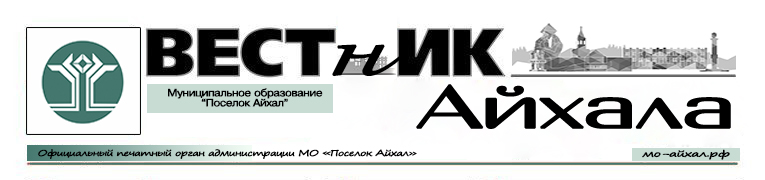 Информационный бюллетень Администрации Муниципального Образования «Поселок Айхал» Мирнинского района Республики Саха (Якутия).Издание официальных документов.Учредитель: Администрация Муниципального Образования «Поселок Айхал».Издатель: Администрация Муниципального Образования «Поселок Айхал».678190 Республика Саха (Якутия) Мирнинский район, пос. Айхал ул. Юбилейная д.7 «а».Редактор: А.А. Байгаскина                                                          тираж 5 экз.                   (менее 1000 шт.)СОДЕРЖАНИЕРаздел первый.Постановления Главы поселка2.   Специалисту 1 разряда пресс-секретарю  разместить настоящее постановление в информационном бюллетене  «Вестник Айхала» и разместить на официальном сайте органов местного самоуправления муниципального образования «Поселок Айхал» (www.мо-айхал.рф).3.    Настоящее постановление вступает в силу с момента официального опубликования (обнародования).4.        Контроль исполнения  настоящего постановления оставляю за собой.Глава поселка                                                                                                            Г.Ш. Петровская                                                            Приложение  к    постановлениюот «04» марта 2024 г. № 80РАЗДЕЛ 3.ПЕРЕЧЕНЬ МЕРОПРИЯТИЙ И РЕСУРСНОЕ ОБЕСПЕЧЕНИЕ«Социальная поддержка населения муниципального образования  «Поселок Айхал» Мирнинского района Республики Саха (Якутия) на 2022-2026 годы» Утверждена постановлением                                                                                                                          от 10 декабря 2021 г. № 536в редакции постановленийот 11.03.2022  . № 97от 18.05.2022 № 225                                                                                                                                       от 17.10.2022 № 459от 08.11.2022 № 517от 07.12.2022 № 615от 14.12.2022 № 641от 29.12.2022 № 706от 16.02.2023 № 77от 13.03.2023 № 120от 14.06.2023 № 334от 30.06.2023 №  369от 04.10.2023 №  527от 18.10.2023 № 568 от 13.12.2023 № 777от 29.12.2023 № 847 от 25.01.2024 № 14от 19.02.2024 № 58от 04.03.2024 № Муниципальная программаМуниципального образования «Поселок Айхал»Мирнинского района Республики Саха (Якутия)«Социальная поддержка населения муниципального образования «Поселок Айхал» Мирнинского района Республики Саха (Якутия) на 2022 – 2026 годы»п. Айхал, 2021 г.ПАСПОРТ МУНИЦИПАЛЬНОЙ ПРОГРАММЫ«Социальная поддержка населения муниципального образования «Поселок Айхал» Мирнинского района Республики Саха (Якутия) на 2022-2026 годы» РАЗДЕЛ 1.ХАРАКТЕРИСТИКА ТЕКУЩЕГО СОСТОЯНИЯ Анализ состояния сферы социально- экономического развитияВ сложившихся экономических и социально-политических условиях роль, значение системы социальной поддержки населения существенно возросла. Социальная политика сегодня приобрела характер государственной политики и является одним из важнейших направлений деятельности органов муниципальных образований и общественных организаций, призванных решать актуальные вопросы социально-уязвимых слоев населения на основе программно-целевого и системного подходов. В настоящее время в поселке Айхал установилась тенденция развития системы социальной поддержки населения, направленная на смягчение социальной напряженности, решение наиболее острых проблем социально незащищенных категорий населения. Одной из стратегических целей социальной политики остается усиление адресности социальной помощи, сосредоточение ресурсов на поддержку семьи, старшего поколения, инвалидов. Администрация МО «Поселок Айхал»  старается охватить все сферы жизнедеятельности жителей города.Для оперативного решения проблем, на территории муниципального образования  осуществляет свою работу комиссия по оказанию адресной социальной помощи, образованная в целях рассмотрения вопросов оказания адресной социальной поддержки жителям МО «Поселок Айхал».Оказание адресной социальной помощи жителям муниципального образования  включает в себя меры социальной поддержки отдельных категорий граждан из средств местного бюджета, позволяющие создать условия, обеспечивающие поддержку и содействие социальной адаптации граждан, находящихся в сложной жизненной ситуации или социально опасном положении.                                Оказание адресной социальной помощи по годамВ 2020 году, по сравнению с предыдущими  годами, число граждан (семей имеющих детей), которым оказана адресная социальная помощь сократилась, однако общая сумма адресной социальной помощи увеличилась на 175 742,71 тыс. рублей. Особое внимание уделяется институту семьи. Современное положение семьи в Российской Федерации обусловлено произошедшими за последние годы политическими и экономическими изменениями, оказавшими влияние на все стороны жизни общества.Изменившиеся условия жизни повлекли за собой изменение образа жизни семей,приоритетов и ценностей, затрагивающие не только экономические, но и правовые, социальные и психологические аспекты жизнедеятельности семьи.Сегодня социально-экономическое положение семьи зависит от ее состава, численности и возраста детей, жилищной обеспеченности, участия общественном производстве и уровне дохода, состояния здоровья членов семьи и многих других факторов, влияющих на жизнедеятельность.В Республике Саха (Якутия) ежегодно совершенствуется система государственной поддержки семей с детьми, внедряются новые меры поддержки, направленные на стимулирование сохранения и повышения рождаемости. Так, число многодетных семей в  МО «Поселок Айхал» возрастает, однако сохраняется достаточное количество семей, которые по уровню своих доходов относятся к категории малообеспеченных. Причины для этого различны: это и многодетные семьи, где в итоге среднедушевой доход оказывается ниже уровня прожиточного минимума, это и неполные семьи, где одинокий родитель зачастую не в состоянии обеспечить достойное существование для себя и ребенка, это и семьи, где трудоспособные члены внезапно теряют работу, либо возможность работать вследствие, например, тяжелых заболеваний и т.д.На учете в отделе по социальной защите населения на 01.01.2021 г. состоит 72  малообеспеченных семей, в них 135  несовершеннолетних детей, в том числе: 46 неполных семей, в них 64 несовершеннолетних детей, 26 многодетных семьи. Все эти категории семей  нуждаются в оказании различного вида услуг и помощи.По состоянию на 01.07.2021 г. в п. Айхал  проживает 1846  пенсионеров, 311 инвалидов и 42 ребенка-инвалида. Это составляет около 216% общей численности населения поселка. Постоянно увеличивается доля одиноко проживающих пожилых людей, инвалидов. В этой связи реализация мер по созданию условий, направленных на интеграцию в обществе пожилых граждан, инвалидов является актуальной проблемой. Ежегодно отделом по социальной защите проводятся мероприятия к Международному дню инвалида, пожилого человека.Остается нерешенной важнейшая социальная задача - создание равных возможностей для инвалидов во всех сферах жизни общества. Социальная среда в большинстве своем не приспособлена для инвалидов. Это, прежде всего, отсутствие развитой инфраструктуры, приспособленной для инвалидов, что затрудняет их доступ к объектам социальной, транспортной и информационной инфраструктур. Создание для инвалидов и других маломобильных групп населения доступной среды жизнедеятельности является важнейшей частью процесса интеграции людей с ограниченными возможностями в общество. Необходимо совершенствовать социальную инфраструктуру в направлении наиболее полного удовлетворения потребностей пожилых людей, людей с инвалидностью качественными услугами. В поселке Айхал общая численность инвалидов  на 01.07.2021г. составляет 311 человек. Сохраняется количество детей-инвалидов- 42 ребенка.Решение вышеизложенных проблем осуществляется в рамках исполнения данной программы.Характеристика имеющейся проблемыХарактеристика проблемы направления: «Предоставление мер социальной поддержки отдельным категориям граждан, семьям с детьми, создание благоприятных условий для функционирования института семьи». Оказание адресной социальной помощи является одной из первоочередных мер социальной поддержки населения.Адресная помощь  направлена не только на поддержание уровня жизни граждан, среднедушевой доход которых ниже прожиточного минимума, но и на повышение социальной защищенности, повышение статуса и признание заслуг отдельных категорий граждан поселка Айхал.  Оказание помощи производится по обращениям, связанным с расходами на лечение, приобретение лекарственных препаратов, проведение дорогостоящих операций, лечение детей – инвалидов, в связи с чрезвычайными ситуациями и т.д.Основная цель адресной социальной помощи заключается в следующем:            -увеличить размеры финансовой поддержки льготной категории граждан, в том числе находящихся в трудной жизненной ситуации;- поддержать уровень жизни нуждающихся лиц, которые не получают достаточно средств для существования;- адресное предоставление помощи;- помочь в создании условий для получения качественных услуг;- сделать доступным удовлетворение базовых потребностей.Семья  является основной  ячейкой общества, она выполняет в обществе важные задачи такие как: воспитание детей; передача накопленного опыта, знаний и т.д.Среди основных проблем, с которыми сталкиваются семьи с детьми, особенно неполные семьи, многодетные семьи - малообеспеченность, неумение и неспособность самостоятельно преодолеть трудную жизненную ситуацию, дефицит общения. Как следствие, в семьях с детьми, нуждающихся в оказании помощи, наблюдается психологический дискомфорт, агрессия, социальное неблагополучие.Среди комплекса различных мер, реализуемых отделом по  социальной защите, первоочередными являются мероприятия, направленные на недопущение либо снижение риска возникновения неблагополучной ситуации в семье, формирование в обществе  нравственных, в том числе семейных, ценностей, укрепление института семьи, воспитание отношения к семье и детям как к важнейшей общественной и личностной ценности.Характеристика проблемы направления: «Социальная  интеграция  граждан пожилого возраста, инвалидов, включая детей-инвалидов в общество»На сегодняшний день негативные изменения, касающиеся физического, психического и духовного здоровья инвалидов и пожилых людей, приобрели масштабный характер. Неудовлетворительное состояние здоровья, неустойчивое материальное положение, снижение конкурентоспособности на рынке труда граждан с ограниченными возможностями здоровья, граждан в предпенсионном и пенсионном возрасте - характерные черты положения большинства пожилых граждан и инвалидов. Многие граждане с ограниченными возможностями здоровья, пожилые граждане в современных социально-экономических условиях чувствуют свою неприспособленность и социальную невостребованность, теряют ориентацию в современном социокультурном пространстве. Возможности для полноценного участия в жизни у них ограничены. Использование средств культуры и искусства способствует реабилитации пожилых граждан и инвалидов, ускорению их социальной интеграции и возрастанию их трудовой активности. Одна из задач социокультурной реабилитации заключается в том, чтобы выявить, какие виды деятельности интересуют пожилых граждан, и по возможности организовать их реализацию. Кроме того, социокультурная реабилитация способствует расширению творческого потенциала пожилых граждан и граждан с ограниченными возможностями здоровья. Основы процесса социокультурной реабилитации составляют разнопрофильные культурно-досуговые мероприятия. Эти мероприятия направлены на развитие коммуникативных навыков, приобретение опыта социального взаимодействия, новых умений и навыков, расширение круга общения.Характеристика проблемы направления: «Создание безбарьерной среды для инвалидов и других маломобильных групп населения»На сегодняшний день в отделе по социальной защите  состоит на учете  311 граждан с ограниченными возможностями, в том числе  42 ребенка  – инвалида, из них с заболеваниями опорно - двигательного аппарата 17 человек. Формирование доступной среды для инвалидов, создание условий, благоприятных для их нормальной жизнедеятельности, являются одной из приоритетных задач.  Обеспечение доступности среды жизнедеятельности для инвалидов и других маломобильных групп населения, к которым относятся люди преклонного возраста, с временными и длительными нарушениями здоровья, беременные женщины (далее – маломобильное население) является необходимым условием интеграции их в общество, создает возможность для реализации их потенциала, способность участвовать в политической, культурной, социальной жизни общества, способствует социально-экономическому развитию государства.Анализ сложившейся ситуации показывает, что для достижения комфорта в использовании объектов социальной, транспортной и инженерной инфраструктур необходимо продолжить работу по их оснащению специальными приспособлениями для различных групп населения с ограничением в жизнедеятельности, а также привлечению их к занятиям физкультурой и спортом, участию в культурно-массовых и социально-значимых мероприятиях. Сложившаяся практика по созданию доступной среды для людей с ограниченными возможностями указывает на необходимость комплексного подхода к решению проблем их жизнедеятельности.РАЗДЕЛ 2.МЕХАНИЗМ РЕАЛИЗАЦИИ ПРОГРАММЫ2.1. Цели и задачи программыОсновной целью муниципальной программы «Социальная поддержка населения муниципального образования «Поселок Айхал» Мирнинского района Республики Саха (Якутия) на 2022-2026 годы»  является - повышение социального благополучия населения, улучшение социальной инфраструктурыЗадачи: 1. Предоставление мер социальной поддержки отдельным категориям граждан, семьям с детьми, создание благоприятных условий для функционирования института семьи; 2. Социальная  интеграция  граждан пожилого возраста, инвалидов, включая детей-инвалидов в общество;3. Создание безбарьерной среды для инвалидов и других маломобильных групп населения;2.2. Общий порядок реализации программыРеализация программы осуществляется путём исполнения мероприятий, являющихся стратегическими направлениями достижения поставленной цели. Реализация программы осуществляется на основе муниципальных контрактов (договоров) на закупку и поставку продукции для муниципальных нужд, заключаемых муниципальными заказчиками. Отбор проектов программных мероприятий и их исполнителей производится на конкурсной основе в соответствии с Федеральным законом от 05.04.2013 № 44-ФЗ "О контрактной системе в сфере закупок товаров, работ, услуг для обеспечения для обеспечения государственных и муниципальных нужд".С целью освещения целей и задач программы и привлечения населения к  её реализации, соответствующие исполнители мероприятий программы организуют информационно - разъяснительную работу с населением, через средства массовой информации.    Исполнитель в процессе исполнения корректирует программы, в том числе уточняет объемы средств на реализацию программных мероприятий, включает новые и исключает неэффективные мероприятия. Механизм реализацииЗадача 1 « Предоставление мер социальной поддержки отдельным категориям граждан, семьям с детьми, создание благоприятных условий для функционирования института семьи»Основное мероприятие – оказание адресной социальной помощи жителям МО «Поселок Айхал».Реализация мероприятий направлена на повышение эффективности мер социальной поддержки за счет усиления принципов адресности и нуждаемости.Мероприятия, направленные для достижения задачи: - Оказание единовременной адресной социальной помощи гражданам, попавшим в трудную жизненную ситуацию, в том числе адаптация и социальная поддержка граждан, вернувшихся из мест лишения свободы;- Оказание единовременной адресной социальной помощи детям-инвалидам при лечении;- Оказание единовременной адресной социальной помощи инвалидам при лечении;- Оказание единовременной адресной социальной помощи на оплату проезда к месту лечения инвалидов детства, не имеющих льготу на проезд к месту лечения;- Оказание единовременной адресной социальной помощи ветеранам тыла, ВОВ к знаменательным датам;Планируемые результаты: повышение уровня и качества жизни отдельных категорий граждан, в том числе граждан, находящихся в трудной  жизненной ситуации.Основные нормативно-правовые акты: Положение об оказании  адресной материальной  помощи жителям, находящимся в трудной жизненной ситуации, проживающим на территории муниципального образования «Поселок Айхал» Мирнинского района Республики Саха (Якутия), утвержденное решением сессии  Айхальского поселкового Совета  депутатов от 23.03.2022  IV № 73-13. Конечным итогом реализации данного направления должно явиться:Создание  благоприятных условий для функционирования института семьи.	Основное мероприятие – оказание адресной социальной помощи семьям, имеющим детей, проведение социально-значимых мероприятий  Федерального и Регионального уровня  День матери, День отца и т.д.)Реализация мероприятий направлена на укрепление института семьи, развитие и сохранение семейных ценностей.Мероприятия, направленные для достижения задачи: - Оказание единовременной адресной помощи малообеспеченным неполным семьям с детьми, одиноким мамам;           -  Оказание единовременной адресной помощи малообеспеченным многодетным семьям;           -   Оказание единовременной адресной социальной помощи детям из многодетных, малообеспеченных семей, детей инвалидов в натуральном виде к Новому году;-Организация и проведения праздничных мероприятий:   День матери, День отца.Конечным итогом реализации данного направления должно явиться:Задача 2 «Социальная  интеграция  граждан пожилого возраста, инвалидов, включая детей-инвалидов в общество»Основное мероприятие – проведение социально-значимых мероприятий  (День пожилого человека, День инвалида и т.д.).Реализация мероприятия направлено на повышение активного  участия граждан пожилого возраста, инвалидов в основных направлениях деятельности и жизни общества.Мероприятия, направленные для достижения задачи: - Организация и проведение праздничных мероприятий для граждан старшего поколения ко Дню пожилого человека;- Организация и проведение праздничных  мероприятий для граждан с ограниченными возможностями к Международному Дню инвалида;Конечным итогом реализации данного направления должно явиться:Задача 3 «Создание безбарьерной среды для инвалидов и других маломобильных групп населения»Основное мероприятие – обеспечение доступности приоритетных объектов социальной, транспортной, инженерной инфраструктуры для инвалидов и других маломобильных групп населения.Реализация мероприятия направлено на обеспечение доступной среды для инвалидов и других маломобильных групп населения в приоритетных сферах жизнедеятельности, создание равных с другими гражданами возможностей участия в общественной и культурной жизни города.Мероприятия, направленные для достижения задачи: - Оснащение социально значимых объектов специальными устройствами, формирующими безбарьерную среду жизнедеятельности инвалидов и других маломобильных групп населения;- Оказание  услуг по организации и осуществлению пассажирских перевозок льготной категории граждан (социальное такси);Конечным итогом реализации данного направления должно явиться:РАЗДЕЛ 3.ПЕРЕЧЕНЬ МЕРОПРИЯТИЙ И РЕСУРСНОЕ ОБЕСПЕЧЕНИЕ«Социальная поддержка населения муниципального образования  «Поселок Айхал» Мирнинского района Республики Саха (Якутия) на 2022-2026 годы» РАЗДЕЛ 4. Перечень целевых индикаторов программы«Социальная поддержка населения МО «Поселок Айхал» Мирнинского района Республики Саха (Якутия) на 2022-2026 годы» 4.1. Оценка эффективности Программы	Оценка эффективности программ осуществляется Координатором программы по итогам ее исполнения за отчетный финансовый год  в целом после завершения её реализации.Оценка эффективности муниципальной программы «Социальная поддержка  населения  муниципального образования  «Поселок Айхал» Мирнинского района Республики Саха (Якутия) на 2022-2026 годы» будет ежегодно производиться на основе использования системы целевых индикаторов, которая обеспечит мониторинг динамики изменений в социальной сфере за оцениваемый период, с целью уточнения задач и мероприятий Программы. Для оценки эффективности Программы используются  целевые индикаторы (таблица1).Система индикаторов оценки социально-экономических эффективности от реализации Программытаблица 112.03.2024 г.    					      	                 			   № 90В соответствии со статьей 179 Бюджетного Кодекса Российской Федерации, Федеральным законом от 06.10.2003 г. №131-ФЗ «Об общих принципах организации местного самоуправления в Российской Федерации», Постановлением Главы от 18.10.2021 года №414 «Об утверждении Положения о разработке, реализации и оценке эффективности муниципальных программ МО «Поселок Айхал» Мирнинского района Республики Саха (Якутия), 1. Внести следующие изменения и дополнения в муниципальную программу муниципального образования «Поселок Айхал» Мирнинского района Республики Саха (Якутия) «Капитальный ремонт жилых помещений, принадлежащих МО «Поселок Айхал» на 2022-2027 г. г.»	1.1. пункт 1.1 раздела 1 «Анализ состояния сферы социально-экономического развития», изложить в новой редакции:В связи с длительным сроком эксплуатации, а также превышением нормативных сроков службы конструктивных элементов и инженерного оборудования в муниципальных квартирах требуется проведение капитального ремонта, который должен включать устранение неисправностей всех изношенных элементов, восстановление или замену их на более долговечные и экономичные, улучшающие эксплуатационные показатели зданий (помещений). В соответствии с постановлением Госстроя России от 27 сентября 2003 г. N 170 "Об утверждении Правил и норм технической эксплуатации жилищного фонда", в целях сохранности жилищного фонда необходимо проведение капитального ремонта жилых помещений.Своевременное проведение капитального и текущего ремонта позволит поддерживать техническое состояние жилых помещений, а также обеспечить соблюдение санитарно-гигиенических требований, предъявляемых к жилым помещениям.В настоящее время муниципальный жилой фонд включает всего 285 жилых помещений, из них 253 жилых помещения заняты нанимателями и 32 жилых помещения значатся пустующими.За период действия муниципальной программы 2022-2023 годы были проведены работы по ремонту жилых помещений муниципального жилого фонда:- в 2022 году, согласно заявлению гражданина, проживающего по договору социального найма в жилом помещении был проведен ремонт ванной комнаты и туалета;- в 2023 году, на основании заявления нанимателя жилого помещения была проведена замена радиаторов отопления.	1.2. пункт 1.2	 раздела 1 «Характеристика имеющейся проблемы» изложить в новой редакции:Жилищный фонд, требующий капитального и текущего ремонта, создает проблемы в его эксплуатации и содержании, а с учетом того, что объем такого жилья достаточно большой, эти проблемы становятся еще более значимыми. На сегодняшний день практически все жилые помещения, находящиеся в собственности МО «Поселка Айхал» требуют капитального и текущего ремонта, и выполнить данную задачу можно программно-целевым методом с использованием финансовых средств из бюджета МО «Поселок Айхал» на проведение капитального и текущего ремонта жилых помещений.Количество жилых помещений муниципального жилищного фонда, требующих капитального или текущего ремонта определяется ежегодно по заявлениям граждан (нанимателей) или при комиссионном обследовании.2. Пресс-секретарю (Байгаскина А.А.) разместить настоящее постановление с приложениями в информационном бюллетене «Вестник Айхала» и на официальном сайте МО «Поселок Айхал» (www.мо-айхал.рф). 3. Настоящее постановление вступает в силу после его официального опубликования (обнародования).4.   Контроль исполнения настоящего постановления возложить на заместителя Главы Администрации по ЖКХ.   Глава поселка                                                                                            Г.Ш. ПетровскаяПАСПОРТ ПРОГРАММЫРАЗДЕЛ 1.ХАРАКТЕРИСТИКА ТЕКУЩЕГО СОСТОЯНИЯАнализ состояния сферы социально-экономического развитияВ связи с длительным сроком эксплуатации, а также превышением нормативных сроков службы конструктивных элементов и инженерного оборудования в муниципальных квартирах требуется проведение капитального ремонта, который должен включать устранение неисправностей всех изношенных элементов, восстановление или замену их на более долговечные и экономичные, улучшающие эксплуатационные показатели зданий (помещений). В соответствии с постановлением Госстроя России от 27 сентября 2003 г. N 170 "Об утверждении Правил и норм технической эксплуатации жилищного фонда", в целях сохранности жилищного фонда необходимо проведение капитального ремонта жилых помещений.Своевременное проведение капитального и текущего ремонта позволит поддерживать техническое состояние жилых помещений, а также обеспечить соблюдение санитарно-гигиенических требований, предъявляемых к жилым помещениям.В настоящее время муниципальный жилой фонд включает всего 285 жилых помещений, из них 253 жилых помещения заняты нанимателями и 32 жилых помещения значатся пустующими.За период действия муниципальной программы 2022-2023 годы были проведены работы по ремонту жилых помещений муниципального жилого фонда:- в 2022 году, согласно заявлению гражданина, проживающего по договору социального найма в жилом помещении был проведен ремонт ванной комнаты и туалета;- в 2023 году, на основании заявления нанимателя жилого помещения была проведена замена радиаторов отопления.Характеристика имеющейся проблемыЖилищный фонд, требующий капитального и текущего ремонта, создает проблемы в его эксплуатации и содержании, а с учетом того, что объем такого жилья достаточно большой, эти проблемы становятся еще более значимыми. На сегодняшний день практически все жилые помещения, находящиеся в собственности МО «Поселка Айхал» требуют капитального и текущего ремонта, и выполнить данную задачу можно программно-целевым методом с использованием финансовых средств из бюджета МО «Поселок Айхал» на проведение капитального и текущего ремонта жилых помещений.Количество жилых помещений муниципального жилищного фонда, требующих капитального или текущего ремонта определяется ежегодно по заявлениям граждан (нанимателей) или при комиссионном обследовании.	Успешная реализация Программы позволит достичь:       - Повышения комфортности проживания граждан Выполнение Программы позволит решить ключевые задачи, обеспечивающие достижение целей – повешения комфортности проживания граждан.Эффективность Программы оценивается посредством выявления полного комплекса полученных результатов и их сопоставления с затратами на достижение данных результатов. Показатели результатов включают оценку экономического и социального эффекта в результате осуществления мероприятий Программы.РАЗДЕЛ 2.МЕХАНИЗМ РЕАЛИЗАЦИИ ПРОГРАММЫ2.1. Цели и задачи ПрограммыПрограмма направлена на достижение следующей цели - обеспечение соответствия технического состояния жилых помещений, принадлежащих муниципальному образованию «Посёлок Айхал» Мирнинского района Республики Саха (Якутия) строительным и техническим нормам и правилам.   Для достижения цели Программы необходимо решение следующих задач:1.	Улучшение технических характеристик жилых помещений муниципальной собственности, путем проведения капитальных и текущих ремонтов;2.	Обеспечение соблюдения санитарных и технических норм;3.	Исключение аварийных ситуаций в жилых помещениях;4.	Обеспечение безопасности и комфорта пребывания людей в жилых помещениях;5.	Улучшение внешнего облика жилых помещений, принадлежащих муниципальному образованию;6.	Содержание жилых помещений, принадлежащих муниципальному образованию.                                               2.2. Общий порядок реализации ПрограммыРеализация Программы осуществляется путем исполнения мероприятий, являющихся стратегическими направлениями достижения поставленной цели. Реализация программы осуществляется на основе муниципальных контрактов (договоров) на выполнение работ. Отбор исполнителей производится на конкурсной основе в соответствии с Федеральным законом от 05.04.2013 № 44-ФЗ «О контрактной системе в сфере закупок товаров, работ, услуг для обеспечения государственных и муниципальных нужд».3. При формировании перечня жилых помещений Программы применены следующие критерии отбора:- продолжительность эксплуатации жилого помещения после последнего комплексного капитального ремонта или текущего ремонта;- техническое состояние жилого помещения (наличие угрозы безопасности жизни или здоровью граждан, не соответствие санитарным нормам).- качественное улучшение технических характеристик жилого помещения в результате планируемого капитального или текущего ремонта (приоритет повышения энергоэффективности).В Программу могут вноситься изменения и дополнения в связи с изменением действующей нормативно-правовой базы и с учетом социально-экономического положения МО «Поселок Айхал». Общая координация хода выполнения Программы осуществляется Главой МО «Поселок Айхал».Общее текущее управление и оперативный контроль реализации Программы возлагается на заместителя Главы Администрации по ЖКХ.Управление реализацией программы и контроль её исполнения 7осуществляется в форме отчета и мониторинга.  РАЗДЕЛ 3.ПЕРЕЧЕНЬ МЕРОПРИЯТИЙ И РЕСУРСНОЕ ОБЕСПЕЧЕНИЕМуниципальной программы муниципального образования «Поселок Айхал» Мирнинского района Республики Саха (Якутия) «Капитальный и текущий ремонт жилых помещений, принадлежащих муниципальному образованию «Поселок Айхал» на 2022-2027 годыРАЗДЕЛ 4.ПЕРЕЧЕНЬ ЦЕЛЕВЫХ ИНДИКАТОРОВ ПРОГРАММЫМуниципальной программы муниципального образования «Поселок Айхал» Мирнинского района Республики Саха (Якутия) «Капитальный и текущий ремонт жилых помещений, принадлежащих муниципальному образованию «Поселок Айхал» на 2022-2027 годыИсточник значений целевых индикаторов муниципальной программы«13» марта 2024 г.											№ 93О проведении публичных слушанийоб итогах исполнения бюджетамуниципального образования «Поселок Айхал»Мирнинского района Республики Саха (Якутия) за 2023 г.В соответствии с требованиями бюджетного законодательства Российской Федерации и Положением о публичных слушаниях, общественных обсуждениях в муниципальном образовании «Поселок Айхал»:Вынести на публичные слушания отчет об итогах исполнения бюджета муниципального образования «Поселок Айхал» Мирнинского района Республики Саха (Якутия) за 2023 г.Провести публичные слушания по обсуждению указанного отчета в здании Администрации по адресу п. Айхал ул. Юбилейная д. 7а 11 апреля 2024 г. в 17 час. 30 мин.Утвердить организационный комитет по проведению публичных слушаний по обсуждению указанного отчета, согласно Приложению № 1.Организационному комитету организовать проведение публичных слушаний в соответствии с Положением «О публичных слушаниях в МО «Поселок Айхал» Мирнинского района РС (Я)».Всем заинтересованным лицам предложения по данному вопросу направлять в организационный комитет по адресу: Республика Саха (Якутия) Мирнинский район п. Айхал, ул. Юбилейная д. 7а, каб. 205, контактный телефон 4-95-75 доб. 2, электронную почту adm-ekonomist@mail.ru, а также посредством сервиса «Интернет-приемная» на официальном сайте органа местного самоуправления (www.мо-айхал.рф).Опубликовать (обнародовать) настоящее постановление в информационном бюллетене «Вестник Айхала» и разместить на официальном сайте органа местного самоуправления МО «Посёлок Айхал» (www.мо-айхал.рф).Данное Постановление вступает в силу с момента его подписания.Контроль исполнения настоящего Постановления оставляю за собой.Глава поселка									Г.Ш. ПетровскаяПриложение №1к Постановлениюот «13» марта 2024 г. № 93СОСТАВорганизационного комитета по проведению публичных слушаний по рассмотрению отчета об итогах исполнения бюджета муниципального образования «Поселок Айхал» Мирнинского района Республики Саха (Якутия) за 2023 г.Председатель:Петровская Галия Шен-Сэйевна		 – Глава поселка (или иное исполняющее обязанности лицо)Заместитель председателя:Цицора Алевтина Сергеевна		 – Заместитель Главы Администрации (или иное исполняющее обязанности лицо)Члены:Севостьянов Виталий Иванович		 –Председатель комиссии поселкового Совета депутатов по бюджету, налоговой политике, землепользованию, собственностиБуланова Елена Андреевна		 -Главный специалист по бухгалтерскому учету и контролю – главный бухгалтер (или иное исполняющее обязанности лицо)Лукомская Вера Сергеевна			 -Главный специалист - экономист (или иное исполняющее обязанности лицо)Утробина Яна Николаевна		 –Главный специалист - юрист (или иное исполняющее обязанности лицо)Секретариат:Козлова Ольга Александровна		 – Ведущий специалист по обеспечению деятельности представительного органа (или иное исполняющее обязанности лицо)ПРОЕКТ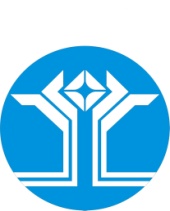 РОССИЙСКАЯ ФЕДЕРАЦИЯ (РОССИЯ)РЕСПУБЛИКА САХА (ЯКУТИЯ)МУНИЦИПАЛЬНОЕ ОБРАЗОВАНИЕ «ПОСЕЛОК АЙХАЛ»ПОСЕЛКОВЫЙ СОВЕТ ДЕПУТАТОВСЕССИЯРЕШЕНИЕОб итогах исполнения бюджета муниципального образования «Поселок Айхал» Мирнинского района Республики Саха (Якутия) за 2023 годЗаслушав и обсудив информацию Председателя Комиссии по бюджету, налоговой политике, землепользованию, собственности В.И. Севостьянова, главного специалиста - экономиста Администрации В.С. Лукомской, поселковый Совет депутатов решил:Утвердить отчет об исполнении бюджета муниципального образования «Поселок Айхал» Мирнинского района Республики Саха (Якутия) за 2023 год:исполнение доходов бюджета муниципального образования «Поселок Айхал» Мирнинского района Республики Саха (Якутия) за 2023 год в сумме 247 884 795,89 руб., при плане 221 663 089,50 руб., что составляет 112% (Приложение №1 к настоящему Постановлению);исполнение расходов бюджета муниципального образования «Поселок Айхал» Мирнинского района Республики Саха (Якутия) на 2023 год в сумме 307 444 390,84 руб., при плане 348 856 758,65 руб., что составляет 88% (Приложение №2 к настоящему Постановлению);исполнение расходов бюджета муниципального образования «Поселок Айхал» Мирнинского района Республики Саха (Якутия) за 2023 год по разделам и подразделам классификации расходов бюджета (Приложение №3 к настоящему Постановлению);сведения о численности и фактических затратах на денежное содержание муниципальных служащих и работников органов местного самоуправления муниципального образования «Поселок Айхал» Мирнинского района Республики Саха (Якутия) за 2023 год (Приложение №4 к настоящему Постановлению);отчет об исполнении муниципального дорожного фонда МО «Поселок Айхал» Мирнинского района Республики Саха (Якутия) за 2023 год (Приложение №5 к настоящему Постановлению);отчет об использовании ассигнований резервного фонда Администрации МО «Поселок Айхал» Мирнинского района Республики Саха (Якутия) за 2023 год (Приложение №6 к настоящему Постановлению).2. Администрации муниципального образования «Поселок Айхал» Мирнинского района Республики Саха (Якутия):продолжить работу по проведению мероприятий по обеспечению полноты поступлений налогов в бюджет муниципального образования «Поселок Айхал» Мирнинского района республики Саха (Якутия);продолжить работу по обеспечению эффективности бюджетных расходов и рационального расходования бюджетных средств.3. Опубликовать (обнародовать) настоящее решение в порядке, установленном Уставом муниципального образования «Поселок Айхал» Мирнинского района Республики Саха (Якутия).4. Настоящее решение вступает в силу после его официального опубликования (обнародования).5. Контроль исполнения настоящего решения возложить на Комиссию по бюджету, налоговой политике, землепользованию, собственности (В.И. Севостьянов).Пояснительная записка по исполнению бюджета МО «Поселок Айхал»Мирнинского района Республики Саха (Якутия)за 2023 годИсполнение доходной части:За 2023 год в доходную часть бюджета МО «Поселок Айхал» поступило доходов в размере 247 884 795,89 руб., при плане 221 663 089,50 руб., или 112%, в том числе:собственных доходов в сумме 183 774 508,72 руб. при плане 157 552 802,33 руб., или 117%;безвозмездные поступления от других бюджетов бюджетной системы РФ при плане 30 613 317,63 руб., исполнение составило 100%;прочие безвозмездные поступления при плане 66 858 298,76 руб., исполнение составило 100%;возврат остатков субсидий, субвенций и иных межбюджетных трансфертов при плане -33 361 329,22 руб., возврат произведен в полном объеме (100%).Структура собственных доходов бюджета поселения за 2023 год состоит из федеральных, местных и налогов со специальными налоговыми режимами.Федеральные налоги – исполнение составляет 146 305 959,83 руб. (удельный вес в общем объеме доходов составляет 59%):Налог на доходы физических лиц (удельный вес в общем объеме доходов составляет 59%)Налоги на товары (работы, услуги), реализуемые на территории РФ (удельный вес в общем объеме доходов составляет 0,2%)Местные налоги и сборы – исполнение составляет 8 941 926,95 руб. (удельный вес в общем объеме доходов составляет 4%):Налог на имущество физических лиц (удельный вес в общем объеме доходов составляет 1%)Земельный налог (удельный вес в общем объеме доходов составляет 3%).Неналоговые доходы – исполнение составляет 28 526 621,94 руб. (удельный вес в общем объеме доходов составляет 12%):Доходы, получаемые в виде арендной платы за земельные участки, государственная собственность на которые не разграничена и которые расположены в границах городских поселений, а также средства от продажи права на заключение договоров аренды указанных земельных участков (удельный вес в общем объеме доходов составляет 5%).Доходы, получаемые в виде арендной платы, а также средства от продажи права на заключение договоров аренды за земли, находящиеся в собственности поселений (за исключением земельных участков муниципальных бюджетных и автономных учреждений) (удельный вес в общем объеме доходов составляет 0,1%).Доходы от сдачи в аренду имущества, составляющего казну городских поселений (за исключением земельных участков) (удельный вес в общем объеме доходов составляет 4%).Доходы от перечисления части прибыли, остающейся после уплаты налогов и иных платежей муниципальных унитарных предприятий (удельный вес в общем объеме доходов составляет 0,1%).Прочие поступления от использования имущества, находящегося в собственности городских поселений (за исключением имущества муниципальных и автономных учреждений, а также имущества муниципальных унитарных предприятий, в том числе казенных (удельный вес в общем объеме доходов составляет 0,4%).Прочие доходы от компенсации затрат бюджетов городских поселений (удельный вес в общем объеме доходов составляет 2%).Доходы от реализации иного имущества, находящегося в собственности городских поселений (за исключением имущества муниципальных бюджетных и автономных учреждений, а также имущества муниципальных унитарных предприятий, в том числе казенных), в части реализации материальных запасов по указанному имуществу (удельный вес в общем объеме доходов составляет 0,04%).Доходы от продажи земельных участков, государственная собственность на которые не разграничена и которые расположены в границах городских поселений (удельный вес в общем объеме доходов составляет 0,07%).Доходы от продажи земельных участков, находящихся в собственности городских поселений (за исключением земельных участков муниципальных бюджетных и автономных учреждений) (удельный вес в общем объеме доходов составляет 0,008%).Штрафы, неустойки, пени, уплаченные в случае просрочки исполнения поставщиком (подрядчиком, исполнителем) обязательств, предусмотренных муниципальным контрактом, заключенным муниципальным органом, казенным учреждением городского поселения (удельный вес в общем объеме доходов составляет 0,08%).Иные штрафы, неустойки, пени, уплаченные в соответствии с законом или договором в случае неисполнения или ненадлежащего исполнения обязательств перед муниципальным органом, (муниципальным казенным учреждением) городского поселения (удельный вес в общем объеме доходов составляет 0,005%).Прочее возмещение ущерба, причиненного муниципальному имуществу городского поселения (за исключением имущества, закрепленного за муниципальными бюджетными (автономными) учреждениями, унитарными предприятиями) (удельный вес в общем объеме доходов составляет 0,001%).Доходы от денежных взысканий (штрафов), поступающие в счет погашения задолженности, образовавшейся до 1 января 2020 года, подлежащие зачислению в бюджет муниципального образования по нормативам, действовавшим в 2019 году (доходы бюджетов городских поселений за исключением доходов, направляемых на формирование муниципального дорожного фонда, а также иных платежей в случае принятия решения финансовым органом муниципального образования о раздельном учете задолженности) (удельный вес в общем объеме доходов составляет 0,003%).Прочие неналоговые доходы бюджетов городских поселений (удельный вес в общем объеме доходов составляет 0,001%).Инициативные платежи, зачисляемые в бюджеты городских поселений (удельный вес в общем объеме доходов составляет 0,2%).Безвозмездные поступления от других бюджетов бюджетной системы РФ исполнение составляет 30 613 317,63 руб. (удельный вес в общем объеме доходов составляет 12%).Прочие безвозмездные поступления исполнение составляет 66 858 298,76 руб. (удельный вес в общем объеме доходов составляет 27%).Возврат остатков субсидий, субвенций и иных межбюджетных трансфертов, имеющих целевое назначение, прошлых лет из бюджетов городских поселений исполнение составляет –33 361 329,22 руб. (удельный вес в общем объеме доходов составляет -14%).Анализ исполнения налоговых и неналоговых доходов местного бюджетаНалоговые доходы составили 155 247 886,78 руб. при плане 131 372 731,54 руб. или 118%, (удельный вес составляет 63%).Налог на доходы физических лиц при плане 118 436 984,00 руб., исполнен в размере 145 899 032,80 руб., или 123%.Налоги на товар (работы, услуги), реализуемые на территории РФ при плане 396 700,00 руб., исполнены в размере 406 927,03 руб., или 103%.Налог на имущество физических лиц при плане 1 730 000,00 руб. исполнен в размере 2 395 810,93 руб. или 138%.Земельный налог при плане 10 809 047,54 руб. исполнен в размере 6 546 116,02 руб. или 61%, не исполнение плана по земельному налогу связано со снятием УФНС по РС (Я) переплаты платежей предыдущих лет.Неналоговые доходы составили 28 526 621,94 руб. при плане 26 180 070,79 руб. или 109%, (удельный вес составляет 12%).Доходы, получаемые в виде арендной платы за земельные участки, государственная собственность на которые не разграничена и которые расположены в границах городских поселений, а также средства от продажи права на заключение договоров аренды указанных земельных участков при плане 11 332 756,50 руб. исполнены в размере 11 594 968,97 руб. или 102%, перевыполнение связано с погашением задолженности прошлых периодов.Доходы, получаемые в виде арендной платы, а также средства от продажи права на заключение договоров аренды за земли, находящиеся в собственности поселений (за исключением земельных участков муниципальных бюджетных и автономных учреждений) при плане 353 000,00 руб., исполнены 332 158,43 руб. или 94%, не выполнение связано с прекращением договорных обязательств аренды земельного участка по инициативе арендатора.Доходы от сдачи в аренду имущества, составляющего казну городских поселений (за исключением земельных участков) при плане 9 548 851,58 руб. исполнение составило 10 349 556,49 руб. или 108%, перевыполнение плана связано с заключением новых договоров аренды за период 2023 года, а также в связи с тем, что согласно условиям договоров по всем заключенным типовым договорам аренды - арендная плата ежегодно, но не ранее чем через год после заключения договора аренды, изменяется в одностороннем порядке арендодателем на размер уровня инфляции, установленного в федеральном законе о федеральном бюджете на очередной финансовый год и плановый период, который применяется ежегодно по состоянию на начало очередного финансового года, начиная с года, следующего за годом, в котором заключен указанный договор аренды, но не чаще одного раза в год. Таким образом договоры, подпадающие под перерасчет, были увеличены на размер уровня инфляции, что повлекло за собой увеличение поступления в бюджет.Доходы от перечисления части прибыли, остающейся после уплаты налогов и иных платежей муниципальных унитарных предприятий при плане 361 466,79 руб., исполнение составило 100%.Прочие поступления от использования имущества, находящегося в собственности городских поселений (за исключением имущества муниципальных бюджетных и автономных учреждений, а также имущества муниципальных унитарных предприятий, в том числе казенных) при плане 879 496,59 руб. исполнение составило 970 776,74 руб., или 110%. Перечислены средства от МУП «АПЖХ» за плату найма жилых помещений по факту собираемости от населения.Прочие доходы от компенсации затрат бюджетов городских поселений при плане 2 700 000,00 руб., поступление составило 3 885 411,40 руб., или 144%, не исполнение связано с ростом тарифов на жилищно-коммунальные услуги, увеличение объемов потребления коммунальных услуг.Доходы от реализации иного имущества, находящегося в собственности городских поселений (за исключением имущества муниципальных бюджетных и автономных учреждений, а также имущества муниципальных унитарных предприятий, в том числе казенных), в части реализации основных средств при плане 107 728,00 руб. исполнение составило 100%.Доходы от продажи земельных участков, государственная собственность на которые не разграничена и которые расположены в границах городских поселений при плане 157 127,19 руб. исполнение составило 169 051,89 руб. или 108%. Перевыполнение плана по доходу от продажи земельных участков связано с продажей земельных участков в конце 2023 года, в том числе выкуп земельных участков предназначенных для размещения домов индивидуальной жилой застройки.Доходы от продажи земельных участков, находящихся в собственности городских поселений (за исключением земельных участков муниципальных бюджетных и автономных учреждений) при плане 19 872,00 руб. исполнение составило 100%.Штрафы, неустойки, пени, уплаченные в случае просрочки исполнения поставщиком (подрядчиком, исполнителем) обязательств, предусмотренных муниципальным контрактом, заключенным муниципальным органом, казенным учреждением городского поселения поступило 195 927,73 руб.Иные штрафы, неустойки, пени, уплаченные в соответствии с законом или договором в случае неисполнения или ненадлежащего исполнения обязательств перед муниципальным органом, (муниципальным казенным учреждением) городского поселения поступило 12 757,84 руб.Прочее возмещение ущерба, причиненного муниципальному имуществу городского поселения (за исключением имущества, закрепленного за муниципальными бюджетными (автономными) учреждениями, унитарными предприятиями) поступило 3 435,26 руб.Доходы от денежных взысканий (штрафов), поступающие в счет погашения задолженности, образовавшейся до 1 января 2020 года, подлежащие зачислению в бюджет муниципального образования по нормативам, действовавшим в 2019 году (доходы бюджетов городских поселений за исключением доходов, направляемых на формирование муниципального дорожного фонда, а также иных платежей в случае принятия решения финансовым органом муниципального образования о раздельном учете задолженности) поступило 8 106,57 руб.Прочие неналоговые доходы бюджетов городских поселений поступило 1 550,00 руб.Инициативные платежи, зачисляемые в бюджеты городских поселений, поступили 513 853,83 руб.Безвозмездные поступления от других бюджетов бюджетной системы Российской Федерации при плане 30 613 317,63 руб. поступили в размере 100%, в том числе:Субсидии бюджетам городских поселений на поддержку государственных программ субъектов Российской Федерации и муниципальных программ формирования современной городской среды – 4 567 811,45 руб. (100%).Субсидии местным бюджетам на организацию деятельности народных дружин - 231 640,66 руб. (100%).Субвенции бюджетам городских поселений на осуществление полномочий по первичному воинскому учету на территориях, где отсутствуют военные комиссариаты – 5 460 700,00 руб. (100%).Субвенции бюджетам городских поселений на государственную регистрацию актов гражданского состояния – 103 00,00 руб. (100%).Единая субвенция бюджетам городских поселений из бюджета субъекта Российской Федерации (на отдельные государственные полномочия по организации проведения мероприятий по предупреждению и ликвидации болезней животных, их лечению, защите населения от болезней, общих для человека и животных) – 418 000,00 руб. (100%).Межбюджетные трансферты, передаваемые бюджетам городских поселений на реализацию мероприятий планов социального развития центров экономического роста субъектов Российской Федерации, входящих в состав Дальневосточного федерального округа – 7 000 000,00 руб. (100%).Межбюджетные трансферты, передаваемые бюджетам городских поселений на реализацию мероприятий планов социального развития центров экономического роста субъектов Российской Федерации, входящих в состав Дальневосточного федерального округа – 12 832 165,52 руб. (100%), в том числе:- обустройство спортивной площадки по улице Алмазная 10 – 1 074 989,52 руб.- переоборудование детской площадки в Парке Первооткрывателей для детей с ограниченными возможностями – 1 844 389,89 руб.- проведение работ по ликвидации мест несанкционированного размещения отходов металлолома, в т.ч. автокузовов, расположенных на территории МО «Поселок Айхал» - 1 701 978,92 руб.- проведение работ по ликвидации мест несанкционированного размещения ТКО на территории МО «Поселок Айхал» - 733 339,40 руб.- проведение работ по ликвидации мест несанкционированного размещения ТКО на территории МО «Поселок Айхал» - 858 511,09 руб.- ликвидация мест несанкционированного размещения отходов на территории п. Айхал – 1 500 000,00 руб.- предоставление субсидий управляющим компаниям для проведения работ по утеплению сетей водоотведения в многоквартирных домах на территории МО «Поселок Айхал» - 3 247 501,32 руб.- выполнение работ по сносу аварийных домов и вывозу строительного мусора п. Дорожный и ул. Октябрьская партия – 1 591 316,50 руб.- организация летней занятости студентов – 280 138,88 руб.Прочие безвозмездные поступления в бюджеты поселений при плане 66 858 298,76 руб. поступили в размере 100%:- согласно Договору целевого финансирования от 09.03.2023 №0809 с АК «АЛРОСА» (ПАО) на реализацию плана социально-экономического развития МО «Поселок Айхал» Мирнинского района Республики Саха (Якутия) на 2023 год 50 000 000,00 руб. (100%);- согласно Договору целевого финансирования от 13.04.2023 №0920 с АК «АЛРОСА» (ПАО) на реализацию мероприятий по утеплению сетей водоотведения в многоквартирных жилых домах 13 686 684,48 руб. (100%).- согласно Договору целевого финансирования от 11.05.2023 №0749 с АК АЛРОСА (ПАО) на выполнение работ по ремонту деревянной лестницы им. В.П. Дюкарева (от улицы Юбилейная д. 1 и д. 3 к улице Попугаевой) 3 596 898,86 руб. (100%).- возврат неиспользованных остатков по соглашениям от 22.09.2021 №0364, от 20.04.2022 №5426, от 04.10.2022 №8808 -425 284,58 руб.Возврат остатков субсидий, субвенций и иных межбюджетных трансфертов, имеющих целевое назначение, прошлых лет из бюджетов городских поселений исполнение составляет –33 361 329,22 руб., 100%.Анализ исполнения доходов местного бюджета за 2023 год(тыс. руб.)Структура доходов местного бюджетаИсполнение расходной части:Бюджет муниципального образования «Поселок Айхал» Мирнинского района Республики Саха (Якутия) на 2023 год был утвержден решением сессии поселкового Совета депутатов от 27 декабря 2022 г. V-№6-2 «О бюджете муниципального образования «Поселок Айхал» Мирнинского района Республики Саха (Якутия) на 2023 год и плановый период 2024 и 2025 годов» (с изменениями и дополнениями). По состоянию на 31.12.2023 доходная часть бюджета утверждена в размере 221 663 089,50 руб., в том числе безвозмездные поступления в сумме 64 110 287,17 руб. Расходная часть в размере 348 856 758,65 руб. Дефицит бюджета составляет 127 193 669,15 руб.«Положение о представительских расходах Администрации МО «Поселок Айхал» Мирнинского района Республики Саха (Якутия)» утверждено решением поселкового Совета депутатов от 21.12.2019 IV-№24-9. Настоящее Положение разработано в целях упорядочения использования средств на представительские расходы Администрации МО «Поселок Айхал». Основной целью осуществления таких расходов является обеспечение мероприятий по установлению сотрудничества Администрации МО «Поселок Айхал» с другими организациями, формирование взаимовыгодных отношений в интересах муниципального образования «Поселок Айхал». Положение «О порядке использования бюджетных ассигнований резервного фонда Администрации МО «Поселок Айхал» Мирнинского района Республики Саха (Якутия)» утверждено Постановлением от 06.04.2021 №122. Согласно положению, размер резервного фонда устанавливается решением о местном бюджете.На 2023 год объем резервного фонда утвержден в составе расходной части бюджета в размере 1 995 000,00 руб., расходы составили 495 000,00 руб.Подраздел 0102 «Функционирование высшего должностного лица»По подразделу 0102 «Функционирование высшего должностного лица субъекта Российской Федерации и муниципального образования» кассовое исполнение 5 992 107,82 руб. при плановых показателях 6 501 825,50 руб. (92%). Кассовое исполнение по виду расходов «Фонд оплаты труда государственных (муниципальных) органов» составляет 4 444 182,41 руб. (100%).Денежное содержание Главы поселка состоит из:должностного оклада;ежемесячного денежного поощрения;ежемесячной надбавки к должностному окладу за работу со сведения степени «особо секретно»;премии за достижение показателей результативности профессиональной служебной деятельности;единовременной выплаты при отпуске.Подраздел 0103 «Функционирование законодательного органа местного самоуправления»По подразделу 0103 «Функционирование законодательных (представительных) органов государственной власти и представительных органов муниципальных образований» кассовое исполнение составляет 652 155,00 руб. (78%) при плановых показателях 836 130,00 руб. средства направлены на расходы поселкового Совета депутатов:- соблюдения гарантий осуществления полномочий депутатами поселкового совета депутатов 235 335,00 руб.;- приобретение подарочной продукции 72 000,00 руб.;- премии к грамотам поселкового Совета депутатов 344 820,00 руб.Подраздел 0104 «Расходы на содержание органов местного самоуправления»По подразделу 0104 «Функционирование Правительства Российской Федерации, высших органов исполнительной власти субъектов РФ, местных администраций» кассовое исполнение составляет 94 041 420,55 руб. (97%) при плановых показателях 96 790 997,00 руб. Кассовое исполнение по виду расходов «Фонд оплаты труда государственных (муниципальных) органов» составляет 64 067 455,36 руб., в том числе по статье 211 «Заработная плата» 63 905 660,24 руб., по статье 266 «Социальные пособия и компенсации персоналу в денежной форме» 161 795,12 руб., (100%).Кассовое исполнение по статье 213 «Начисления на выплаты по оплате труда» составляет 18 733 759,62 руб. (97%).По данному разделу произведены расходы на содержание Администрации МО «Поселок Айхал»:- командировочные расходы 248 700,00 руб.;- проезд в отпуск 1 823 616,35 руб.;- обучение на курсах повышения квалификации 151 490,00 руб.;- возмещение персоналу расходов на прохождение медицинского осмотра при трудоустройстве 28 933,00 руб.;- возмещение расходов персоналу согласно Коллективному договору Администрации МО «Поселок Айхал» 195 568,73 руб.;- услуги связи 316 912,53 руб.;- заправка картриджей 250 000,00 руб.;- услуги в области информационно-коммуникационных технологий 836 290,79 руб.;- приобретение оргтехники 1 953 187,38 руб.;- приобретение прочих материалов 40 283,33 руб.;- приобретение марок, конвертов, пересылка писем 78 000,00 руб.;- коммунальные услуги 2 918 894,77 руб.;- текущий ремонт служебных автомобилей, имущества, обслуживание тревожной сигнализации 138 442,24 руб.;- услуги вневедомственной охраны 71 862,56 руб.;- подписка на периодические и справочные издания 20 095,64 руб.;- предрейсовый осмотр водителей, обращение с отходами, оценка рабочих мест 198 585,84 руб.;- приобретение основных средств: компьютерные кресла, электрический конвектор, масляный радиатор, унитаз, фильтр для воды, основные средства для служебного автомобиля 673 546,50 руб.;- приобретение ГСМ 369 017,27 руб.;- приобретение хозяйственных и бытовых товаров, приобретение запчастей, приобретение канцтоваров, средств по уходу средств за компьютерной техникой, офисной бумаги, автомобильных шин 765 372,61 руб.;- уплата налогов, сборов и иных платежей 8 064,03 руб.;- членский взнос в Ассоциацию сибирских и дальневосточных городов, взнос в Совет муниципальных образований 153 342,00 руб.Подраздел 0107 «Обеспечение проведения выборов и референдумов»По данному подразделу расходы на 2023 год не планировались.Подраздел 0111 «Резервные фонды»По данному подразделу план по резервному фонду местной Администрации составляет 1 500 000,00 руб.Подраздел 0113 «Другие общегосударственные вопросы»По подразделу 0113 «Другие общегосударственные вопросы» кассовое исполнение составляет 20 987 214,02 руб. при плановых показателях 24 599 904,86руб. (85%).По данному подразделу произведены расходы:- по муниципальной программе «Укрепление гражданского согласия на территории муниципального образования «Поселок Айхал» Мирнинского района Республики Саха (Якутия) на 2023-2026 г.г.» расходы произведены на приобретение буклетов «Памятка по противодействию терроризма и экстремизма» в размере 10 000,00 руб.;- по муниципальной программе «Обеспечение общественного порядка и профилактики правонарушений на территории муниципального образования «Поселок Айхал» Мирнинского района Республики Саха (Якутия) на 2022-2026 г.г.» произведены расходы на организацию деятельности народных дружин 288 575,40 руб., в т.ч. за счет субсидии из государственного бюджета Республики Саха (Якутия) 231 640,66 руб., за счет средств местного бюджета 56 934,74 руб.;- услуги связи системы уличного видеонаблюдения 337 520,00 руб.;- оказание транспортных услуг 93 849,03 руб.;- коммунальные расходы арендаторов муниципального имущества 5 081 797,72 руб.;- услуги по обслуживанию муниципального имущества 3 269 750,17 руб.;- услуги по выдаче экспертно-диагностического состояния несущих конструкций инженерных сетей ТВК в подземном коллекторе включая инженерно-геодезические работы, услуги по выдаче экспертно-диагностического состояния несущих конструкций инженерных сетей ТВК в подземном коллекторе включая инженерно-геодезические работы, выполнение работ по выводу инженерных сетей ТВК из подземного коллектора в рамках реализации договора целевого финансирования от 04.10.2022, заключенного с АК АЛРОСА (ПАО) 2 928 364,62 руб.;- выполнение работ по усилению железобетонного лотка подземного коллектора в районе МКД ул. Юбилейная д.7, выполнение работ по ремонту коллектора с последующим асфальтированием участка дороги общего пользования в рамках реализации договора целевого финансирования от 09.03.2023 №0809 заключенного с АК АЛРОСА (ПАО) 1 428 256,35 руб.;- оценка рыночной стоимости имущества 90 000,00 руб.;- выполнение работ по формированию правоустанавливающей документации в отношении линейных объектов на территории МО «Поселок Айхал» 1 562 356,46 руб.;- технологическое присоединение к электрическим сетям 141 069,11 руб.;- выполнение работ по актуализации технической документации, отображающей текущее состояние и будущее развитие систем ЦВС и ВО и ЦТС муниципального образования «Поселок Айхал» Мирнинского района Республики Саха (Якутия) 906 700,00 руб.;- разработка ПСД для перепрофилирования ресторана Кристалл 2 900 000,00 руб.;- страхование имущества 19 698,16 руб.;- приобретение основных средств (поставка универсальных потолочных светодиодных светильников) 193 700,00 руб.;- уплата налогов и сборов 56 371,00 руб.;- доставка и приобретение подарочной продукции 831 554,00 руб.;- расходы на оплату услуг по организации питания официальных делегаций 353 408,00 руб.- выплата премий к грамотам Главы 494 244,00 руб.Раздел 0200 «Национальная оборона»По подразделу 0203 «Мобилизационная и вневойсковая подготовка» кассовое исполнение составляет 6 889 625,85 руб. (99%) при плане 6 916 700,00 руб.За счет субвенции на осуществление первичного воинского учета на территориях, где отсутствуют военные комиссариаты, кассовые расходы составили 5 460 700,00 руб. (100%) при плане 5 460 700,00 руб.Кассовое исполнение по виду расходов «Фонд оплаты труда государственных (муниципальных) служащих» составило 2 577 371,52 руб., в т.ч. по статье 211 «Заработная плата» 2 568 027,69 руб., по статье 266 «Социальные пособия и компенсации персоналу в денежной форме» 9 43,83 руб., при плане 2 577 371,52 руб. или 100%.Также кассовое исполнение по статье 213 «Начисления на выплаты по оплате труда» составляет 778 366,18 руб., при плане 778 366,18 руб. или 100%.За счет субвенции произведены расходы:- командировочные расходы - 268 240,00 руб.;- проезд в отпуск - 323 729,00 руб.;- приобретение оргтехники: сервер, МФУ - 747 989,34 руб.;- приобретение расходных материалов, материальных запасов: поставка картриджей, расходных материалов для МФУ, офисной бумаги, печатной продукции, хозяйственных товаров - 392 620,96 руб.;- услуги почтовой связи (марки, конверты) - 125 183,00 руб.;- приобретение основных средств (огнестойкий сейф) - 247 200,00 руб.Решением сессии Поселкового Совета депутатов от 28.04.2018 IV-№12-3 «Об утверждении Положения о денежном содержании работников, исполняющих обязанности по техническому обеспечению деятельности Администрации муниципального образования «Поселок Айхал» Мирнинского района Республики Саха (Якутия) и Положения о денежном содержании работников Администрации МО «Поселок Айхал» Мирнинского района Республики Саха (Якутия), замещающих должности, не являющиеся должностями муниципальной службы» специалистам ВУС Администрации МО «Поселок Айхал» за счет средств местного бюджета предусмотрена материальная помощь в виде ежемесячной фиксированной суммы, утвержденной Приложением к данному решению. На материальную помощь районный коэффициент и северные надбавки не начисляются.За счет местного бюджета кассовое исполнение составило 1 428 925,85 руб., (98%), при плане 1 456 000,00 руб.По виду расходов «Фонд оплаты труда государственных (муниципальных) служащих» составило 1 104 248,24 руб., в т.ч. по статье 211 «Заработная плата» 1 100 435,26 руб., по статье 266 «Социальные пособия и компенсации персоналу в денежной форме» 3 812,98 руб., при плане 1 118 279,52 руб., или 99%.Также кассовое исполнение по статье 213 «Начисления на выплаты по оплате труда» составляет 324 677,61 руб. при плане 337 720,48 руб. (96%).Раздел 0300 «Национальная безопасность и правоохранительная деятельность»Кассовые расходы по разделу 0300 «Национальная безопасность и правоохранительная деятельность составили 949 054,10 руб. (81%) при плане 1 178 686,68 руб., в том числе по подразделам:По подразделу 0304 «Органы юстиции» отражены расходы на выполнение федеральных полномочий по регистрации актов гражданского состояния выделена субвенция по ст.226 «Прочие работы, услуги» на сумму 103 000,00 руб., кассовые расходы составили 103 000,00 рублей, или 100%.Специалистом ЗАГС зарегистрировано актов гражданского состояния – 240.По подразделу 0310 «Защита населения и территории от чрезвычайных ситуаций природного и техногенного характера, пожарная безопасность» произведены расходы в рамках муниципальной программы «Предупреждение и ликвидация последствий чрезвычайных ситуаций на территории МО «Поселок Айхал» на 2020-2026 годы». Кассовое исполнение составляет 846 054,10 руб. (79%) при плане 1 075 686,68 руб.:- выполнение работ по монтажу автономных дымовых пожарных извещателей - 188 160,00 руб.;- приобретение основных средств, мягкого инвентаря: знаки безопасности, разборные штыковые лопаты, ручные средства для тушения лесных пожаров, средства индивидуальной защиты - 657 894,10 руб.Раздел 0400 «Национальная экономика»Кассовые расходы по разделу 0400 «Национальная экономика» составили 44 933 607,80 руб. (96%) при плане 47 039 759,98 руб., в том числе по подразделам:По подразделу 0405 «Сельское хозяйство» на организацию проведения мероприятий по предупреждению и ликвидации болезней животных, в части регулирования численности безнадзорных животных исполнено 715 328,29 руб. (100%) при плане 715 328,29 руб. За счет средств субвенций исполнено 418 000,00 руб., за счет средств местного бюджета исполнено 297 328,29 руб. За счет средств местного бюджета приобретены гуманные средства для отлова безнадзорных животных.По подразделу 0408 «Транспорт» кассовое исполнение составляет 414 181,00 руб. (69%) при плане 598 613,00 руб.Расходы на организацию регулярных перевозок пассажиров на территории муниципального образования «Поселок Айхал» Мирнинского района Республики Саха (Якутия) составили 1,00 руб.Расходы на обеспечение равной доступности услуг общественного транспорта на территории поселения для отдельных категорий граждан составили 414 180,00 руб.Льготным проездом пользуются следующие категории граждан:- учащиеся образовательных учреждений;- дети из многодетных и малообеспеченных семей;- дети сироты и дети, оставшиеся без попечения родителей;- почетные граждане;- неработающие пенсионеры (кроме граждан, занесенных в Федеральный и Республиканский реестр);- медицинские работники;- работники бюджетных учреждений.По подразделу 0409 «Дорожное хозяйство (дорожные фонды)» в рамках муниципальной программы «Комплексное развитие транспортной инфраструктуры муниципального образования «Поселок Айхал» на 2022 – 2026 годы» кассовое исполнение составляет 42 993 758,51 руб. (96%) при плане 44 915 478,69 руб. Выполнены следующие виды работ:- ямочный ремонт дорог местного значения - 895 287,66 руб.;- асфальтирование дорог общего пользования (ул. Промышленная, ул. Попугаевой, ул. Советская) 19 961 284,80 руб. (за счет средств АК АЛРОСА (ПАО) в рамках реализации договора целевого финансирования от 24.03.2022 №25907 – 18 100 000,00 руб., за счет средств местного бюджета – 1 861 284,80 руб.);- ремонт коллектора с последующим асфальтированием участка дороги общего пользования в рамках в рамках реализации договора целевого финансирования от 09.03.2023 №0809 – 6 573 647,80 руб.;- содержание дорог общего пользования - 10 002 441,03 руб.;- работы по нанесению дорожной разметки - 236 862,46 руб.;- выполнение работ по обустройству пешеходного ограждения в районе ул. Советская д.13 – 98 303,24 руб.;- поставка систем проекционных пешеходных переходов с последующим монтажом – 1 519 513,94 руб.;- поставка остановочного павильона с последующим монтажом – 3 706 417,58 руб. (за счет средств АК АЛРОСА (ПАО) в рамках реализации договора целевого финансирования от 09.03.2023 №0809 – 3 500 000,00 руб., за счет средств местного бюджета – 206 417,58 руб.);По подразделу 0412 «Другие вопросы в области национальной экономики» кассовое исполнение 810 340,00 руб. исполнение составило 100%.В рамках муниципальной программы «Поддержка и развитие малого и среднего предпринимательства муниципальном образовании «Поселок Айхал» Мирнинского района Республики Саха (Якутия) на 2022-2026 годы» исполнено 579 500,00 руб. при плане 579 500,00 руб. или 100%.Получателями субсидии в 2023 году в рамках реализации мероприятий муниципальной программы:Бородин Игорь ВладимировичДорофеева Александра ЮрьевнаООО СК «Веккер»Данадарова Сэлмэг ЗолтоевнаООО Мастер СмайлВыполнены работы по межеванию земельного участка на сумму 230 840,00 руб.Раздел 0500 «Жилищно-коммунальное хозяйство»Исполнение по разделу 0500 «Жилищно-коммунальное хозяйство» по кассовому исполнению составляет 89 415 943,30 руб. (88%) при плановых показателях 101 986 164,41 руб.По подразделу 0501 «Жилищное хозяйство» кассовое исполнение составляет 18 441 811,37 руб. (97%) при плане 18 935 024,34 руб.В рамках реализации муниципальной программы «Обеспечение качественным жильем на 2019-2025 годы» были проведены мероприятия:- выполнены работы по определению технического состояния строительных и конструктивных элементов МКД, подготовка отчета о рыночной стоимости объектов недвижимости - 17 000,00 руб.;- выполнение работ по сносу аварийных домов, вывозу строительного мусора и планировке площадей п. Дорожный и ул. Октябрьская партия на сумму общую сумму 1 675 068,38 руб. (за счет средств МО «Мирнинский район» 1 591 316,50 руб. в рамках реализации заключенного соглашения от 14.12.2023 №701, за счет средств местного бюджета – 83 751,88 руб.).В рамках реализации муниципальной программы «Капитальный ремонт многоквартирных домов и жилых помещений, принадлежащих МО «Поселок Айхал» на 2022-2027 годы» выполнен ремонт жилого помещения по адресу п. Айхал ул. Алмазная д.4А кв. 8 – 32 571,76 руб.В рамках муниципальной программы «Энергосбережение и повышение энергетической эффективности МО «Поселок Айхал» на 2022-2026 годы» проведены работы по установке приборов учета расхода воды в муниципальных квартирах - 318 350,06 руб.В рамках непрограммных расходов деятельности произведены расходы на:- имущественный взнос в некоммерческую организацию «Фонд капитального ремонта многоквартирных домов РС (Я)» в размере – 1 009 549,41 руб.;- оплату коммунальных услуг, содержание и эксплуатацию жилищного фонда незаселенного жилья – 2 704 275,29 руб.;- оплата исполнительного листа – 18 334,07 руб.;- проведение капитального ремонта многоквартирных домов, находящихся на территории муниципального образования "Поселок Айхал" Мирнинского района Республики Саха (Якутия) (многоквартирные дома по ул. Юбилейная д.7, д.8, д.10, д.11, д.12) – 12 666 662,40 руб. (за счет средств АК АЛРОСА (ПАО) в рамках реализации договора целевого финансирования от 24.03.2022 №25907 – 12 000 000,00 руб., за счет средств местного бюджета – 666 662,40 руб.).По подразделу 0502 «Коммунальное хозяйство» кассовое исполнение составляет 8 525 534,94 руб. (48%) при плане 17 884 240,66 руб.В рамках реализации муниципальной программы «Утепление сетей водоотведения в многоквартирных жилых домах на территории МО «Поселок Айхал» на 2022-2026 г.г.» проведено утепление сетей водоотведения МКД управляющими компаниями ООО УК «АйхалЦентр» и МУП «АПЖХ» по адресам п. Айхал ул. Юбилейная д. 1, д. 3, Энтузиастов д. 3, д. 4, д. 5 на сумму 7 953 489,23 руб., в том числе за счет средств МО «Мирнинский район» в рамках реализации заключенного соглашения от 13.12.2023 №693 – 3 247 501,32 руб., за счет средств АК АЛРОСА (ПАО) в рамках реализации заключенного договора целевого финансирования от 13.04.2023 №0920 – 4 327 978,76 руб., за счет средств местного бюджета – 378 009,15 руб.)В рамках муниципальной программы «Энергосбережение и повышение энергетической эффективности МО «Поселок Айхал» на 2022-2026 годы» установлены общедомовые приборы учета в отношении муниципальных квартир – 572 045,71 руб.По подразделу 0503 «Благоустройство» кассовое исполнение составляет 62 448 596,99 руб. (96%) при плане 65 166 899,41 руб.В рамках муниципальной программы «Энергосбережение и повышение энергетической эффективности МО «Поселок Айхал» на 2022-2026 годы» осуществлена закупка 11 уличных светодиодных прожекторов для установки на опоры уличного освещения на территории поселка – 99 000,00 руб.В рамках муниципальной программы «Формирование комфортной городской среды на 2018 – 2024 годы» кассовое исполнение составляет 23 974 023,46 руб. (100%) при плане 23 974 023,46 руб.В 2023 году проектом, реализуемым в рамках федеральной программы «Формирование комфортной городской среды» стал проект «Создание сквера им. Г.А. Кадзова». В летний период 2023 года выполнен первый этап проекта: выполнены работы по асфальтированию проездов, площадок и замена уличного освещения. Работы, согласно программе, финансировались за счет средств Государственного бюджета Республики Саха (Якутия) в рамках реализации заключенного соглашения от 31.01.2023 №98631152-1-2023-001 – 4 567 811,45 руб., средств АК «АЛРОСА» (ПАО) в рамках реализации заключенного договора целевого финансирования от 09.03.2023 №0809 – 4 500 000,00 руб. и средств местного бюджета – 6 251 161,61 руб.Благодаря участию МО «Поселок Айхал» в программе «1000 дворов на Дальнем Востоке» в 2023 году выполнены работ по благоустройству дворовых территорий по ул. Кадзова д. 1 и д.3. Финансирование производилось за счет средств Государственного бюджета Республики Саха (Якутия) в рамках реализации заключенного соглашения от 10.05.2023 №98631152-1-2018-001 – 7 000 000,00 руб., за счет средств местного бюджета – 1 655 050,40 руб. Благоустройство дворов производилось в комплексе с реализацией проекта создания Сквера им. Г.А. Кадзова. Таким образом, в 2023 году заасфальтирована большая территория не только дворов, но и стоянок, проездов и площадок.В 2024 году реализация проекта продолжится.В рамках муниципальной программы «Благоустройство территорий п. Айхал на 2022-2026 годы» кассовое исполнение составило 38 375 573,53 руб. (93%) при плане 41 093 875,95 руб.:- обслуживание сетей уличного освещения – 736 135,80 руб.;- оплата услуг предоставления электроэнергии уличного освещения – 1 659 026,15 руб.;- поставка посадочного материала для создания летнего цветочного оформления – 397 944,08 руб.;- содержание мест захоронения – 569 630,86 руб.;- обслуживание территорий общего пользования, непридомовых территорий - 6 815 260,74 руб.;- техническое обслуживание муниципального имущества, акарицидная обработка территорий – 86 850,70 руб.;- разработка проектно-сметной документации по созданию объекта «Сквер им. Г.А. Кадзова» - 27 850,00 руб.;- выполнение работ по монтажу, демонтажу новогодних конструкций – 436 370,26 руб.;- разработка дизайн-проекта по объекту: Благоустройству дворовой территории ул. Советская д.11 – 318 000,00 руб.;- приобретение камер видеонаблюдения в парк им. Первооткрывателей и парк Имени первооткрывателя – каюра Николая Алексеева – 534 770,00 руб.;- выполнение работ по демонтажу контейнерных площадок с последующим устройством новых по ул. Амакинская, д. 10, ул. Попугаевой, д.13, ул. Гагарина, д. 6 – 546 871,96 руб.;- приобретение баннера, флажной продукции, расходных материалов для проведения санитарной очистки – 243 295,51 руб.;- выполнение работ по установке детских игровых комплексов по ул. Таежная, Стрельникова, Молодежная, Амакинская и Энтузиастов д.1, – 5 114 228,21 руб. (за счет средств АК АЛРОСА (ПАО) в рамках реализации заключенного договора целевого финансирования от 24.03.2022 №25907 – 5 101 368,55 руб., за счет средств местного бюджета – 12 859,66 руб.);- проведены работы по возведению священного древа благодати Аал Луук Мас и Сакральной урасы на территории ландшафтно – этнографического комплекса «Дружба народов» - 4 776 001,00 руб. (за счет средств АК АЛРОСА (ПАО) в рамках реализации договора целевого финансирования от 09.03.2023 №0809 – 4 700 000,00 руб., за счет средств местного бюджета – 76 001,00 руб.);- благоустройство парка им. Первооткрывателя-каюра Николая Алексеева (произведен ремонт территории с сэргэ - ритуальными коновязными столбами, приобретена краска фасадная, шпаклевка, таблички «Выгул собак запрещен», урны, скамейки) – 8 800 000,00 руб. (средства АК АЛРОСА (ПАО) в рамках реализации заключенного договора целевого финансирования от 09.03.2023 №0809);- переоборудование детской площадки в Парке Первооткрывателей для детей с ограниченными возможностями – 1 938 390,66 руб. (за счет средств МО «Мирнинский район» в рамках заключенного соглашения от 10.02.2023 №103 – 1 844 389,89 руб., за счет средств местного бюджета – 94 000,77 руб.);- обустройство спортивной площадки по ул. Алмазная д.10 – 5 374 947,60 руб. (за счет средств МО «Мирнинский район» в рамках реализации соглашения от 18.01.2023 №5 – 1 074 989,52 руб., за счет средств АК АЛРОСА (ПАО) в рамках реализации договора целевого финансирования от 23.06.2022 №7232 – 3 762 460,00 руб., за счет средств местного бюджета – 537 498,08 руб.).Раздел 0600 «Охрана окружающей среды»По разделу 0600 «Охрана окружающей среды» в рамках реализации муниципальной программы «Экология и охрана окружающей среды в муниципальном образовании «Поселок Айхал» на 2022-2026 годы» кассовое исполнение составило 4 823 268,14 руб. (99%) при плановых показателях 4 888 265,74 руб.В рамках данной муниципальной программы реализованы мероприятия:- оказание услуг по обращению с твердыми коммунальными отходами – 21 438,73 руб.;- проведение работ по ликвидации мест несанкционированного размещения ТКО на территории МО «Поселок Айхал» в рамках реализации заключенного соглашения с МО «Мирнинский район» Республики Саха (Якутия) от 12.04.2023 №173 – 733 339,40 руб.;- проведение работ по ликвидации мест несанкционированного размещения отходов металлолома, в т.ч. автокузовов, расположенных на территории МО «Поселок Айхал» в рамках реализации заключенного соглашения с МО «Мирнинский район» Республики Саха (Якутия) от 25.04.2023 №199 – 1 701 978,92 руб.;- проведение работ по ликвидации мест несанкционированных свалок крупногабаритных отходов, расположенных на территории МО «Поселок Айхал» в рамках реализации заключенного соглашения с МО «Мирнинский район» Республики Саха (Якутия) от 12.04.2023 №174 – 858 511,09 руб.;- проведение работ по ликвидации мест несанкционированного размещения отходов на территории п/ Айхал в рамках реализации заключенного соглашения с МО «Мирнинский район» Республики Саха (Якутия) от 15.05.2023 №229 – 1 500 000,00 руб.;- паспортизация отходов I и II класса опасности – 8 000,00 руб.Раздел 0700 «Образование»По разделу 0700 «Образование» подраздела 0707 «Молодежная политика и оздоровление детей» в рамках муниципальной программы «Основные направления реализации молодежной политике на 2022-2026 годы» кассовое исполнение составило 990 183,97 руб. при плане 1 005 848,47 руб. (98%), средства направлены на организацию и проведение мероприятий.Расходы по данной муниципальной программе:- возмещение расходов на выездные мероприятия – 76 845,50 руб.;- приобретение сувенирной и подарочной продукции – 279 283,27 руб.;- выплата грантов победителям по мероприятиям, стипендий Главы лучшим ученикам 203 440,00 руб.;- по организации летней занятости студентов расходы составили 430 615,20 руб. (в т.ч. за счет средств МО «Мирнинский район» в рамках реализации заключенного соглашения от 06.06.2023 №293 – 280 138,88 руб., за счет средств местного бюджета 150 476,32 руб.).Раздел 0800 «Культура, кинематография, средства массовой информации»Подраздел 0804 «Другие вопросы в области культуры, кинематографии» кассовое исполнение составило 3 413 724,43 руб. (94%) при плане 3 618 232,36 руб. Средства направлены на организацию и проведение поселковых мероприятий.По данному подразделу произведены расходы в рамках муниципальной программы «Развитие культуры и социокультурного пространства на территории МО «Поселок Айхал» на 2022 – 2026 годы»:- возмещение расходов на выездные мероприятия – 247 891,50 руб.;- организация поселковых мероприятий, приглашение артистов на поселковые мероприятия, монтаж, демонтаж флагов, трибуны – 1 241 947,21 руб.;- приобретение баннеров, флажной продукции, поставка осветительных наборов для новогодней елки, поставка крещенской купели - 742 343,61 руб.;- приобретение сувенирной и подарочной продукции - 812 346,11 руб.;- выплата грантов, премий победителям по мероприятиям 369 196,00 руб.Раздел 1000 «Социальная политика»Кассовые расходы по разделу 1000 «Социальная политика» составили 31 169 330,27 руб. (64%) при плане 48 787 232,32 руб.По подразделу 1001 «Пенсионное обеспечение» кассовые расходы составили 2 022 652,82 руб. (97%) при плане 2 074 704,14 руб.По подразделу 1003 «Социальное обеспечение населения» кассовые расходы составили 28 321 360,95 руб. (62%) при плане 45 849 021,68 руб.В рамках муниципальной программы «Поддержка социально ориентированных некоммерческих организаций муниципального образования «Поселок Айхал» на 2022 – 2026 годы» кассовые расходы составили 1 000 000,00 руб. (100%) при плане 1 000 000,00 руб.:- на реализацию проекта «Ковчег надежды» (приобретение комплектующих для системы видеонаблюдения, оплата услуг кастрации животных, оплата услуг по уходу за животными, оплата услуг по охране территории приюта, транспортные расходы). НКО «Приют для бездомных животных «Верный друг»-на реализацию проекта «Наш дворик» (для благоустройства детской площадки на территории Храма (покупка и транспортировка детского спортивного комплекса)). НКО «Местная религиозная организация Православный Приход Храма в честь рождества Христова в п. Айхал».В рамках муниципальной программы «Социальная поддержка населения муниципального образования «Поселок Айхал» Мирнинского района Республики Саха (Якутия) на 2022 - 2026 годы» израсходовано 3 373 211,95 руб. исполнение составляет 100%:- обеспечение транспортными услугами людей с ограниченными возможностями 49 500,00 руб.;- поставка и установка вертикального электрического подъемника для маломобильных жителей дома по адресу: 678190 Республики Саха (Якутия) Мирнинского района п. Айхал ул. Алмазная д. 4А – 553 666,67 руб. (средства АК АЛРОСА (ПАО) в рамках реализации заключенного договора целевого финансирования от 22.12.2022 №29034 – 500 000,00 руб., средства местного бюджета – 53 666,67 руб.);- приобретение сувенирной и подарочной продукции - 470 045,28 руб.;- оказание адресной социальной помощи гражданам из числа малоимущих и социально незащищенных категорий населения – 2 300 000,00 руб.В рамках муниципальной программы «Обеспечение качественным жильем на 2019 – 2025 годы» подпрограммы «Переселение граждан из аварийного жилищного фонда п. Дорожный и ул. Октябрьская партия муниципального образования «Поселок Айхал» на 2021 – 2023 годы» произведены расходы на сумму 21 398 149,00 руб. (55%) при плане 38 925 809,73 руб.Выплачена компенсация за изымаемое жилое помещение на сумму 21 398 149,00 руб. Расселение граждан из аварийного жилищного фонда п. Дорожный и ул. Октябрьская Партия на 31.12.2023 г. не завершено по причине длительного урегулирования спорных вопросов с собственниками аварийного жил. фонда в судебном порядке.В рамках муниципальной программы «Обеспечение жильем молодых семей на 2022 – 2026 годы» кассовые расходы составили 2 550 000,00 руб. исполнение составило 100%.По подразделу 1006 «Другие вопросы в области социальной политики» в рамках муниципальной программы «Обеспечение общественного порядка и профилактики правонарушений на территории муниципального образования «Поселок Айхал» Мирнинского района Республики Саха (Якутия) на 2022 – 2026 г.г.» кассовые расходы составили 825 316,50 руб. (96%) при плане 863 506,50 руб.Мероприятия по данной программе:- организация питания в группе продленного дня в общеобразовательных учреждениях – 539 122,50 руб.;- приобретение канцтоваров детям из малообеспеченных и неблагополучных семей к школе - 100 000,00 руб.;- оплата проезда в детские оздоровительные лагеря, приобретение путевок в спортивный лагерь дневного пребывания «Гармония» - 186 194,00 руб.Подраздел 1105 «Физическая культура и спорт»По подразделу 1105 «Физическая культура» кассовое исполнение составляет 1 942 564,96 руб. (99%) при плане 1 962 811,70 руб. Средства направлены на организацию и проведение мероприятий, согласно утвержденному календарному плану.По данному подразделу отражаются расходы в рамках муниципальной программы «Развитие физической культуры и спорта в п. Айхал Мирнинского района РС (Я) на 2022 – 2026 гг.». Основные мероприятия по муниципальной программе:- участие в выездных спортивных мероприятиях – 836 294,89 руб.;- приобретение сувенирной и подарочной продукции – 606 270,07 руб.;- премирование за весомый вклад в развитие спорта – 500 000,00 руб. (в рамках реализации заключенного соглашения с АК АЛРОСА (ПАО) от 09.03.2023 №0809).Раздел 1400 «Межбюджетные трансферты общего характера бюджетам субъектов РФ и муниципальных образований»По разделу 1403 «Прочие межбюджетные трансферты общего характера» при плане 1 244 190,63 руб. кассовое исполнение составляет 100%:- межбюджетные трансферты для выполнения функций внешнего финансового контроля – 892 427,28 руб.;- межбюджетные трансферты по передаче отдельных бюджетных полномочий финансового органа – 336 763,35 руб.;- межбюджетные трансферты на организацию библиотечного обслуживания населения – 15 000,00 руб.13 марта 2024 г. 	                № 102В соответствии со статьей 179 Бюджетного кодекса Российской Федерации, в соответствии с Федеральным законом от 06.10.2003г. № 131 «Об общих принципах организации местного самоуправления в Российской Федерации», Федеральным законом от 28.06.2014 № 172 «О стратегическом планировании в Российской Федерации», Положением о разработке, реализации и оценке эффективности муниципальных программ МО «Посёлок Айхал» Мирнинского района Республики Саха (Якутия), утвержденным постановлением Главы поселка от 18.10.2021 № 414,Внести в муниципальную программу «Энергосбережение и повышение энергетической эффективности МО «Поселок Айхал» на 2022-2026 годы», утвержденную постановлением Главы поселка от 19.10.2022 № 469 (в редакции от 29.12.2023 № 853) следующие изменения:1.1   Пункт 1.1. Раздела 1 «Анализ состояния сферы социально-экономического развития» изложить в следующей редакции:Характеристика системы водоснабженияЭксплуатационная зона централизованного водоснабжения на территории МО «Поселок Айхал» представлена одной ресурсоснабжающей организацией ООО Айхальское отделение «Предприятие тепловодоснабжения» (ООО АО «ПТВС»).Организация выполняет работы и оказывает услуги по водоснабжению, в том числе:-	подключение потребителей к системе водоснабжения;-	обслуживание водопроводных сетей;-	установка приборов учета (водомеров), их опломбировка;-	демонтаж и монтаж линий водоснабжения.В МО «Поселок Айхал» организована система централизованного водоснабжения. Источником водоснабжения МО «Поселок Айхал» служит водохранилище Ойуур-Юреге, расположенное в 1800 м к северо-востоку от поселка Дорожный, в 50 м от автомобильной дороги Айхал – Удачный.Вода, подаваемая на питьевые нужды, проходит подготовку на ВОС. Верхняя и нижняя часть поселка, а также большинство производственных объектов питается от ВОС. Технической водой запитан п. Октябрьская партия, ул. Южная и КОС.Территории, не охваченные централизованными системами водоснабжения в МО «Поселок Айхал» отсутствуют.Для водоснабжения МО «Поселок Айхал» на озере Ойуур-Юреге построен комплекс водозаборных сооружений в составе: грунтовая плотина с глухой мерзлотной завесой III класса и замораживающей системой, береговой водосборный канал, водозаборный узел, состоящий из водозабора, насосной станции и водоводов.Водохранилище на озере Ойуур-Юреге является источником водоснабжения населения поселка Айхал и производственных объектов п. Айхал.Основные параметры водохранилища Ойуур-Юреге:III класса;тип по рельефу балочный;объем полезный 10,9 млн. м3;вместимость 14,9 млн. м3;отметка нормально-подпорного уровня - 624,6 м (абс);площадь зеркала при НПУ - 2,92 млн. м3;отметка максимального уровня - 625,5 м (абс);отметка уровня мертвого объема - 621,0 м (абс);ёмкость водохранилища млн. м3 - при НПУ - 14,9, при УМО - 5,72, при МПУ - 13,0;глубина водохранилища - средняя 5,3 м., максимальная - 9,9 м.Параметры плотины:отметка гребня - 627 м (абс);длина по гребню - 635 м;ширина гребня - 20,0 м;ширина понизу 80 м;высота в русле - 11 м;заложение откосов: верхового - 1:3, низового - 1:2.Сброс излишнего сброса воды осуществляется по водосборному каналу автоматического действия, расположенному в левобережном примыкании плотины.Отметка порога водосброса соответствует отметке НПУ - 624,6 м.(абс). Ширина по дну 7 м, ширина водопереливного порога 15м, заложение откосов 1:1,5. Протяженность водосбросного канала - 600 м, продольный уклон - 0,025. Водосброс рассчитан на пропуск паводкового расхода 0,5 % обеспеченности - 14,4 м3/с. (57,6 тыс. м3/ч.)На момент актуализации, водохранилище на озере Ойуур-Юреге используется с изъятием воды для организации водоснабжения алмазодобычи (основные и вспомогательные производства), водоснабжения населения и соцобъектов п. Айхал.Забор воды из водохранилища производится насосной станции (берегового типа) I подъема в составе трех насосов: 2 х Д-1250-125 и Д-1250-63/145хб, подача воды осуществляется по водоводу из 2-х ниток длиной 4304,4 и 4843,6 м, диаметром 300 мм каждая.Лимит водозабора из водохранилища составляет 7527 тыс. м3/год.Схема дислокации сооружений источника централизованного водоснабжения с указанием границ утвержденных зон санитарной охраны (при наличии)Схема дислокации сооружений источника централизованного водоснабжения с указанием первого пояса зоны ЗСО приведена на рисунке 1.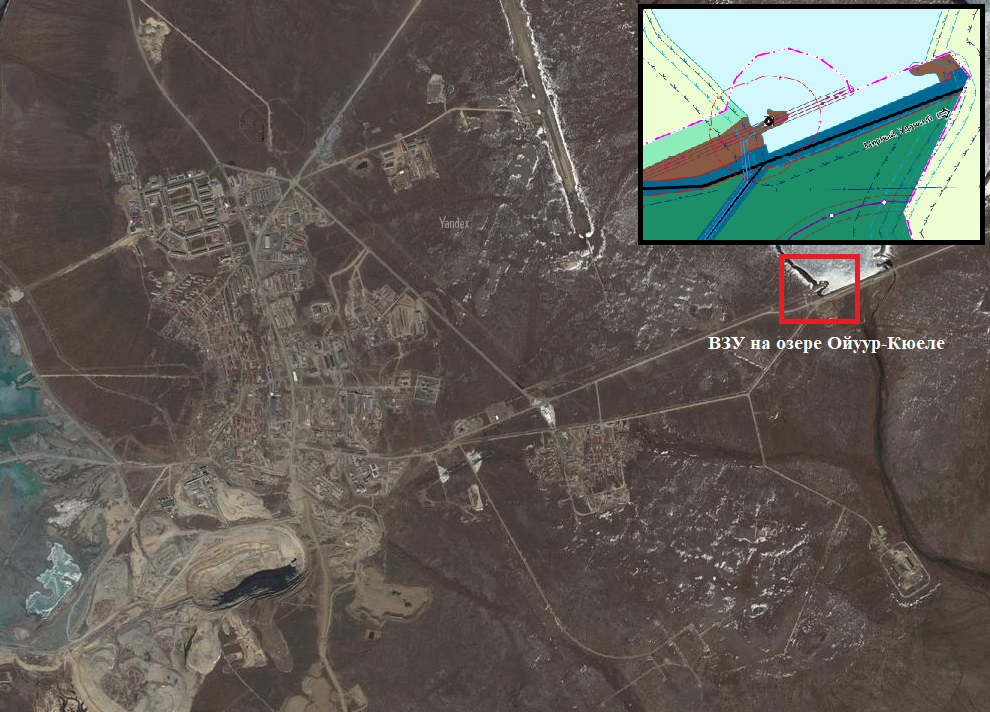 Рисунок 1 Расположение сооружений источника централизованного водоснабжения МО «Поселок Айхал»Согласно проекту «Зона санитарной охраны источника водоснабжения. Гидроузел на р. Ойуур-Юреге» выполненного в 2006 г., для водозабора с насосной станцией I подъема зона санитарной охраны (ЗСО) состоит из первого и второго поясов.Границы первого пояса зоны для водоемов (водохранилище) от водозабора принимаются на расстоянии:по акватории во всех направлениях - не менее 100 м;по прилегающему к водозабору берегу - не менее 100 м от уреза воды при нормальном подпорном уровне в водохранилище и летне-осенней межени.Граница первого пояса зоны водопроводных сооружений должна совпадать с ограждением площадки и предусматривается не менее 30 м.Санитарно-защитная полоса вокруг первого пояса зоны водопроводных сооружений должна иметь не менее 100 м.Территория I пояса в местах возможного подъезда имеет ограждение, установлено круглосуточное дежурство обслуживающего персонала насосной станции I подъема.Ко второму поясу ЗСО отнесена вся акватория водохранилища и склон, прилегающий к водозабору с границами вверх по склону до водораздела, вверх по течению от водозабора на 5 км и вниз - до створа плотины.Границы третьего пояса поверхностного источника полностью совпадают с границами второго пояса.Требования к зонам санитарной охраны в целом по МО «Поселок Айхал» соблюдаются.На территории ВЗУ, расположенных в населенных пунктах МО «Поселок Айхал», химически опасные реагенты не хранятся.Технические характеристики сооружений и основного технологического оборудования источника централизованного водоснабжения с указанием срока ввода в эксплуатацию и технического состоянияХарактеристика системы водоотведенияЭксплуатационная зона централизованного водоотведения на территории МО «Поселок Айхал» представлена одной ресурсоснабжающей организацией ООО АО «ПТВС».В настоящее время в МО «Поселок Айхал» действует централизованная система канализации с очистными сооружениями. Сброс очищенных сточных вод осуществляется через КОС в р. Сохсолоох.Схему водоотведения поселка Айхал можно разделить на две технологические зоны:1. Зона хозяйственно бытовой канализации, которая принимает стоки от жилой застройки, далее стоки по самотечным коллекторам поступают на очистные сооружения.2. Зона хозяйственно бытовой канализации поселка Октябрьская партия, которая принимает стоки от жилой застройки, далее стоки по самотечным трубопроводам поступают в септик.Стоки подземного комплекса рудника «Айхал» состоят из дренажей от установок и устройств для пылеподавления, дренажной воды от закладки бетонной смеси в рудное тело, воды от промывки бетонопроводов и природной воды из горных выработок и стволов. Шахтные воды отводятся по двум ниткам насосной станцией шахтного водоотлива в резервуары емкостью 400 м3 и подаются на полигон захоронения и поглощающие скважины.Санитарно-защитные зоны от канализационных сооружений до границ жилой зоны, участков общественных зданий приняты по СНиП 2.04.03-85: от очистных сооружений 400 м.Станция очистки сточных вод предназначена для очистки бытовых и близких к ним по составу сточных вод с концентрацией загрязнений по БПК полн. до 70 мг/дм3 и взвешенным веществам от 36 до 160 мг/ дм3 и доведением этих концентраций после очистки до 3 мг/ дм3 и 6,14 мг/ дм3 соответственно.Проектная мощность КОС составляет 16500 м3 в сутки.Канализационные очистные сооружения состоят из следующих зданий:-	ББО (блок биологической очистки);-	хлораторная;-	материальный склад;-	внутриплощадочные сети канализации;-	внутриплощадочные сети теплоснабжения;-	выпуск сточных очищенных вод.Основная характеристика КОС:-	схема биологической очистки:1. Аэротенк-нитрификатор 1 и 2 ступени для окисления кислородом воздуха аммонийного азота до нитритов и нитратов, осуществляемый нитрифицирующими микроорганизмами.2. Аэротенк-денитрификатор для восстановления нитритов и нитратов до свободного азота, который выделяется в атмосферу.3. Вторичный отстойник – сооружение, входящее в состав линии биологической очистки, необходим для задержания нерастворенных (взвешенных) веществ (представляющих собой частицы отмершей биологической пленки) и после аэротенков для отделения активного ила от очищенных сточных вод).-	2-ступенчатая доочистка биологически очищенных сточных вод.-	обеззараживание доочищенных сточных вод.Сырой осадок и избыточный активный ил, образуемый на КОС, подаётся в емкости минерализаторы и стабилизаторы, после чего насосом подается на установку «Ленточный прессфильтр» с подачей флокулянта.По составу обезвоженный осадок представляет рассыпчатую смесь землистого цвета, сочетание минерализованного ила и солей фосфатов.При согласовании с местными органами СЭН может применяться в качестве удобрения на сельхозполях.Осадки, отбросы и песок собираются в контейнеры, размещенные в соответствующих помещениях и по мере накопления по согласованию с местными органами СЭН, вывозятся на городскую свалку.Характеристика системы теплоснабженияВ МО «Поселок Айхал» основной теплоснабжающей и теплосетевой организацией, ответственной за эксплуатацию существующих отопительных котельных и тепловых сетей, от котельных до абонентов, является ООО АО «ПТВС». В хозяйственном ведении ООО АО «ПТВС» находятся три производственных котельных: котельная «ЦГК» (центральная газовая котельная), котельная «БМГК» п. Айхал (блочно-модульная газовая котельная) и котельная БМГК п. Дорожный (консервация котельной с 01.07.2023 г.).В хозяйственном ведении ООО АО «ПТВС» находятся три производственных котельных: котельная «ЦГК» (центральная газовая котельная), котельная «БМГК» п. Айхал (блочно-модульная газовая котельная), котельная БМГК п. Дорожный (консервация котельной с 01.07.2023 г.), которые снабжают теплом жилые и административные здания, производственные объекты. Система теплоснабжения – закрытая независимая.Протяженность тепловых сетей в двухтрубном исчислении составляет 66,2 км.Зона деятельности организации ООО АО «ПТВС» приведена на рисунке 2.Зоны действия источников тепловой энергии в МО «Поселок Айхал» по состоянию на базовый (2022 г.) год представлены на рисунке 3.Практически весь жилой фонд обеспечен централизованным отоплением. Зоны действия индивидуальных источников тепловой энергии распространяются на частный сектор.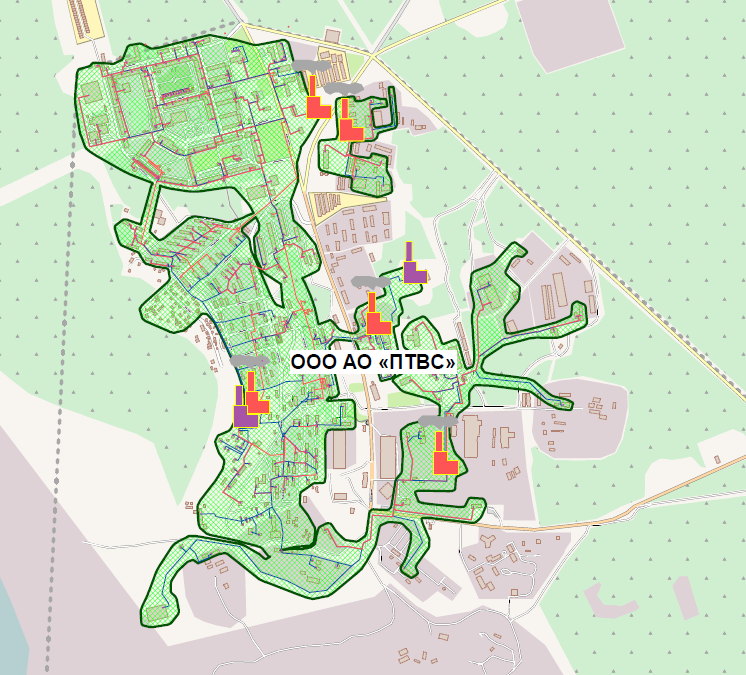 Рисунок 2 Зона деятельности ООО АО «ПТВС»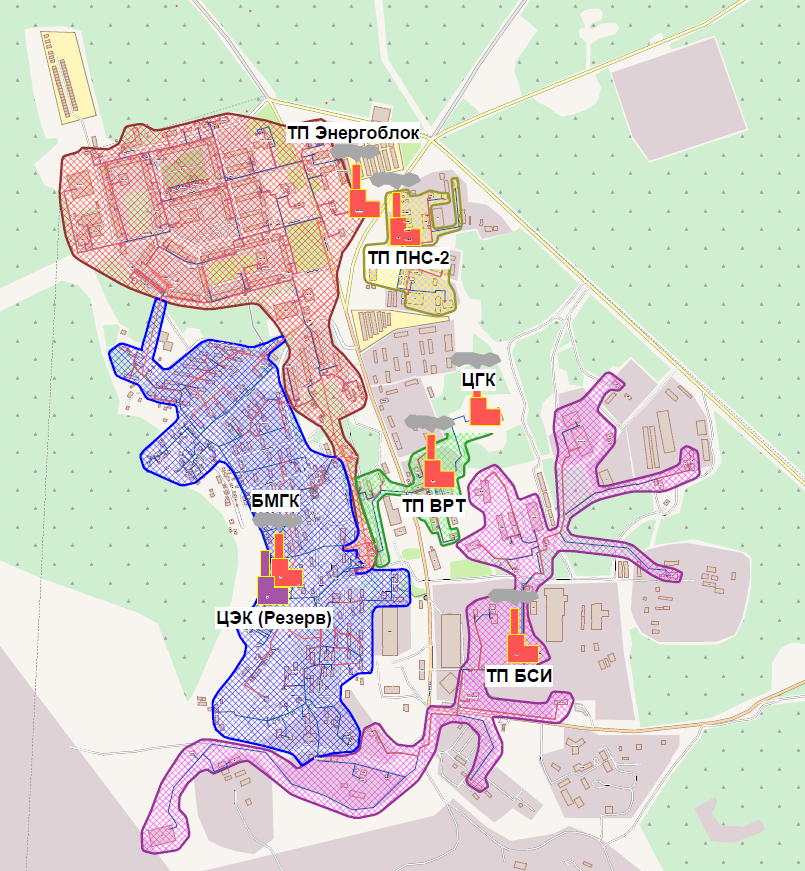 Рисунок 3 Зоны действия источников теплоснабженияКотельная «ЦГК»Котельная «ЦГК» предназначена для выработки тепловой энергии в виде горячей воды для теплоснабжения жилых и социально культурных объектов.В котельной установлены 4 водогрейных котла марки КВГМ-30-150 и 2 паровых котла ДЕ-6,5-14ГМ, работающих на природном газе. Установленная мощность котельной 126,58 Гкал/час, подключенная тепловая нагрузка 22,651 Гкал/ч. Система теплоснабжения – закрытая, четырехтрубная через ЦТП. Протяженность тепловых сетей 51,19 км в двухтрубном исчислении (в том числе 23,157 км сетей ГВС). Теплоносителем является горячая вода с расчетными температурами 150 оС в подающей магистрали и 70 °С в обратной.Характеристики основного оборудования котельной приведены в таблице 18.Таблица 1 Характеристики и состав основного оборудования котельной «ЦГК»Котельная через тепловые сети связана с тепловыми пунктами (ТП): ТП «Энергоблок», ТП «ПНС-2», ТП «ВРТ», ТП «БСИ».Тепловой пункт ТП «ВРТ» разделен на два района теплоснабжения: 1) ул. Корнилова, 2) ул. Промышленная.Тепловой пункт ТП «БСИ» разделен на два района теплоснабжения: 1) Север, 2) Юг.ТП «Энергоблок»Тепловой пункт «Энергоблок» предназначен для распределения тепловой энергии от ЦГК по типам теплопотребления (отопление, вентиляция и ГВС). К ТП «Энергоблок» подключены жилые здания, объекты бюджетной сферы и прочие потребители.На тепловом пункте «Энергоблок» установлено девять пластинчатых теплообменных аппарата. Четыре используются для отопления и пять на нужды горячего водоснабжения. Пластинчатые теплообменники предназначены для преобразования температуры теплоносителя с температурного графика 150-70 °С (температурный график Центральной газовой котельной) до 95-70 °С (температурный график от теплового пункта до абонентов).Установленная мощность теплообменных аппаратов отопления на тепловом пункте составляет 35 Гкал/ч. Регулирование отпуска теплоты на ТП центральное качественно-количественное по отопительной нагрузке. Система теплоснабжения зависимая, т.е. теплоноситель поступает в отопительные приборы потребителей непосредственно из тепловой сети.Основные характеристики оборудования ТП «Энергоблок» представлены в таблицах 19-20.Таблица 2 Основное оборудование ТП «Энергоблок»Таблица 3 Насосное оборудование ТП «Энергоблок»ТП «ПНС-2»Тепловой пункт «ПНС-2» предназначен для распределения тепловой энергии от ЦГК по типам теплопотребления (отопление, вентиляция, ГВС). К ТП «ПНС-2» подключены жилые здания, объекты промышленной зоны. Температурный график на выходе из теплового пункта составляет 95-70 °С.На тепловом пункте «ПНС-2» установлено пять пластинчатых теплообменных аппарата: три используются для отопления и два на нужды горячего водоснабжения. Пластинчатые теплообменники предназначены для преобразования температуры теплоносителя с температурного графика 150-75 °С (температурный график Центральной газовой котельной) до 95-70 °С (температурный график от теплового пункта до абонентов).Установленная мощность теплообменных аппаратов отопления на тепловом пункте составляет 8,67 Гкал/ч. Регулирование отпуска теплоты на ТП центральное качественно-количественное по отопительной нагрузке. Система теплоснабжения зависимая, т.е. теплоноситель поступает в отопительные приборы потребителей непосредственно из тепловой сети.Основные характеристики оборудования ТП «ПНС-2» представлены в таблицах 21-22.Таблица 4 Основное оборудование ТП «ПНС-2»Таблица 5 Насосное оборудование ТП «ПНС-2»ТП «ВРТ»Тепловой пункт «ВРТ» предназначен для распределения тепловой энергии от ЦГК по типам теплопотребления (отопление, вентиляция, ГВС) через пластинчатые теплообменники.Оборудование ТП технологически разделено на два контура теплоснабжения: 1) контур по ул. Корнилова, 2) контур по ул. Промышленная.К ТП «ВРТ ул. Корнилова» подключены жилые здания, объекты бюджетной сферы. Температурный график на выходе из теплового пункта составляет 95-70 °С.К ТП «ВРТ ул. Промышленная» подключены объекты промышленной зоны. Температурный график на выходе из теплового пункта составляет 95-70 °С.На тепловом пункте «ВРТ» установлено шесть пластинчатых теплообменных аппарата: два используются для отопления контура по ул. Корнилова, два для отопления по ул. Промышленная, два на нужды горячего водоснабжения. Пластинчатые теплообменники предназначены для преобразования температуры теплоносителя с температурного графика 150-75 °С (температурный график Центральной газовой котельной) до 95-70 °С (температурный график от теплового пункта до абонентов).Регулирование отпуска теплоты на ТП центральное качественно-количественное по отопительной нагрузке. Система теплоснабжения зависимая, т.е. теплоноситель поступает в отопительные приборы потребителей непосредственно из тепловой сети.Основные характеристики оборудования ТП «ВРТ» представлены в таблицах 23-24.Таблица 6 Основное оборудование ТП «ВРТ»Таблица 7 Насосное оборудование ТП «ВРТ»ТП «БСИ»Тепловой пункт «БСИ» предназначен для распределения тепловой энергии от ЦГК по типам теплопотребления (отопление, вентиляция, ГВС) через пластинчатые теплообменники. Оборудование котельной технологически разделено на два контура теплоснабжения: 1) контур Север, 2) контур Юг.К ТП «БСИ Север» подключены объекты промышленной зоны. Температурный график на выходе из теплового пункта составляет 95-70 °С.К ТП «БСИ Юг» подключены объекты промышленной зоны. Температурный график на выходе из теплового пункта составляет 95-70 °С.На тепловом пункте «БСИ» установлено семь пластинчатых теплообменных аппарата: три используются для отопления контура Север, два для отопления контура Юг, два на нужды горячего водоснабжения.Пластинчатые теплообменники предназначены для преобразования температуры теплоносителя с температурного графика 150-75 °С (температурный график Центральной газовой котельной) до 95-70 °С (температурный график от теплового пункта до абонентов).Регулирование отпуска теплоты на ТП центральное качественно-количественное по отопительной нагрузке. Система теплоснабжения зависимая, т.е. теплоноситель поступает в отопительные приборы потребителей непосредственно из тепловой сети.Основные характеристики оборудования ТП «БСИ» представлены в таблицах 25-26.Таблица 8 Основное оборудование ТП «БСИ»Таблица 9 Насосное оборудование ТП «БСИ»Котельная «БМГК» п. АйхалКотельная «БМГК» п. Айхал предназначена для выработки и распределения тепловой энергии по типам теплопотребления (отопление, ГВС). К котельной «БМГК» подключены жилые здания, объекты бюджетной сферы и прочие потребители.В котельной установлены 5 водогрейных котлов марки Logano S825L, работающих на природном газе. Установленная мощность котельной 33,10 Гкал/ч, подключенная тепловая нагрузка 6,357 Гкал/ч. Система теплоснабжения – закрытая, четырехтрубная. Протяженность тепловых сетей 10,471 км в двухтрубном исчислении (в том числе 2,825 км сетей ГВС). Теплоносителем является горячая вода с расчетными температурами 95 °С в подающей магистрали и 70 °С в обратной.Характеристики основного оборудования котельной приведены в таблице 27.Таблица 10 Характеристики и состав основного оборудования котельной «БМГК» п. АйхалХарактеристика системы электроснабженияЭлектроснабжение осуществляет Мирнинское отделение Энергосбыта ПАО «Якутскэнерго».Электроснабжение МО «Поселок Айхал» Мирнинского района предусматривается от головной поселковой подстанции «ПС-220/110/10 кВ «Айхал» общей потребляемой мощностью 755,3 тыс. кВт. Высоковольтные сети на 220 кВ проложены от каскада Вилюйских ГЭС-1,2, Мирнинской государственной районной электростанции и Светлинской ГЭС.Мощность Вилюйской ГЭС (ГЭС-1,2) составляет 680 МВт. В здании ГЭС-1 установлено 4 поворотно-лопастных гидроагрегата мощностью по 85 МВт. В здании ГЭС-2 так же установлено 4 радиально-осевых гидроагрегата мощностью по 85 МВт. Все гидроагрегаты работают при расчётном напоре 55 м. Среднегодовая выработка Вилюйской ГЭС – 2,71 млрд. кВт*ч. Напорные сооружения ГЭС (длина напорного фронта 700 м) образуют крупное Вилюйское водохранилище площадью 2360 км2, полной и полезной емкостью 40,4 и 22,4 км3.Электроэнергия от Вилюйской ГЭС до п Айхал передается по двухцепной ВЛ 220 кВ.Айхало-Удачнинский энергоузел является самым энергоемким узлом в Западной Якутии. Максимальная электрическая нагрузка энергоузла – 360 МВт. Особенностью электропотребления Западного энергорайона является значительный расход электроэнергии на нужды отопления, доля которого составляет 36 %. Более 90 % потребления ее на отопительные цели приходится на Айхало-Удачнинский промузел. Отключения в зимний период максимальных нагрузок одной из трех цепей влечет за собой ограничение потребителей, а двух цепей – может привести к самым тяжелым последствиям, так как теплоснабжение Айхало-Удачнинского района практически обеспечивается за счет электроэнергии.ЛЭП-220 кВ «Вилюйская ГЭС – Айхал – Удачный» является уникальной линией высокого напряжения, сооруженной в условиях Крайнего Севера, вечномерзлых грунтов, бездорожья и тяжелой геологии. На этой трассе было установлено 4000 деревянных опор из лиственницы зимней рубки. Общая протяженность ЛЭП составляет 866 км. Строительство данной линии завершилось в 1970 году.В связи с большим износом ЛЭП-220 кВ «Вилюйская ГЭС – Айхал – Удачный» с 2001 года ведется поэтапная реконструкция высоковольтной лини с заменой деревянных опор на металлические. Реконструкция линии проводится в пять этапов. Ввод в работу каждого из этапов линии позволяет снизить потери электроэнергии в Западных электрических сетях в среднем на 2 % и соответственно, увеличить объем реализации электрической энергии благодаря снятию ограничений на присоединение новых потребителей.Объемы потребления электрической энергии на территории МО «Поселок Айхал» представлены в таблице 35.В целом за 2022 г. по Айхальскому участку АРЭС поступление в сеть снизилось по сравнению с АППГ – это связано с выходом объектов АК АЛРОСА ПАО на Оптовый рынок электроэнергии и мощности (ПС Шахта Айхал, ПС Хвостовое хозяйство, ПС Юбилейная, ПС Ближняя, ПС Алмаз, ПС БСИ, ПС Энергоблок).На снижение нормативных потерь повлиял режим работы синхронных компенсаторов, а также снижение расхода на собственные нужды ПС в связи повышением температуры наружного воздуха.Таблица 11 Объемы потребления электрической энергии1.2. Пункт 1.2. Раздела 1 «Характеристика имеющихся проблем» изложить в следующей редакции:Настоящая программа разработана в целях реализации Федерального закона от 23.11.2009 № 261-ФЗ. Данная программа определяет основные направления деятельности городской Администрации, предприятий и организаций МО «Поселок Айхал» в области энергосбережения и повышения энергетической эффективности на период до 2026 года. Планирование целевых показателей и мероприятий по программе ведется для создания необходимых условий для перевода жилищно-коммунальной системы поселка Айхал на энергосберегающий путь развития.Обязательное применение приборов учета и регулирования потребления энергоресурсов предусмотрено Федеральным законом от 23.11.2009 № 261-ФЗ, Гражданским кодексом Российской Федерации, а также постановлениями Правительства Российской Федерации от 02.11.1995 № 1087 «О неотложных мерах по энергосбережению" и от 08.06.1997 № 832 «О повышении эффективности использования энергетических ресурсов и воды предприятиями и организациями бюджетной сферы».Общее количество многоквартирных жилых домов (далее по тексту - МКД) п.Айхал составляет 101 домов (32 бетонного исполнения, 63 деревянного исполнения, 6 индивидуальные жилые застройки)В п. Айхал ресурсоснабжающей организацией 32 МКД (100%) оснащены общедомовыми приборами учета (далее – ОДПУ) теплоснабжения, горячего и холодного водоснабжения. В рамках программы планируется установить индивидуальные приборы учета горячей и холодной воды в квартирах и помещениях, находящихся в муниципальной собственности, что позволит осуществить переход на оплату за фактически потребленные энергоресурсы по показаниям приборов учета.Постоянный рост тарифов на электроэнергию заставляет задуматься об энергосбережении и искать пути решения для снижения энергопотребления. Выходом из сложившегося положения является замена светильников с обычными лампами накаливания на современные энергосберегающие (светодиодные).В системе уличного освещения дорожной сети и объектов благоустройства п. Айхал в основном эксплуатируются светильники уличного освещения типа РКУ и ЖКУ, установленные на светодиодные опоры. Сети выполнены воздушными линиями электропередач. На обслуживании МО «Поселок Айхал» находятся 375 единиц осветительной арматуры уличного освещения.1.3. Раздел 3 «Перечень мероприятий и ресурсное обеспечение» дополнить мероприятия согласно Приложения 1 к настоящему постановлению.        1.4 Раздел 4. Перечень целевых индикаторов программы «Энергосбережение и повышение энергетической эффективности МО «Поселок Айхал» на 2022-2026г.» изложить в новой редакции согласно Приложению № 2 к настоящему постановлению.           2. Специалисту 1 разряда пресс – секретарю (или иное замещающее лицо) разместить настоящее постановление с приложениями в информационном бюллетене «Вестник Айхала» и на официальном сайте Администрации МО «Поселок Айхал» (www.мо-айхал.рф).           3. Настоящее постановление вступает в силу после его официального опубликования (обнародования).     4.    Контроль исполнения настоящего постановления оставляю за собой.Глава поселка	 		                   		                       Г.Ш. ПетровскаяПриложение 1 к проекту постановленияот_____________РАЗДЕЛ 3.ПЕРЕЧЕНЬ МЕРОПРИЯТИЙ И РЕСУРСНОЕ ОБЕСПЕЧЕНИЕ«Энергосбережение и повышение энергетической эффективности МО «Поселок Айхал» на 2022-2026 годы»(наименование программы) Приложение 2 к проектупостановлениюот _____________РАЗДЕЛ 4.Перечень целевых индикаторов программы «Энергосбережение и повышение энергетической эффективности МО «Поселок Айхал» на 2022-2026 годы»(наименование программы) № п/пМероприятия по реализации программыИсточник финансированияОбъем финансирования по годамОбъем финансирования по годамОбъем финансирования по годамОбъем финансирования по годамОбъем финансирования по годамОбъем финансирования по годамОбъем финансирования по годам2022 год2022 год2023 год2023 год2024год2025 год2026 годЗадача 1. Предоставление мер социальной поддержки отдельным категориям граждан, семьям с детьми, создание благоприятных условий для функционирования института семьи.                                                                                                                                                                                       1.1 Оказание адресной социальной помощи жителям МО "Поселок Айхал"Задача 1. Предоставление мер социальной поддержки отдельным категориям граждан, семьям с детьми, создание благоприятных условий для функционирования института семьи.                                                                                                                                                                                       1.1 Оказание адресной социальной помощи жителям МО "Поселок Айхал"Задача 1. Предоставление мер социальной поддержки отдельным категориям граждан, семьям с детьми, создание благоприятных условий для функционирования института семьи.                                                                                                                                                                                       1.1 Оказание адресной социальной помощи жителям МО "Поселок Айхал"Задача 1. Предоставление мер социальной поддержки отдельным категориям граждан, семьям с детьми, создание благоприятных условий для функционирования института семьи.                                                                                                                                                                                       1.1 Оказание адресной социальной помощи жителям МО "Поселок Айхал"Задача 1. Предоставление мер социальной поддержки отдельным категориям граждан, семьям с детьми, создание благоприятных условий для функционирования института семьи.                                                                                                                                                                                       1.1 Оказание адресной социальной помощи жителям МО "Поселок Айхал"Задача 1. Предоставление мер социальной поддержки отдельным категориям граждан, семьям с детьми, создание благоприятных условий для функционирования института семьи.                                                                                                                                                                                       1.1 Оказание адресной социальной помощи жителям МО "Поселок Айхал"Задача 1. Предоставление мер социальной поддержки отдельным категориям граждан, семьям с детьми, создание благоприятных условий для функционирования института семьи.                                                                                                                                                                                       1.1 Оказание адресной социальной помощи жителям МО "Поселок Айхал"Задача 1. Предоставление мер социальной поддержки отдельным категориям граждан, семьям с детьми, создание благоприятных условий для функционирования института семьи.                                                                                                                                                                                       1.1 Оказание адресной социальной помощи жителям МО "Поселок Айхал"Задача 1. Предоставление мер социальной поддержки отдельным категориям граждан, семьям с детьми, создание благоприятных условий для функционирования института семьи.                                                                                                                                                                                       1.1 Оказание адресной социальной помощи жителям МО "Поселок Айхал"Задача 1. Предоставление мер социальной поддержки отдельным категориям граждан, семьям с детьми, создание благоприятных условий для функционирования института семьи.                                                                                                                                                                                       1.1 Оказание адресной социальной помощи жителям МО "Поселок Айхал"1Оказание адресной социальной помощи гражданам, находящимся в трудной жизненной ситуации, в том числе адаптация и социальная поддержка граждан, вернувшихся из мест лишения свободыВСЕГО:300 000,0200 000,00200 000,00200 000,00200 000,00200 000,00200 000,00Федеральный бюджет00,00,00,00,00,00,0Государственный бюджет РС (Я)0000000Бюджет МО "Поселок Айхал"300 000200 000200 000200 000200 000200 000200 000Другие источники00000002Оказание адресной социальной помощи детям инвалидам при леченииВСЕГО:300 000,0200 000,00200 000,00127 796,57127 796,57200 000,00200 000,00Федеральный бюджет0000000Государственный бюджет РС (Я)0000000Бюджет МО "Поселок Айхал"300 000200 000200 000127 796,57127 796,57200 000200 000Другие источники00000003Оказание адресной социальной помощи инвалидам при леченииВСЕГО:200 000,00250 000,00250 000,00200 000,00200 000,00200 000,00200 000,00Федеральный бюджет0000000Государственный бюджет РС (Я)0000000Бюджет МО "Поселок Айхал"200 000,00250 000250 000200 000200 000200 000200 000,00Другие источники00000004Оказание единовременной адресной социальной помощи на оплату проезда к месту лечения инвалидов детства, не имеющих льготу на проезд к месту леченияВСЕГО:170 000,00100 000,00100 000,00100 000,00100 000,00100 000,00100 000,00Федеральный бюджет0000000Государственный бюджет РС (Я)0000000Бюджет МО "Поселок Айхал"170 000,00100 000,00100 000,00100 000,00100 000,00100 000,00100 000,00Другие источники00000005Оказание адресной социальной помощи ветеранам тыла, ВОВ к знаменательным датамВСЕГО:0,000,000,000,000,000,000,00Федеральный бюджет0000000Государственный бюджет РС (Я)0000000Бюджет МО "Поселок Айхал"00,000,000,000,000,000,00Другие источники00000006Оказание адресной социальной помощи малообеспеченным неполным семьям с детьми, одиноким мамамВСЕГО:200 000,00150 000,00150 000,00200 000,00200 000,00150 000,00150 000,00Федеральный бюджет0000000Государственный бюджет РС (Я)0000000Бюджет МО "Поселок Айхал"200 000150 000,00150 000,00200 000,00200 000,00150 000,00150 000,00Другие источники00000007Оказание адресной социальной помощи малообеспеченным многодетным семьям ВСЕГО:155 000,00150 000,00150 000,00100 000,00100 000,00100 000,00100 000,00Федеральный бюджет0000000Государственный бюджет РС (Я)0000000Бюджет МО "Поселок Айхал"155 000,00150 000150 000100 000100 000100 000100 000Другие источники00000008Оказание адресной социальной помощи детям из многодетных, малообеспеченных семей, детей инвалидов в натуральном виде к Новому годуВСЕГО:200 000,00170 045,28170 045,28250 000,00250 000,00150 000,00150 000,00Федеральный бюджет0000000Государственный бюджет РС (Я)0000000Бюджет МО "Поселок Айхал"200 000,00170 045,28170 045,28250 000,00250 000,00150 000150 000Другие источники00000009Организация и проведение праздничных мероприятий: День Матери, День Отца.ВСЕГО:50 000,00100 000,00100 000,00100 000,00100 000,00150 000,00150 000,00Федеральный бюджет0000000Государственный бюджет РС (Я)0000000Бюджет МО "Поселок Айхал"50 000,00100 000,00100 000,00100 000,00100 000,00150 000150 000Другие источники000000010Оказание адресной социальной помощи членам семей военнослужащих, призванных Военным комиссариатом  Мирнинского района Республики Саха (Якутия)  на военную службу по мобилизации в соответствии с Указом Президента Российской Федерации от 21 сентября 2022 г. №647 «Об объявлении частичной мобилизации в Российской Федерации»ВСЕГО:520 000,001 250 000,001 250 000,001 000 000,001 000 000,001 000 000,001 000 000,00Федеральный бюджет0000000Государственный бюджет РС (Я)0000000Бюджет МО "Поселок Айхал"520 000,001 250 000,001 250 000,001 000 000,001 000 000,001 000 000,001 000 000,00Другие источники0000000Задача 2. Социальная интеграция граждан пожилого возраста, инвалидов, включая детей-инвалидов в общество.    2.1. Проведение социально-значимых мероприятийЗадача 2. Социальная интеграция граждан пожилого возраста, инвалидов, включая детей-инвалидов в общество.    2.1. Проведение социально-значимых мероприятийЗадача 2. Социальная интеграция граждан пожилого возраста, инвалидов, включая детей-инвалидов в общество.    2.1. Проведение социально-значимых мероприятийЗадача 2. Социальная интеграция граждан пожилого возраста, инвалидов, включая детей-инвалидов в общество.    2.1. Проведение социально-значимых мероприятийЗадача 2. Социальная интеграция граждан пожилого возраста, инвалидов, включая детей-инвалидов в общество.    2.1. Проведение социально-значимых мероприятийЗадача 2. Социальная интеграция граждан пожилого возраста, инвалидов, включая детей-инвалидов в общество.    2.1. Проведение социально-значимых мероприятийЗадача 2. Социальная интеграция граждан пожилого возраста, инвалидов, включая детей-инвалидов в общество.    2.1. Проведение социально-значимых мероприятийЗадача 2. Социальная интеграция граждан пожилого возраста, инвалидов, включая детей-инвалидов в общество.    2.1. Проведение социально-значимых мероприятийЗадача 2. Социальная интеграция граждан пожилого возраста, инвалидов, включая детей-инвалидов в общество.    2.1. Проведение социально-значимых мероприятийЗадача 2. Социальная интеграция граждан пожилого возраста, инвалидов, включая детей-инвалидов в общество.    2.1. Проведение социально-значимых мероприятий1Организация и проведение праздничных мероприятий для граждан старшего поколения ко Дню пожилого человекаВСЕГО:50 000,0050 000,00100 000,00100 000,00100 000,00150 000,00150 000,00Федеральный бюджет0000000Государственный бюджет РС (Я)0000000Бюджет МО "Поселок Айхал"50 000,0050 000,00100 000,00100 000,00100 000,00150 000150 000Другие источники00000002Организация и проведение праздничных мероприятий для граждан с ограниченными возможностями к Международному Дню инвалидаВСЕГО:80 000,0080 000,00100 000,00100 000,00100 000,00100 000,00100 000,00Федеральный бюджет0000000Государственный бюджет РС (Я)0000000Бюджет МО "Поселок Айхал"80 000,0080 000,00100 000,00100 000,00100 000,00100 000100 000Другие источники0000000Задача 3. Создание безбарьерной среды для инвалидов и других маломобильных групп населения                                                                3.1. Обеспечение доступности приоритетных объектов социальной, транспортной, инженерной инфраструктуры для инвалидов и других маломобильных групп населения Задача 3. Создание безбарьерной среды для инвалидов и других маломобильных групп населения                                                                3.1. Обеспечение доступности приоритетных объектов социальной, транспортной, инженерной инфраструктуры для инвалидов и других маломобильных групп населения Задача 3. Создание безбарьерной среды для инвалидов и других маломобильных групп населения                                                                3.1. Обеспечение доступности приоритетных объектов социальной, транспортной, инженерной инфраструктуры для инвалидов и других маломобильных групп населения Задача 3. Создание безбарьерной среды для инвалидов и других маломобильных групп населения                                                                3.1. Обеспечение доступности приоритетных объектов социальной, транспортной, инженерной инфраструктуры для инвалидов и других маломобильных групп населения Задача 3. Создание безбарьерной среды для инвалидов и других маломобильных групп населения                                                                3.1. Обеспечение доступности приоритетных объектов социальной, транспортной, инженерной инфраструктуры для инвалидов и других маломобильных групп населения Задача 3. Создание безбарьерной среды для инвалидов и других маломобильных групп населения                                                                3.1. Обеспечение доступности приоритетных объектов социальной, транспортной, инженерной инфраструктуры для инвалидов и других маломобильных групп населения Задача 3. Создание безбарьерной среды для инвалидов и других маломобильных групп населения                                                                3.1. Обеспечение доступности приоритетных объектов социальной, транспортной, инженерной инфраструктуры для инвалидов и других маломобильных групп населения Задача 3. Создание безбарьерной среды для инвалидов и других маломобильных групп населения                                                                3.1. Обеспечение доступности приоритетных объектов социальной, транспортной, инженерной инфраструктуры для инвалидов и других маломобильных групп населения Задача 3. Создание безбарьерной среды для инвалидов и других маломобильных групп населения                                                                3.1. Обеспечение доступности приоритетных объектов социальной, транспортной, инженерной инфраструктуры для инвалидов и других маломобильных групп населения Задача 3. Создание безбарьерной среды для инвалидов и других маломобильных групп населения                                                                3.1. Обеспечение доступности приоритетных объектов социальной, транспортной, инженерной инфраструктуры для инвалидов и других маломобильных групп населения 1Оснащение социально значимых объектов специальными устройствами, формирующими безбарьерную среду жизнедеятельности инвалидов и других маломобильных групп населенияВСЕГО:500 000,00500 000,00553 666,67553 666,670100 000,00100 000,00Федеральный бюджет0000000Государственный бюджет РС (Я)0000000Бюджет МО "Поселок Айхал"0053 666,6753 666,670100 000100 000Другие источники500 000500 000500 000500 0000002Оказание  услуг по организации и осуществлению пассажирских перевозок льготной категории граждан (социальное такси)ВСЕГО:30 000,0030 000,0049 500,0049 500,0099 999,6030 000,0030 000,00Федеральный бюджет0000000Государственный бюджет РС (Я)0000000Бюджет МО "Поселок Айхал"30 00030 00049 500,0049 500,0099 999,6030 00030 000Другие источники0000000ИТОГО по программеИТОГО по программеВСЕГО:2 755 000,002 755 000,003 453 166,673 453 166,672 677 796,172 630 000,002 630 000,00Федеральный бюджет0000000Государственный бюджет РС (Я)0000000Бюджет МО "Поселок Айхал"2 255 000,002 255 000,002 953 166,672 953 166,672 677 796,172 630 000,002 630 000,00Другие источники500 000500 000500 000500 000000 1  1 Наименование программыНаименование программы«Социальная поддержка  населения  муниципального образования «Поселок Айхал» Мирнинского района Республики Саха (Якутия) на 2022-2026 годы» (далее программа)«Социальная поддержка  населения  муниципального образования «Поселок Айхал» Мирнинского района Республики Саха (Якутия) на 2022-2026 годы» (далее программа)«Социальная поддержка  населения  муниципального образования «Поселок Айхал» Мирнинского района Республики Саха (Якутия) на 2022-2026 годы» (далее программа)«Социальная поддержка  населения  муниципального образования «Поселок Айхал» Мирнинского района Республики Саха (Якутия) на 2022-2026 годы» (далее программа)«Социальная поддержка  населения  муниципального образования «Поселок Айхал» Мирнинского района Республики Саха (Якутия) на 2022-2026 годы» (далее программа)«Социальная поддержка  населения  муниципального образования «Поселок Айхал» Мирнинского района Республики Саха (Якутия) на 2022-2026 годы» (далее программа)«Социальная поддержка  населения  муниципального образования «Поселок Айхал» Мирнинского района Республики Саха (Якутия) на 2022-2026 годы» (далее программа)22СрокиреализациипрограммыСрокиреализациипрограммы2022-2026 гг.2022-2026 гг.2022-2026 гг.2022-2026 гг.2022-2026 гг.2022-2026 гг.2022-2026 гг.33Координатор программыКоординатор программыЗаместитель Главы Администрации  муниципального образования  «Поселок Айхал»Заместитель Главы Администрации  муниципального образования  «Поселок Айхал»Заместитель Главы Администрации  муниципального образования  «Поселок Айхал»Заместитель Главы Администрации  муниципального образования  «Поселок Айхал»Заместитель Главы Администрации  муниципального образования  «Поселок Айхал»Заместитель Главы Администрации  муниципального образования  «Поселок Айхал»Заместитель Главы Администрации  муниципального образования  «Поселок Айхал»44Исполнители программыИсполнители программыВедущий  специалист по социальным вопросам Администрации муниципального образования «Поселок Айхал»Ведущий  специалист по социальным вопросам Администрации муниципального образования «Поселок Айхал»Ведущий  специалист по социальным вопросам Администрации муниципального образования «Поселок Айхал»Ведущий  специалист по социальным вопросам Администрации муниципального образования «Поселок Айхал»Ведущий  специалист по социальным вопросам Администрации муниципального образования «Поселок Айхал»Ведущий  специалист по социальным вопросам Администрации муниципального образования «Поселок Айхал»Ведущий  специалист по социальным вопросам Администрации муниципального образования «Поселок Айхал»55Цель программыЦель программыПовышение социального благополучия населения,  улучшение социальной инфраструктурыПовышение социального благополучия населения,  улучшение социальной инфраструктурыПовышение социального благополучия населения,  улучшение социальной инфраструктурыПовышение социального благополучия населения,  улучшение социальной инфраструктурыПовышение социального благополучия населения,  улучшение социальной инфраструктурыПовышение социального благополучия населения,  улучшение социальной инфраструктурыПовышение социального благополучия населения,  улучшение социальной инфраструктуры66ЗадачипрограммыЗадачипрограммы1. Предоставление мер социальной поддержки отдельным категориям граждан, семьям с детьми,  создание благоприятных условий для функционирования института семьи 2. Социальная  интеграция  граждан пожилого возраста, инвалидов, включая детей-инвалидов в общество3. Создание безбарьерной среды для инвалидов и других маломобильных групп населения1. Предоставление мер социальной поддержки отдельным категориям граждан, семьям с детьми,  создание благоприятных условий для функционирования института семьи 2. Социальная  интеграция  граждан пожилого возраста, инвалидов, включая детей-инвалидов в общество3. Создание безбарьерной среды для инвалидов и других маломобильных групп населения1. Предоставление мер социальной поддержки отдельным категориям граждан, семьям с детьми,  создание благоприятных условий для функционирования института семьи 2. Социальная  интеграция  граждан пожилого возраста, инвалидов, включая детей-инвалидов в общество3. Создание безбарьерной среды для инвалидов и других маломобильных групп населения1. Предоставление мер социальной поддержки отдельным категориям граждан, семьям с детьми,  создание благоприятных условий для функционирования института семьи 2. Социальная  интеграция  граждан пожилого возраста, инвалидов, включая детей-инвалидов в общество3. Создание безбарьерной среды для инвалидов и других маломобильных групп населения1. Предоставление мер социальной поддержки отдельным категориям граждан, семьям с детьми,  создание благоприятных условий для функционирования института семьи 2. Социальная  интеграция  граждан пожилого возраста, инвалидов, включая детей-инвалидов в общество3. Создание безбарьерной среды для инвалидов и других маломобильных групп населения1. Предоставление мер социальной поддержки отдельным категориям граждан, семьям с детьми,  создание благоприятных условий для функционирования института семьи 2. Социальная  интеграция  граждан пожилого возраста, инвалидов, включая детей-инвалидов в общество3. Создание безбарьерной среды для инвалидов и других маломобильных групп населения1. Предоставление мер социальной поддержки отдельным категориям граждан, семьям с детьми,  создание благоприятных условий для функционирования института семьи 2. Социальная  интеграция  граждан пожилого возраста, инвалидов, включая детей-инвалидов в общество3. Создание безбарьерной среды для инвалидов и других маломобильных групп населения77Финансовое обеспечение программы (руб.)Финансовое обеспечение программы (руб.)                                             Плановый период                                             Плановый период20222023202420252026Федеральный бюджетФедеральный бюджет00000Республиканский бюджетРеспубликанский бюджет00000Бюджет МО "Посёлок Айхал»"Бюджет МО "Посёлок Айхал»"2 255 000,002 953 166,672 677 796,172 630 000,002 630 000,00иные источникииные источники500 000500 000,00000Итого по программеИтого по программе2 755 000,003 453 166,672 677 796,172 630 000,002 630 000,007.1Финансовое обеспечение программы (руб.):2022-й  год планового периода2023-й  год планового периода2024-й  год планового периода2025-й  год планового периода2026-й  год планового периода7.1Внебюджетные источники0,000,000,000,000,008Планируемые результаты реализации программыРеализация Программы должна обеспечить следующие достижения:- повышение уровня и качества жизни отдельных категорий граждан, в том числе граждан, находящихся в трудной  жизненной ситуации;- укрепление института семьи, развитие и сохранение семейных ценностей;- активное  участие граждан пожилого возраста, инвалидов в основных направлениях деятельности и жизни общества;- доступность для инвалидов и других маломобильных групп населения приоритетных объектов социальной, транспортной инфраструктуры поселка;КатегориягражданЕд. изм.КатегориягражданЕд. изм.2018 г.2019 г.2020 г.Инвалиды (вт.ч. дети-инвалиды)чел.373512Неработающие пенсионерычел.264Многодетные, малообеспеченные семьичел.421921Граждане из мест лишения свободычел.110Ветераны тыла  чел.344Граждане, находящиеся  в трудной жизненной ситуациичел.342536Граждане, пострадавшие в результате  чрезвычайной ситуации техногенного характера (пожар)чел.32311Итого:чел.12211388Средний размер адресной социальной помощируб.24 590,1623 008,8533 815,26Объем финансированияруб.3 000 000,002 800 000,002975742,71Категория гражданЕд. изм.периодпериодпериодКатегория гражданЕд. изм.2018 г.2019 г.2020 г.Многодетная семья137145147Малообеспеченнаясемья717172№Наименование Ед.изм..2022 год2023 год2024 год1.Количество граждан, которым оказана  адресная  социальная помощьчел.90100110№Наименование Ед.изм.2022 год2023 год2024 год1.Количество детей,  получивших адресную помощь в натуральном виде к Новому году чел.160100100№Наименование Ед.изм.2022 год2023 год2024 год1.Количество граждан  пожилого возраста, принявших участие в социально-значимых мероприятиях  чел.252525№Наименование Ед.изм.2022 год2023 год2024 год1.Количество  граждан с ограниченными возможностями, маломобильных групп населения,  воспользовавшихся услугами  пассажирских перевозок льготной категории  к социально –значимым объектам чел.242424№ п/пМероприятия по реализации программыИсточник финансированияОбъем финансирования по годамОбъем финансирования по годамОбъем финансирования по годамОбъем финансирования по годамОбъем финансирования по годамОбъем финансирования по годамОбъем финансирования по годам2022 год2022 год2023 год2023 год2024год2025 год2026 годЗадача 1. Предоставление мер социальной поддержки отдельным категориям граждан, семьям с детьми, создание благоприятных условий для функционирования института семьи.                                                                                                                                                                                       1.1 Оказание адресной социальной помощи жителям МО "Поселок Айхал"Задача 1. Предоставление мер социальной поддержки отдельным категориям граждан, семьям с детьми, создание благоприятных условий для функционирования института семьи.                                                                                                                                                                                       1.1 Оказание адресной социальной помощи жителям МО "Поселок Айхал"Задача 1. Предоставление мер социальной поддержки отдельным категориям граждан, семьям с детьми, создание благоприятных условий для функционирования института семьи.                                                                                                                                                                                       1.1 Оказание адресной социальной помощи жителям МО "Поселок Айхал"Задача 1. Предоставление мер социальной поддержки отдельным категориям граждан, семьям с детьми, создание благоприятных условий для функционирования института семьи.                                                                                                                                                                                       1.1 Оказание адресной социальной помощи жителям МО "Поселок Айхал"Задача 1. Предоставление мер социальной поддержки отдельным категориям граждан, семьям с детьми, создание благоприятных условий для функционирования института семьи.                                                                                                                                                                                       1.1 Оказание адресной социальной помощи жителям МО "Поселок Айхал"Задача 1. Предоставление мер социальной поддержки отдельным категориям граждан, семьям с детьми, создание благоприятных условий для функционирования института семьи.                                                                                                                                                                                       1.1 Оказание адресной социальной помощи жителям МО "Поселок Айхал"Задача 1. Предоставление мер социальной поддержки отдельным категориям граждан, семьям с детьми, создание благоприятных условий для функционирования института семьи.                                                                                                                                                                                       1.1 Оказание адресной социальной помощи жителям МО "Поселок Айхал"Задача 1. Предоставление мер социальной поддержки отдельным категориям граждан, семьям с детьми, создание благоприятных условий для функционирования института семьи.                                                                                                                                                                                       1.1 Оказание адресной социальной помощи жителям МО "Поселок Айхал"Задача 1. Предоставление мер социальной поддержки отдельным категориям граждан, семьям с детьми, создание благоприятных условий для функционирования института семьи.                                                                                                                                                                                       1.1 Оказание адресной социальной помощи жителям МО "Поселок Айхал"Задача 1. Предоставление мер социальной поддержки отдельным категориям граждан, семьям с детьми, создание благоприятных условий для функционирования института семьи.                                                                                                                                                                                       1.1 Оказание адресной социальной помощи жителям МО "Поселок Айхал"1Оказание адресной социальной помощи гражданам, находящимся в трудной жизненной ситуации, в том числе адаптация и социальная поддержка граждан, вернувшихся из мест лишения свободыВСЕГО:300 000,0200 000,00200 000,00200 000,00200 000,00200 000,00200 000,00Федеральный бюджет00,00,00,00,00,00,0Государственный бюджет РС (Я)0000000Бюджет МО "Поселок Айхал"300 000200 000200 000200 000200 000200 000200 000Другие источники00000002Оказание адресной социальной помощи детям инвалидам при леченииВСЕГО:300 000,0200 000,00200 000,00127 796,57127 796,57200 000,00200 000,00Федеральный бюджет0000000Государственный бюджет РС (Я)0000000Бюджет МО "Поселок Айхал"300 000200 000200 000127 796,57127 796,57200 000200 000Другие источники00000003Оказание адресной социальной помощи инвалидам при леченииВСЕГО:200 000,00250 000,00250 000,00200 000,00200 000,00200 000,00200 000,00Федеральный бюджет0000000Государственный бюджет РС (Я)0000000Бюджет МО "Поселок Айхал"200 000,00250 000250 000200 000200 000200 000200 000,00Другие источники00000004Оказание единовременной адресной социальной помощи на оплату проезда к месту лечения инвалидов детства, не имеющих льготу на проезд к месту леченияВСЕГО:170 000,00100 000,00100 000,00100 000,00100 000,00100 000,00100 000,00Федеральный бюджет0000000Государственный бюджет РС (Я)0000000Бюджет МО "Поселок Айхал"170 000,00100 000,00100 000,00100 000,00100 000,00100 000,00100 000,00Другие источники00000005Оказание адресной социальной помощи ветеранам тыла, ВОВ к знаменательным датамВСЕГО:0,000,000,000,000,000,000,00Федеральный бюджет0000000Государственный бюджет РС (Я)0000000Бюджет МО "Поселок Айхал"00,000,000,000,000,000,00Другие источники00000006Оказание адресной социальной помощи малообеспеченным неполным семьям с детьми, одиноким мамамВСЕГО:200 000,00150 000,00150 000,00200 000,00200 000,00150 000,00150 000,00Федеральный бюджет0000000Государственный бюджет РС (Я)0000000Бюджет МО "Поселок Айхал"200 000150 000,00150 000,00200 000,00200 000,00150 000,00150 000,00Другие источники00000007Оказание адресной социальной помощи малообеспеченным многодетным семьям ВСЕГО:155 000,00150 000,00150 000,00100 000,00100 000,00100 000,00100 000,00Федеральный бюджет0000000Государственный бюджет РС (Я)0000000Бюджет МО "Поселок Айхал"155 000,00150 000150 000100 000100 000100 000100 000Другие источники00000008Оказание адресной социальной помощи детям из многодетных, малообеспеченных семей, детей инвалидов в натуральном виде к Новому годуВСЕГО:200 000,00170 045,28170 045,28250 000,00250 000,00150 000,00150 000,00Федеральный бюджет0000000Государственный бюджет РС (Я)0000000Бюджет МО "Поселок Айхал"200 000,00170 045,28170 045,28250 000,00250 000,00150 000150 000Другие источники00000009Организация и проведение праздничных мероприятий: День Матери, День Отца.ВСЕГО:50 000,00100 000,00100 000,00100 000,00100 000,00150 000,00150 000,00Федеральный бюджет0000000Государственный бюджет РС (Я)0000000Бюджет МО "Поселок Айхал"50 000,00100 000,00100 000,0000150 000150 000Другие источники000000010Оказание адресной социальной помощи членам семей военнослужащих, призванных Военным комиссариатом  Мирнинского района Республики Саха (Якутия)  на военную службу по мобилизации в соответствии с Указом Президента Российской Федерации от 21 сентября 2022 г. №647 «Об объявлении частичной мобилизации в Российской Федерации»ВСЕГО:520 000,001 250 000,001 250 000,001 000 000,001 000 000,001 000 000,001 000 000,00Федеральный бюджет0000000Государственный бюджет РС (Я)0000000Бюджет МО "Поселок Айхал"520 000,001 250 000,001 250 000,001 000 000,001 000 000,001 000 000,001 000 000,00Другие источники0000000Задача 2. Социальная интеграция граждан пожилого возраста, инвалидов, включая детей-инвалидов в общество.    2.1. Проведение социально-значимых мероприятийЗадача 2. Социальная интеграция граждан пожилого возраста, инвалидов, включая детей-инвалидов в общество.    2.1. Проведение социально-значимых мероприятийЗадача 2. Социальная интеграция граждан пожилого возраста, инвалидов, включая детей-инвалидов в общество.    2.1. Проведение социально-значимых мероприятийЗадача 2. Социальная интеграция граждан пожилого возраста, инвалидов, включая детей-инвалидов в общество.    2.1. Проведение социально-значимых мероприятийЗадача 2. Социальная интеграция граждан пожилого возраста, инвалидов, включая детей-инвалидов в общество.    2.1. Проведение социально-значимых мероприятийЗадача 2. Социальная интеграция граждан пожилого возраста, инвалидов, включая детей-инвалидов в общество.    2.1. Проведение социально-значимых мероприятийЗадача 2. Социальная интеграция граждан пожилого возраста, инвалидов, включая детей-инвалидов в общество.    2.1. Проведение социально-значимых мероприятийЗадача 2. Социальная интеграция граждан пожилого возраста, инвалидов, включая детей-инвалидов в общество.    2.1. Проведение социально-значимых мероприятийЗадача 2. Социальная интеграция граждан пожилого возраста, инвалидов, включая детей-инвалидов в общество.    2.1. Проведение социально-значимых мероприятийЗадача 2. Социальная интеграция граждан пожилого возраста, инвалидов, включая детей-инвалидов в общество.    2.1. Проведение социально-значимых мероприятий1Организация и проведение праздничных мероприятий для граждан старшего поколения ко Дню пожилого человекаВСЕГО:50 000,0050 000,00100 000,00100 000,00100 000,00150 000,00150 000,00Федеральный бюджет0000000Государственный бюджет РС (Я)0000000Бюджет МО "Поселок Айхал"50 000,0050 000,00100 000,00100 000,00100 000,00150 000150 000Другие источники00000002Организация и проведение праздничных мероприятий для граждан с ограниченными возможностями к Международному Дню инвалидаВСЕГО:80 000,0080 000,00100 000,00100 000,00100 000,00100 000,00100 000,00Федеральный бюджет0000000Государственный бюджет РС (Я)0000000Бюджет МО "Поселок Айхал"80 000,0080 000,00100 000,00100 000,00100 000,00100 000100 000Другие источники0000000Задача 3. Создание безбарьерной среды для инвалидов и других маломобильных групп населения                                                                3.1. Обеспечение доступности приоритетных объектов социальной, транспортной, инженерной инфраструктуры для инвалидов и других маломобильных групп населения Задача 3. Создание безбарьерной среды для инвалидов и других маломобильных групп населения                                                                3.1. Обеспечение доступности приоритетных объектов социальной, транспортной, инженерной инфраструктуры для инвалидов и других маломобильных групп населения Задача 3. Создание безбарьерной среды для инвалидов и других маломобильных групп населения                                                                3.1. Обеспечение доступности приоритетных объектов социальной, транспортной, инженерной инфраструктуры для инвалидов и других маломобильных групп населения Задача 3. Создание безбарьерной среды для инвалидов и других маломобильных групп населения                                                                3.1. Обеспечение доступности приоритетных объектов социальной, транспортной, инженерной инфраструктуры для инвалидов и других маломобильных групп населения Задача 3. Создание безбарьерной среды для инвалидов и других маломобильных групп населения                                                                3.1. Обеспечение доступности приоритетных объектов социальной, транспортной, инженерной инфраструктуры для инвалидов и других маломобильных групп населения Задача 3. Создание безбарьерной среды для инвалидов и других маломобильных групп населения                                                                3.1. Обеспечение доступности приоритетных объектов социальной, транспортной, инженерной инфраструктуры для инвалидов и других маломобильных групп населения Задача 3. Создание безбарьерной среды для инвалидов и других маломобильных групп населения                                                                3.1. Обеспечение доступности приоритетных объектов социальной, транспортной, инженерной инфраструктуры для инвалидов и других маломобильных групп населения Задача 3. Создание безбарьерной среды для инвалидов и других маломобильных групп населения                                                                3.1. Обеспечение доступности приоритетных объектов социальной, транспортной, инженерной инфраструктуры для инвалидов и других маломобильных групп населения Задача 3. Создание безбарьерной среды для инвалидов и других маломобильных групп населения                                                                3.1. Обеспечение доступности приоритетных объектов социальной, транспортной, инженерной инфраструктуры для инвалидов и других маломобильных групп населения Задача 3. Создание безбарьерной среды для инвалидов и других маломобильных групп населения                                                                3.1. Обеспечение доступности приоритетных объектов социальной, транспортной, инженерной инфраструктуры для инвалидов и других маломобильных групп населения 1Оснащение социально значимых объектов специальными устройствами, формирующими безбарьерную среду жизнедеятельности инвалидов и других маломобильных групп населенияВСЕГО:500 000,00500 000,00553 666,67553 666,670100 000,00100 000,00Федеральный бюджет0000000Государственный бюджет РС (Я)0000000Бюджет МО "Поселок Айхал"0053 666,6753 666,670100 000100 000Другие источники500 000500 000500 000500 0000002Оказание  услуг по организации и осуществлению пассажирских перевозок льготной категории граждан (социальное такси)ВСЕГО:30 000,0030 000,0049 500,0049 500,0099 999,6030 000,0030 000,00Федеральный бюджет0000000Государственный бюджет РС (Я)0000000Бюджет МО "Поселок Айхал"30 00030 00049 500,0049 500,0099 999,6030 00030 000Другие источники0000000ИТОГО по программеИТОГО по программеВСЕГО:2 755 000,002 755 000,003 453 166,673 453 166,672 677 796,17 2 630 000,002 630 000,00Федеральный бюджет0000000Государственный бюджет РС (Я)0000000Бюджет МО "Поселок Айхал"2 255 000,002 255 000,002 953 166,672 953 166,672 677 796,172 630 000,002 630 000,00Другие источники500 000500 000500 000500 000000№ п/пНаименование индикатораЕд. изм.Базовое значение индикатораПланируемое значение индикатора по годам реализацииПланируемое значение индикатора по годам реализацииПланируемое значение индикатора по годам реализацииПланируемое значение индикатора по годам реализацииПланируемое значение индикатора по годам реализацииПланируемое значение индикатора по годам реализацииПланируемое значение индикатора по годам реализацииПланируемое значение индикатора по годам реализацииПланируемое значение индикатора по годам реализацииПланируемое значение индикатора по годам реализации№ п/пНаименование индикатораЕд. изм.Базовое значение индикатора2022 год планового периода2023 год планового периода2023 год планового периода2024 год планового периода  2024 год планового периода  2024 год планового периода  2025 год планового периода2025 год планового периода2026 год планового периода2026 год планового периода1Предоставление мер социальной поддержки отдельным категориям граждан, семьям с детьми, создание благоприятных условий для функционирования института семьи,  оказание адресной социальной помощиПредоставление мер социальной поддержки отдельным категориям граждан, семьям с детьми, создание благоприятных условий для функционирования института семьи,  оказание адресной социальной помощиПредоставление мер социальной поддержки отдельным категориям граждан, семьям с детьми, создание благоприятных условий для функционирования института семьи,  оказание адресной социальной помощиПредоставление мер социальной поддержки отдельным категориям граждан, семьям с детьми, создание благоприятных условий для функционирования института семьи,  оказание адресной социальной помощиПредоставление мер социальной поддержки отдельным категориям граждан, семьям с детьми, создание благоприятных условий для функционирования института семьи,  оказание адресной социальной помощиПредоставление мер социальной поддержки отдельным категориям граждан, семьям с детьми, создание благоприятных условий для функционирования института семьи,  оказание адресной социальной помощиПредоставление мер социальной поддержки отдельным категориям граждан, семьям с детьми, создание благоприятных условий для функционирования института семьи,  оказание адресной социальной помощиПредоставление мер социальной поддержки отдельным категориям граждан, семьям с детьми, создание благоприятных условий для функционирования института семьи,  оказание адресной социальной помощиПредоставление мер социальной поддержки отдельным категориям граждан, семьям с детьми, создание благоприятных условий для функционирования института семьи,  оказание адресной социальной помощиПредоставление мер социальной поддержки отдельным категориям граждан, семьям с детьми, создание благоприятных условий для функционирования института семьи,  оказание адресной социальной помощиПредоставление мер социальной поддержки отдельным категориям граждан, семьям с детьми, создание благоприятных условий для функционирования института семьи,  оказание адресной социальной помощиПредоставление мер социальной поддержки отдельным категориям граждан, семьям с детьми, создание благоприятных условий для функционирования института семьи,  оказание адресной социальной помощиПредоставление мер социальной поддержки отдельным категориям граждан, семьям с детьми, создание благоприятных условий для функционирования института семьи,  оказание адресной социальной помощиКоличество граждан, которым оказана  адресная  социальная помощьчел.6090787870707070707070Доля граждан, находящихся в трудной жизненной ситуации  от общего количества граждан, которым оказана адресная%40,942202020202020202020Количество детей,  получивших адресную помощь в натуральном виде к Новому годучел.100160160160100100100100100100100Оказание адресной социальной помощи членам семей военнослужащих, призванным на военную службу по мобилизациичел30544242303030303030302Социальная  интеграция  граждан пожилого возраста, инвалидов, включая детей-инвалидов в обществоСоциальная  интеграция  граждан пожилого возраста, инвалидов, включая детей-инвалидов в обществоСоциальная  интеграция  граждан пожилого возраста, инвалидов, включая детей-инвалидов в обществоСоциальная  интеграция  граждан пожилого возраста, инвалидов, включая детей-инвалидов в обществоСоциальная  интеграция  граждан пожилого возраста, инвалидов, включая детей-инвалидов в обществоСоциальная  интеграция  граждан пожилого возраста, инвалидов, включая детей-инвалидов в обществоСоциальная  интеграция  граждан пожилого возраста, инвалидов, включая детей-инвалидов в обществоСоциальная  интеграция  граждан пожилого возраста, инвалидов, включая детей-инвалидов в обществоСоциальная  интеграция  граждан пожилого возраста, инвалидов, включая детей-инвалидов в обществоСоциальная  интеграция  граждан пожилого возраста, инвалидов, включая детей-инвалидов в обществоСоциальная  интеграция  граждан пожилого возраста, инвалидов, включая детей-инвалидов в обществоСоциальная  интеграция  граждан пожилого возраста, инвалидов, включая детей-инвалидов в обществоСоциальная  интеграция  граждан пожилого возраста, инвалидов, включая детей-инвалидов в обществоКоличество граждан с ограниченными возможностями, принявших участие в социально-значимых мероприятиях  чел.3040393939393939393939Количество граждан  пожилого возраста, принявших участие в социально-значимых мероприятиях  чел.25253030302525252525253Создание безбарьерной среды для инвалидов и других маломобильных групп населенияСоздание безбарьерной среды для инвалидов и других маломобильных групп населенияСоздание безбарьерной среды для инвалидов и других маломобильных групп населенияСоздание безбарьерной среды для инвалидов и других маломобильных групп населенияСоздание безбарьерной среды для инвалидов и других маломобильных групп населенияСоздание безбарьерной среды для инвалидов и других маломобильных групп населенияСоздание безбарьерной среды для инвалидов и других маломобильных групп населенияСоздание безбарьерной среды для инвалидов и других маломобильных групп населенияСоздание безбарьерной среды для инвалидов и других маломобильных групп населенияСоздание безбарьерной среды для инвалидов и других маломобильных групп населенияСоздание безбарьерной среды для инвалидов и других маломобильных групп населенияСоздание безбарьерной среды для инвалидов и других маломобильных групп населенияСоздание безбарьерной среды для инвалидов и других маломобильных групп населенияКоличество  граждан с ограниченными возможностями, маломобильных групп населения,  воспользовавшихся услугами  пассажирских перевозок льготной категории  к социально – значимым объектамЧел.24242424242423232323232Доля доступных для инвалидов и других маломобильных групп населения приоритетных объектов социальной, транспортной, инженерной инфраструктуры в общем количестве приоритетных объектов на территории муниципального образования% 2020202525253030303030Российская Федерация (Россия)Республика Саха (Якутия)АДМИНИСТРАЦИЯмуниципального образования«Поселок Айхал»Мирнинского районаПОСТАНОВЛЕНИЕ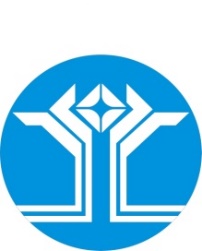 Россия Федерацията (Россия)Саха ӨрөспүүбүлүкэтэМииринэй улууhунАйхал бөhүөлэгинмуниципальнай тэриллиитинДЬАhАЛТАТАУУРААХО внесении изменений в постановление Администрации МО «Поселок Айхал» от 15.12.2022 № 545 «Об утверждении муниципальной программы муниципального образования «Поселок Айхал» Мирнинского района Республики Саха (Якутия) «Капитальный и текущий ремонт жилых помещений, принадлежащих МО «Поселок Айхал» на 2022-2027 г. г.», в редакции постановления от 15.12.2022 № 646, от 28.12.2022 № 690, от 18.01.2023 № 17, от 27.10.2023 № 602, от 30.11.2023 № 738, от 28.12.2023 № 842, от 30.01.2024 № 22	Приложение к Постановлению от «15» декабря 2021г. № 545            	           в редакции постановления                                                                                                                               от «15» декабря 2022 г. № 646	от «28» декабря 2022 г. № 690                                                                                                                               от «18» января 2023 г. № 17	от «27» октября 2023 г. № 602                                                                                                                               от «30» ноября 2023 г. № 738	от «28» декабря 2023 г. № 842                                                                                                                               от «30» января 2024 г. № 22                                                                                                                               от «12» марта 2024 г. № 90Муниципальная программамуниципального образования «Поселок Айхал»Мирнинского районаРеспублики Саха (Якутия)Капитальный и текущий ремонт жилых помещений, принадлежащих МО «Поселок Айхал»на 2022-2027 годыАйхал, 2022 год1Наименование программыМуниципальная программа муниципального образования «Поселок Айхал» Республики Саха (Якутия) «Капитальный и текущий ремонт жилых помещений, принадлежащих МО «Поселок Айхал» на 2022-2027 г. г.» (далее - Программа).Муниципальная программа муниципального образования «Поселок Айхал» Республики Саха (Якутия) «Капитальный и текущий ремонт жилых помещений, принадлежащих МО «Поселок Айхал» на 2022-2027 г. г.» (далее - Программа).Муниципальная программа муниципального образования «Поселок Айхал» Республики Саха (Якутия) «Капитальный и текущий ремонт жилых помещений, принадлежащих МО «Поселок Айхал» на 2022-2027 г. г.» (далее - Программа).Муниципальная программа муниципального образования «Поселок Айхал» Республики Саха (Якутия) «Капитальный и текущий ремонт жилых помещений, принадлежащих МО «Поселок Айхал» на 2022-2027 г. г.» (далее - Программа).Муниципальная программа муниципального образования «Поселок Айхал» Республики Саха (Якутия) «Капитальный и текущий ремонт жилых помещений, принадлежащих МО «Поселок Айхал» на 2022-2027 г. г.» (далее - Программа).Муниципальная программа муниципального образования «Поселок Айхал» Республики Саха (Якутия) «Капитальный и текущий ремонт жилых помещений, принадлежащих МО «Поселок Айхал» на 2022-2027 г. г.» (далее - Программа).Муниципальная программа муниципального образования «Поселок Айхал» Республики Саха (Якутия) «Капитальный и текущий ремонт жилых помещений, принадлежащих МО «Поселок Айхал» на 2022-2027 г. г.» (далее - Программа).Муниципальная программа муниципального образования «Поселок Айхал» Республики Саха (Якутия) «Капитальный и текущий ремонт жилых помещений, принадлежащих МО «Поселок Айхал» на 2022-2027 г. г.» (далее - Программа).2Сроки реализации программы2022-2027 годы2022-2027 годы2022-2027 годы2022-2027 годы2022-2027 годы2022-2027 годы2022-2027 годы2022-2027 годы3Координатор программы Заместитель главы администрации по ЖКХЗаместитель главы администрации по ЖКХЗаместитель главы администрации по ЖКХЗаместитель главы администрации по ЖКХЗаместитель главы администрации по ЖКХЗаместитель главы администрации по ЖКХЗаместитель главы администрации по ЖКХЗаместитель главы администрации по ЖКХ4Исполнитель программыГлавный специалист по сносу аварийного жилья и благоустройствуГлавный специалист по сносу аварийного жилья и благоустройствуГлавный специалист по сносу аварийного жилья и благоустройствуГлавный специалист по сносу аварийного жилья и благоустройствуГлавный специалист по сносу аварийного жилья и благоустройствуГлавный специалист по сносу аварийного жилья и благоустройствуГлавный специалист по сносу аварийного жилья и благоустройствуГлавный специалист по сносу аварийного жилья и благоустройству5Цель программыОбеспечение соответствия технического состояния жилых помещений, принадлежащих МО «Посёлок Айхал» Мирнинского района Республики Саха (Якутия) строительным и техническим нормам и правилам.Обеспечение соответствия технического состояния жилых помещений, принадлежащих МО «Посёлок Айхал» Мирнинского района Республики Саха (Якутия) строительным и техническим нормам и правилам.Обеспечение соответствия технического состояния жилых помещений, принадлежащих МО «Посёлок Айхал» Мирнинского района Республики Саха (Якутия) строительным и техническим нормам и правилам.Обеспечение соответствия технического состояния жилых помещений, принадлежащих МО «Посёлок Айхал» Мирнинского района Республики Саха (Якутия) строительным и техническим нормам и правилам.Обеспечение соответствия технического состояния жилых помещений, принадлежащих МО «Посёлок Айхал» Мирнинского района Республики Саха (Якутия) строительным и техническим нормам и правилам.Обеспечение соответствия технического состояния жилых помещений, принадлежащих МО «Посёлок Айхал» Мирнинского района Республики Саха (Якутия) строительным и техническим нормам и правилам.Обеспечение соответствия технического состояния жилых помещений, принадлежащих МО «Посёлок Айхал» Мирнинского района Республики Саха (Якутия) строительным и техническим нормам и правилам.Обеспечение соответствия технического состояния жилых помещений, принадлежащих МО «Посёлок Айхал» Мирнинского района Республики Саха (Якутия) строительным и техническим нормам и правилам.6Задачи программы1.	Улучшение технических характеристик жилых помещений муниципальной собственности, путем проведения капитальных и текущих ремонтов;2.	Обеспечение соблюдения санитарных и технических норм;3.	Исключение аварийных ситуаций в жилых помещениях;4.	Обеспечение безопасности и комфорта пребывания людей в жилых помещениях;5.	Улучшение внешнего облика жилых помещений, принадлежащих муниципальному образованию;6.	Содержание жилых помещений, принадлежащих муниципальному образованию.1.	Улучшение технических характеристик жилых помещений муниципальной собственности, путем проведения капитальных и текущих ремонтов;2.	Обеспечение соблюдения санитарных и технических норм;3.	Исключение аварийных ситуаций в жилых помещениях;4.	Обеспечение безопасности и комфорта пребывания людей в жилых помещениях;5.	Улучшение внешнего облика жилых помещений, принадлежащих муниципальному образованию;6.	Содержание жилых помещений, принадлежащих муниципальному образованию.1.	Улучшение технических характеристик жилых помещений муниципальной собственности, путем проведения капитальных и текущих ремонтов;2.	Обеспечение соблюдения санитарных и технических норм;3.	Исключение аварийных ситуаций в жилых помещениях;4.	Обеспечение безопасности и комфорта пребывания людей в жилых помещениях;5.	Улучшение внешнего облика жилых помещений, принадлежащих муниципальному образованию;6.	Содержание жилых помещений, принадлежащих муниципальному образованию.1.	Улучшение технических характеристик жилых помещений муниципальной собственности, путем проведения капитальных и текущих ремонтов;2.	Обеспечение соблюдения санитарных и технических норм;3.	Исключение аварийных ситуаций в жилых помещениях;4.	Обеспечение безопасности и комфорта пребывания людей в жилых помещениях;5.	Улучшение внешнего облика жилых помещений, принадлежащих муниципальному образованию;6.	Содержание жилых помещений, принадлежащих муниципальному образованию.1.	Улучшение технических характеристик жилых помещений муниципальной собственности, путем проведения капитальных и текущих ремонтов;2.	Обеспечение соблюдения санитарных и технических норм;3.	Исключение аварийных ситуаций в жилых помещениях;4.	Обеспечение безопасности и комфорта пребывания людей в жилых помещениях;5.	Улучшение внешнего облика жилых помещений, принадлежащих муниципальному образованию;6.	Содержание жилых помещений, принадлежащих муниципальному образованию.1.	Улучшение технических характеристик жилых помещений муниципальной собственности, путем проведения капитальных и текущих ремонтов;2.	Обеспечение соблюдения санитарных и технических норм;3.	Исключение аварийных ситуаций в жилых помещениях;4.	Обеспечение безопасности и комфорта пребывания людей в жилых помещениях;5.	Улучшение внешнего облика жилых помещений, принадлежащих муниципальному образованию;6.	Содержание жилых помещений, принадлежащих муниципальному образованию.1.	Улучшение технических характеристик жилых помещений муниципальной собственности, путем проведения капитальных и текущих ремонтов;2.	Обеспечение соблюдения санитарных и технических норм;3.	Исключение аварийных ситуаций в жилых помещениях;4.	Обеспечение безопасности и комфорта пребывания людей в жилых помещениях;5.	Улучшение внешнего облика жилых помещений, принадлежащих муниципальному образованию;6.	Содержание жилых помещений, принадлежащих муниципальному образованию.1.	Улучшение технических характеристик жилых помещений муниципальной собственности, путем проведения капитальных и текущих ремонтов;2.	Обеспечение соблюдения санитарных и технических норм;3.	Исключение аварийных ситуаций в жилых помещениях;4.	Обеспечение безопасности и комфорта пребывания людей в жилых помещениях;5.	Улучшение внешнего облика жилых помещений, принадлежащих муниципальному образованию;6.	Содержание жилых помещений, принадлежащих муниципальному образованию.7Финансовое обеспечение программы:Расходы (рублей)Расходы (рублей)Расходы (рублей)Расходы (рублей)Расходы (рублей)Расходы (рублей)Расходы (рублей)Расходы (рублей)7Финансовое обеспечение программы:Итого2022 г.2023 г.2024 г.2025 г.2025 г.2026 г.2027 г.7Федеральный бюджет000000007Средства бюджета МО «Мирнинский район»000000007Бюджет МО «Поселок Айхал»2 312 042,16279 470,4032 571,76500 000500 000500 000500 000500 0007иные источники000000007ИТОГО по программе2 062 042,16279 470,4032 571,76250 000500 000500 000500 000500 000Справочно:Справочно:Справочно:Справочно:Справочно:Справочно:Справочно:Справочно:Справочно:7.1Финансовое обеспечение программы(руб.)1-й год планового периода2-й год планового периода2-й год планового периода3-й год планового периода3-й год планового периодаn-й год планового периодаn-й год планового периодаn-й год планового периода7.1Внебюджетные источники000000008Планируемые результаты реализации программыОбеспечение соответствия технического состояния жилых помещений муниципальной собственности МО «Поселок Айхал» строительным и техническим нормам и правиламОбеспечение соответствия технического состояния жилых помещений муниципальной собственности МО «Поселок Айхал» строительным и техническим нормам и правиламОбеспечение соответствия технического состояния жилых помещений муниципальной собственности МО «Поселок Айхал» строительным и техническим нормам и правиламОбеспечение соответствия технического состояния жилых помещений муниципальной собственности МО «Поселок Айхал» строительным и техническим нормам и правиламОбеспечение соответствия технического состояния жилых помещений муниципальной собственности МО «Поселок Айхал» строительным и техническим нормам и правиламОбеспечение соответствия технического состояния жилых помещений муниципальной собственности МО «Поселок Айхал» строительным и техническим нормам и правиламОбеспечение соответствия технического состояния жилых помещений муниципальной собственности МО «Поселок Айхал» строительным и техническим нормам и правиламОбеспечение соответствия технического состояния жилых помещений муниципальной собственности МО «Поселок Айхал» строительным и техническим нормам и правилам№п/пМероприятие по реализации программыИсточники финансированияОбъем финансирования по годамОбъем финансирования по годамОбъем финансирования по годамОбъем финансирования по годамОбъем финансирования по годамОбъем финансирования по годамОбъем финансирования по годам№п/пМероприятие по реализации программыИсточники финансированияВсего2022 год 2023 год 2024 год2025 год2026 год2027 год1Ремонт жилых помещенийВсего2 062 042,16279 470,4032 571,76250 000,00500 000,00500 000,00500 000,001Ремонт жилых помещенийФедеральный бюджет1Ремонт жилых помещенийГосударственный бюджет РС(Я)1Ремонт жилых помещенийБюджет МО «Мирнинский район»1Ремонт жилых помещенийБюджет МО «Поселок Айхал»2 062 042,16279 470,4032 571,76250 000,00500 000,00500 000,00500 000,001Ремонт жилых помещенийДругие источникиИТОГО по программеВсего2 062 042,16279 470,4032 571,76250 000,00500 000,00500 000,00500 000,00ИТОГО по программеФедеральный бюджетИТОГО по программеГосударственный бюджет РС(Я)ИТОГО по программеБюджет МО «Мирнинский район»ИТОГО по программеБюджет МО «Поселок Айхал»2 062 042,16279 470,4032 571,76250 000,00500 000,00500 000,00500 000,00ИТОГО по программеДругие источники№п/пНаименование
целевых показателейЕд. изм.Базовое значениеПланируемое значение показателя по годам реализацииПланируемое значение показателя по годам реализацииПланируемое значение показателя по годам реализацииПланируемое значение показателя по годам реализацииПланируемое значение показателя по годам реализацииПланируемое значение показателя по годам реализации№п/пНаименование
целевых показателейЕд. изм.Базовое значение2022202320242025202620271Количество жилых помещений муниципального имущества, подлежащих ремонтушт.1111111№№ п/пНаименование целевого индикатораЕдиница измеренияРасчет показателя целевого индикатораРасчет показателя целевого индикатораИсходные данные для расчета значений показателя целевого индикатораИсходные данные для расчета значений показателя целевого индикатора№№ п/пНаименование целевого индикатораЕдиница измеренияформула расчетабуквенное обозначение переменной в формуле расчетаисточник исходных данныхметод сбора исходных данных12345671Количество жилых помещений муниципального имущества, подлежащих ремонтушт.техническое заданиеЗаявление граждан;Комиссионное обследование. Российская Федерация (Россия)Республика Саха (Якутия)АДМИНИСТРАЦИЯмуниципального образования«Поселок Айхал»Мирнинского районаПОСТАНОВЛЕНИЕ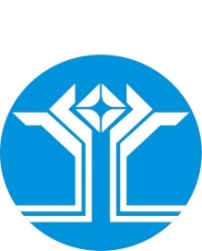 Россия Федерацията (Россия)Саха ӨрөспүүбүлүкэтэМииринэй улууhунАйхал бөhүөлэгинмуниципальнай тэриллиитинДЬАhАЛТАТАУУРААХ«   » апреля 2024 годаV-№___Приложение №1
к решению сессии поселкового Совета депутатов
от "   " апреля 2024 года V-№Приложение №1
к решению сессии поселкового Совета депутатов
от "   " апреля 2024 года V-№Приложение №1
к решению сессии поселкового Совета депутатов
от "   " апреля 2024 года V-№Исполнение доходов бюджета муниципального образования "Поселок Айхал" Мирнинского района Республики Саха (Якутия) за 2023 годИсполнение доходов бюджета муниципального образования "Поселок Айхал" Мирнинского района Республики Саха (Якутия) за 2023 годИсполнение доходов бюджета муниципального образования "Поселок Айхал" Мирнинского района Республики Саха (Якутия) за 2023 годИсполнение доходов бюджета муниципального образования "Поселок Айхал" Мирнинского района Республики Саха (Якутия) за 2023 годИсполнение доходов бюджета муниципального образования "Поселок Айхал" Мирнинского района Республики Саха (Якутия) за 2023 годИсполнение доходов бюджета муниципального образования "Поселок Айхал" Мирнинского района Республики Саха (Якутия) за 2023 годКБКНаименованиеУточненный бюджет 
на 2023 годИсполнение бюджета
на 31.12.2023Отклонение (относительно плановых показателей)Исп. 
%НАЛОГОВЫЕ И НЕНАЛОГОВЫЕ ДОХОДЫ157 552 802,33183 774 508,7226 221 706,39117%Налоговые131 372 731,54155 247 886,7823 875 155,24118%000 1 01 00000 00 0000 000НАЛОГИ НА ПРИБЫЛЬ, ДОХОДЫ118 436 984,00145 899 032,8027 462 048,80123%000 1 01 02000 01 0000 110Налог на доходы физических лиц взимаемый на межселенной территории118 436 984,00145 899 032,8027 462 048,80123%182 1 01 02010 01 0000 110Налог на доходы физических лиц с доходов, источником которых является налоговый агент, за исключением доходов, в отношении которых исчисление и уплата налога осуществляются в соответствии со статьями 227, 227,1 и 228 Налогового кодекса Российской Федерации117 152 984,00144 655 150,9027 502 166,90123%182 1 01 02020 01 0000 110Налог на доходы физических лиц с доходов, полученных от осуществления деятельности физическими лицами, зарегистрированными в качестве индивидуальных предпринимателей, нотариусов, занимающихся частной практикой, адвокатов, учредивших адвокатские кабинеты и других лиц, занимающихся частной практикой в соответствии со статьей 227 Налогового кодекса Российской Федерации5 600,00-24 836,02-30 436,02-444%182 1 01 02030 01 0000 110Налог на доходы физических лиц с доходов, полученных физическими лицами в соответствии со статьей 228 Налогового кодекса Российской Федерации156 000,00259 651,93103 651,93166%182 1 01 02080 01 0000 110Налог на доходы физических лиц в части суммы налога, превышающей 650 000 рублей, относящейся к части налоговой базы, превышающей 5 000 000 рублей (за исключением налога на доходы физических лиц с сумм прибыли контролируемой иностранной компании, в том числе фиксированной прибыли контролируемой иностранной компании)1 122 400,00788 946,09-333 453,9170%182 1 01 02130 01 0000 110Налог на доходы физических лиц в отношении доходов от долевого участия в организации, полученных в виде дивидендов (в части суммы налога, не превышающей 650 000 рублей) (сумма платежа (перерасчеты, недоимка и задолженность по соответствующему платежу, в том числе по отмененному)0,00217 472,70217 472,70#ДЕЛ/0!182 1 01 02140 01 0000 110Налог на доходы физических лиц в отношении доходов от долевого участия в организации, полученных в виде дивидендов (в части суммы налога, превышающей 650 000 рублей) (сумма платежа (перерасчеты, недоимка и задолженность по соответствующему платежу, в том числе по отмененному)0,002 647,202 647,20#ДЕЛ/0!000 1 03 00000 00 0000 000НАЛОГИ НА ТОВАРЫ (РАБОТЫ, УСЛУГИ), РЕАЛИЗУЕМЫЕ НА ТЕРРИТОРИИ РОССИЙСКОЙ ФЕДЕРАЦИИ396 700,00406 927,0310 227,03103%000 1 03 02000 01 0000 110Акцизы по подакцизным товарам (продукции), производимым на территории Российской Федерации396 700,00406 927,0310 227,03103%182 1 03 02231 01 0000 110Доходы от уплаты акцизов на дизельное топливо, подлежащие распределению между бюджетами субъектов Российской Федерации и местными бюджетами с учетом установленных дифференцированных нормативов отчислений в местные бюджеты (по нормативам, установленным Федеральным законом о федеральном бюджете в целях формирования дорожных фондов субъектов Российской Федерации)206 300,00210 850,994 550,99102%182 1 03 02241 01 0000 110Доходы от уплаты акцизов на моторные масла для дизельных и (или) карбюраторных (инжекторных) двигателей, подлежащие распределению между бюджетами субъектов Российской Федерации и местными бюджетами с учетом установленных дифференцированных нормативов отчислений в местные бюджеты1 000,001 101,26101,26110%182 1 03 02251 01 0000 110Доходы от уплаты акцизов на автомобильный бензин, подлежащие распределению между бюджетами субъектов Российской Федерации и местными бюджетами с учетом установленных дифференцированных нормативов отчислений в местные бюджеты (по нормативам, установленным Федеральным законом о федеральном бюджете в целях формирования дорожных фондов субъектов Российской Федерации)214 200,00217 931,033 731,03102%182 1 03 02261 01 0000 110Доходы от уплаты акцизов на прямогонный бензин, подлежащие распределению между бюджетами субъектов Российской Федерации и местными бюджетами с учетом установленных дифференцированных нормативов отчислений в местные бюджеты (по нормативам, установленным Федеральным законом о федеральном бюджете в целях формирования дорожных фондов субъектов Российской Федерации)-24 800,00-22 956,251 843,7593%000 1 06 00000 00 0000 000НАЛОГИ НА ИМУЩЕСТВО12 539 047,548 941 926,95-3 597 120,5971%000 1 06 01000 00 0000 110Налог на имущество физических лиц1 730 000,002 395 810,93665 810,93138%182 1 06 01030 13 0000 110Налог на имущество физических лиц, взимаемый по ставкам, применяемым к объектам налогообложения, расположенным в границах поселений1 730 000,002 395 810,93665 810,93138%000 1 06 06000 00 0000 110Земельный налог10 809 047,546 546 116,02-4 262 931,5261%182 1 06 06033 13 0000 110Земельный налог с организаций, обладающих земельным участком, расположенным в границах сельских поселений7 568 425,005 193 626,17-2 374 798,8369%182 1 06 06043 13 0000 110Земельный налог с физических лиц, обладающих земельным участком, расположенным в границах сельских поселений3 240 622,541 352 489,85-1 888 132,6942%Неналоговые26 180 070,7928 526 621,942 346 551,15109%000 1 11 00000 00 0000 000ДОХОДЫ ОТ ИСПОЛЬЗОВАНИЯ ИМУЩЕСТВА, НАХОДЯЩЕГОСЯ В ГОСУДАРСТВЕННОЙ И МУНИЦИПАЛЬНОЙ СОБСТВЕННОСТИ22 475 571,4623 608 927,421 133 355,96105%000 1 11 05000 00 0000 120Доходы, получаемые в виде арендной либо иной платы за передачу в возмездное пользование государственного и муниципального имущества (за исключением имущества бюджетных и автономных учреждений, а также имущества государственных и муниципальных унитарных предприятий21 234 608,0822 276 683,891 042 075,81105%803 1 11 05013 13 0000 120Доходы, получаемые в виде арендной платы за земельные участки, государственная собственность на которые не разграничена и которые расположены в границах городских поселений, а также средства от продажи права на заключение договоров аренды указанных земельных участков11 332 756,5011 594 968,97262 212,47102%803 1 11 05025 13 0000 120Доходы, получаемые в виде арендной платы, а также средства от продажи права на заключение договоров аренды за земли, находящиеся в собственности городских поселений (за исключением земельных участков муниципальных бюджетных и автономных учреждений)353 000,00332 158,43-20 841,5794%803 1 11 05075 13 0000 120Доходы от сдачи в аренду имущества, составляющего казну городских поселений (за исключением земельных участков)9 548 851,5810 349 556,49800 704,91108%000 1 11 07000 00 0000 120Платежи от государственных и муниципальных унитарных предприятий361 466,79361 466,790,00100%803 1 11 07015 13 0000 120Доходы от перечисления части прибыли, остающейся после уплаты налогов и иных платежей муниципальных унитарных предприятий361 466,79361 466,790,00100%000 1 11 09000 00 0000 120Прочие доходы от использования имущества и прав, находящихся в государственной и муниципальной собственности (за исключением имущества бюджетных и автономных учреждений, а также имущества государственных и муниципальных унитарных предприятий, в том числе879 496,59970 776,7491 280,15110%803 1 11 09045 13 0000 120Прочие поступления от использования имущества, находящегося в собственности городских поселений (за исключением имущества муниципальных бюджетных и автономных учреждений, а также имущества муниципальных унитарных предприятий, в том числе казенных)879 496,59970 776,7491 280,15110%000 1 13 00000 00 0000 000ДОХОДЫ ОТ ОКАЗАНИЯ ПЛАТНЫХ УСЛУГ (РАБОТ) И КОМПЕНСАЦИИ ЗАТРАТ ГОСУДАРСТВА2 700 000,003 885 411,401 185 411,40144%000 1 13 02000 00 0000 130Доходы от компенсации затрат государства2 700 000,003 885 411,401 185 411,40144%803 1 13 02995 13 0000 130Прочие доходы от компенсации затрат бюджетов городских поселений2 700 000,003 885 411,401 185 411,40144%000 1 14 00000 00 0000 000ДОХОДЫ ОТ ПРОДАЖИ МАТЕРИАЛЬНЫХ И НЕМАТЕРИАЛЬНЫХ АКТИВОВ284 727,19296 651,8911 924,70104%803 1 14 02053 13 0000 410Доходы от реализации иного имущества, находящегося в собственности городских поселений (за исключением имущества муниципальных бюджетных и автономных учреждений, а также имущества муниципальных унитарных предприятий, в том числе казенных), в части реализации материальных запасов по указанному имуществу107 728,00107 728,000,00100%803 1 14 06013 13 0000 430Доходы от продажи земельных участков, государственная собственность на которые не разграничена и которые расположены в границах городских поселений157 127,19169 051,8911 924,70108%803 1 14 06025 13 0000 430Доходы от продажи земельных участков, находящихся в собственности городских поселений (за исключением земельных участков муниципальных бюджетных и автономных учреждений)19 872,0019 872,000,00100%000 1 16 00000 00 0000 000ШТРАФЫ205 918,31220 227,4014 309,09107%803 1 16 07010 13 0000 140Штрафы, неустойки, пени, уплаченные в случае просрочки исполнения поставщиком (подрядчиком, исполнителем) обязательств, предусмотренных муниципальным контрактом, заключенным муниципальным органом, казенным учреждением городского поселения193 146,61195 927,732 781,12101%803 1 16 07090 13 0000 140Иные штрафы, неустойки, пени, уплаченные в соответствии с законом или договором в случае неисполнения или ненадлежащего исполнения обязательств перед муниципальным органом, (муниципальным казенным учреждением) городского поселения9 336,4412 757,843 421,40137%803 1 16 09040 13 0000 140Денежные средства, изымаемые в собственность городского поселения в соответствии с решениями судов (за исключением обвинительных приговоров судов)0,000,000,00#ДЕЛ/0!803 1 16 10032 13 0000 140Прочее возмещение ущерба, причиненного муниципальному имуществу городского поселения (за исключением имущества, закрепленного за муниципальными бюджетными (автономными) учреждениями, унитарными предприятиями)3 435,263 435,260,00100%182 1 16 10123 01 0131 140Доходы от денежных взысканий (штрафов), поступающие в счет погашения задолженности, образовавшейся до 1 января 2020 года, подлежащие зачислению в бюджет муниципального образования по нормативам, действовавшим в 2019 году (доходы бюджетов городских поселений за исключением доходов, направляемых на формирование муниципального дорожного фонда, а также иных платежей в случае принятия решения финансовым органом муниципального образования о раздельном учете задолженности)0,008 106,578 106,57#ДЕЛ/0!000 1 17 00000 00 0000 000ПРОЧИЕ НЕНАЛОГОВЫЕ ДОХОДЫ513 853,83515 403,831 550,00100%803 1 17 05050 13 0000 180Прочие неналоговые доходы бюджетов городских поселений0,001 550,001 550,00#ДЕЛ/0!803 1 17 15030 13 0000 180Инициативные платежи, зачисляемые в бюджеты городских поселений513 853,83513 853,830,00100%БЕЗВОЗМЕЗДНЫЕ ПОСТУПЛЕНИЯ64 110 287,1764 110 287,170,00100%000 2 02 00000 00 0000 000БЕЗВОЗМЕЗДНЫЕ ПОСТУПЛЕНИЯ ОТ ДРУГИХ БЮДЖЕТОВ БЮДЖЕТНОЙ СИСТЕМЫ РОССИЙСКОЙ ФЕДЕРАЦИИ30 613 317,6330 613 317,630,00100%803 2 02 25555 13 0000 151Субсидии бюджетам городских поселений на поддержку государственных программ субъектов Российской Федерации и муниципальных программ формирования современной городской среды4 567 811,454 567 811,450,00100%803 2 02 29999 13 6277 150Субсидии местным бюджетам на организацию деятельности народных дружин231 640,66231 640,660,00100%803 2 02 35118 13 0000 150Субвенции бюджетам городских поселений на осуществление первичного воинского учета на территориях, где отсутствуют военные комиссариаты5 460 700,005 460 700,000,00100%803 2 02 35930 13 0000 150 Субвенции бюджета городских поселений на государственную регистрацию актов гражданского состояния103 000,00103 000,000,00100%803 2 02 30024 13 6336 150Субвенции на выполнение отдельных государственных полномочий на организацию мероприятий по предупреждению и ликвидации болезней животных, их лечению, защите населения от болезней, общих для человека и животных0,000,000,00#ДЕЛ/0!803 2 02 36900 13 6900 150Единая субвенция бюджетам городских поселений из бюджета субъекта Российской Федерации418 000,00418 000,000,00100%803 2 02 45505 13 0000 150Межбюджетные трансферты, передаваемые бюджетам городских поселений на реализацию мероприятий планов социального развития центров экономического роста субъектов Российской Федерации, входящих в состав Дальневосточного федерального округа7 000 000,007 000 000,000,00100%803 2 02 49999 13 0000 150Межбюджетные трансферты, передаваемые бюджетам городских поселений из бюджетов муниципальных районов на осуществление части полномочий по решению вопросов местного значения в соответствии с заключенными соглашениями12 832 165,5212 832 165,520,00100%803 2 07 00000 00 0000 000БЕЗВОЗМЕЗДНЫЕ ПОСТУПЛЕНИЯ66 858 298,7666 858 298,760,00100%803 2 07 05030 13 0000 150Прочие безвозмездные поступления66 858 298,7666 858 298,760,00100%000 2 19 00000 00 0000 000ВОЗВРАТ ОСТАТКОВ СУБСИДИЙ, СУБВЕНЦИЙ И ИНЫХ МЕЖБЮДЖЕТНЫХ ТРАНСФЕРТОВ-33 361 329,22-33 361 329,220,00100%803 2 19 60010 13 0000 150Возврат остатков субсидий, субвенций и иных межбюджетных трансфертов, имеющих целевое назначение, прошлых лет из бюджетов городских поселений-33 361 329,22-33 361 329,220,00100%ВСЕГО ДОХОДОВВСЕГО ДОХОДОВ221 663 089,50247 884 795,8926 221 706,39112%Приложение №2
к решению сессии поселкового Совета депутатов
от "   " апреля 2024 года V-№Приложение №2
к решению сессии поселкового Совета депутатов
от "   " апреля 2024 года V-№Приложение №2
к решению сессии поселкового Совета депутатов
от "   " апреля 2024 года V-№Исполнение расходов бюджета муниципального образования "Поселок Айхал" Мирнинского района Республики Саха (Якутия) за 2023 годИсполнение расходов бюджета муниципального образования "Поселок Айхал" Мирнинского района Республики Саха (Якутия) за 2023 годИсполнение расходов бюджета муниципального образования "Поселок Айхал" Мирнинского района Республики Саха (Якутия) за 2023 годИсполнение расходов бюджета муниципального образования "Поселок Айхал" Мирнинского района Республики Саха (Якутия) за 2023 годИсполнение расходов бюджета муниципального образования "Поселок Айхал" Мирнинского района Республики Саха (Якутия) за 2023 годИсполнение расходов бюджета муниципального образования "Поселок Айхал" Мирнинского района Республики Саха (Якутия) за 2023 годИсполнение расходов бюджета муниципального образования "Поселок Айхал" Мирнинского района Республики Саха (Якутия) за 2023 годИсполнение расходов бюджета муниципального образования "Поселок Айхал" Мирнинского района Республики Саха (Якутия) за 2023 годИсполнение расходов бюджета муниципального образования "Поселок Айхал" Мирнинского района Республики Саха (Якутия) за 2023 годИсполнение расходов бюджета муниципального образования "Поселок Айхал" Мирнинского района Республики Саха (Якутия) за 2023 годИсполнение расходов бюджета муниципального образования "Поселок Айхал" Мирнинского района Республики Саха (Якутия) за 2023 годИсполнение расходов бюджета муниципального образования "Поселок Айхал" Мирнинского района Республики Саха (Якутия) за 2023 годИсполнение расходов бюджета муниципального образования "Поселок Айхал" Мирнинского района Республики Саха (Якутия) за 2023 годНаименованиеВЕДРЗПРЦСРВРДОПКОСГУРЕГУточненный бюджет 
на 2023 годИсполнение бюджета
на 31.12.2023Отклонение 
(относительно плановых показателей)Исп. 
%ВСЕГО803348 856 758,65307 444 390,8441 412 367,8188%Администрация Муниципального Образования "Поселок Айхал" Мирнинского района Республики Саха (Якутия)803348 856 758,65307 444 390,8441 412 367,8188%ОБЩЕГОСУДАРСТВЕННЫЕ ВОПРОСЫ80301130 228 866,36121 672 897,398 555 968,9793%Функционирование высшего должностного лица субъекта Российской Федерации и муниципального образования80301026 501 825,505 992 107,82509 717,6892%Непрограммные расходы803010299 0 00 000006 501 825,505 992 107,82509 717,6892%Руководство и управление в сфере установленных функций органов государственной власти субъектов Российской Федерации, органов местного самоуправления Республики Саха (Якутия)803010299 1 00 000006 501 825,505 992 107,82509 717,6892%Глава муниципального образования803010299 1 00 116006 501 825,505 992 107,82509 717,6892%Расходы на выплаты персоналу в целях обеспечения выполнения функций государственными (муниципальными) органами, казенными учреждениями, органами управления государственными внебюджетными фондами803010299 1 00 116001006 491 925,505 982 207,82509 717,6892%Расходы на выплаты персоналу государственных (муниципальных) органов803010299 1 00 116001206 491 925,505 982 207,82509 717,6892%Фонд оплаты труда государственных (муниципальных) органов803010299 1 00 116001214 444 182,414 444 182,410,00100%Заработная плата803010299 1 00 116001212114 444 182,414 444 182,410,00100%Иные выплаты персоналу государственных (муниципальных) органов, за исключением фонда оплаты труда803010299 1 00 11600122705 600,00572 432,50133 167,5081%Прочие несоциальные выплаты персоналу в денежной форме803010299 1 00 1160012221240 600,0034 300,006 300,0084%Суточные при служебных командировках803010299 1 00 11600122212110440 600,0034 300,006 300,0084%Прочие несоциальные выплаты персоналу в натуральной форме803010299 1 00 1160012221490 000,0023 286,0066 714,0026%Возмещение расходов, связанных с проездом в отпуск803010299 1 00 11600122214110190 000,0023 286,0066 714,0026%Прочие работы, услуги803010299 1 00 11600122226530 000,00514 846,5015 153,5097%Проживание, проезд в командировках803010299 1 00 116001222261104530 000,00514 846,5015 153,5097%Социальные компенсации персоналу в натуральной форме803010299 1 00 1160012226745 000,000,0045 000,000%Другие выплаты по социальной помощи803010299 1 00 11600122267114245 000,000,0045 000,000%Взносы по обязательному социальному страхованию на выплаты денежного содержания и иные выплаты работникам государственных (муниципальных) органов803010299 1 00 116001291 342 143,09965 592,91376 550,1872%Взносы по обязательному социальному страхованию на выплаты денежного содержания и иные выплаты работникам государственных (муниципальных) органов803010299 1 00 116001291 342 143,09965 592,91376 550,1872%Начисления на выплаты по оплате труда803010299 1 00 116001292131 342 143,09965 592,91376 550,1872%Закупка товаров, работ и услуг для государственных (муниципальных) нужд803010299 1 00 116002009 900,009 900,000,00100%Иные закупки товаров, работ и услуг для обеспечения государственных (муниципальных) нужд803010299 1 00 116002409 900,009 900,000,00100%Прочая закупка товаров, работ и услуг для обеспечения государственных (муниципальных) нужд803010299 1 00 116002449 900,009 900,000,00100%Транспортные услуги803010299 1 00 116002442229 900,009 900,000,00100%Другие расходы по оплате транспортных услуг803010299 1 00 1160024422211259 900,009 900,000,00100%Функционирование законодательных (представительных) органов государственной власти и представительных органов муниципальных образований8030103836 139,00652 155,00183 984,0078%Непрограммные расходы803010399 0 00 00000836 139,00652 155,00183 984,0078%Руководство и управление в сфере установленных функций органов местного самоуправления 803010399 1 00 00000836 139,00652 155,00183 984,0078%Расходы на содержание органов местного самоуправления803010399 1 00 11410836 139,00652 155,00183 984,0078%Расходы на выплаты персоналу в целях обеспечения выполнения функций государственными (муниципальными) органами, казенными учреждениями, органами управления государственными внебюджетными фондами803010399 1 00 11410100304 610,00228 835,0075 775,0075%Расходы на выплаты персоналу государственных (муниципальных) органов803010399 1 00 11410120304 610,00228 835,0075 775,0075%Иные выплаты государственных (муниципальных) органов привлекаемым лицам803010399 1 00 11410123304 610,00228 835,0075 775,0075%Прочие работы, услуги803010399 1 00 11410123226304 610,00228 835,0075 775,0075%Прочие работы, услуги803010399 1 00 114101232261140304 610,00228 835,0075 775,0075%Закупка товаров, работ и услуг для государственных (муниципальных) нужд803010399 1 00 11410200186 709,0078 500,00108 209,0042%Иные закупки товаров, работ и услуг для обеспечения государственных (муниципальных) нужд803010399 1 00 11410240186 709,0078 500,00108 209,0042%Прочая закупка товаров, работ и услуг803010399 1 00 11410244186 709,0078 500,00108 209,0042%Прочие работы, услуги803010399 1 00 114102442266 500,006 500,000,00100%Плата за обучение на курсах повышения квалификации, подготовки и переподготовки специалистов803010399 1 00 1141024422611396 500,006 500,000,00100%Прочие работы, услуги803010399 1 00 1141024422611400,000,000,00#ДЕЛ/0!Увеличение стоимости материальных запасов803010399 1 00 11410244340180 209,0072 000,00108 209,0040%Увеличение стоимости прочих материальных запасов однократного применения803010399 1 00 114102443491148180 209,0072 000,00108 209,0040%Социальное обеспечение и иные выплаты населению803010399 1 00 11410300344 820,00344 820,000,00100%Премии и гранты803010399 1 00 11410350344 820,00344 820,000,00100%Прочие расходы803010399 1 00 11410350290344 820,00344 820,000,00100%Иные выплаты текущего характера физическим лицам803010399 1 00 114103502961146344 820,00344 820,000,00100%Функционирование Правительства Российской Федерации, высших исполнительных органов государственной власти субъектов Российской Федерации, местных администраций803010496 790 997,0094 041 420,552 749 576,4597%Непрограммные расходы803010499 0 00 0000096 790 997,0094 041 420,552 749 576,4597%Руководство и управление в сфере установленных функций органов местного самоуправления803010499 1 00 0000096 790 997,0094 041 420,552 749 576,4597%Расходы на содержание органов местного самоуправления803010499 1 00 1141096 790 997,0094 041 420,552 749 576,4597%Расходы на выплаты персоналу в целях обеспечения выполнения функций государственными (муниципальными) органами, казенными учреждениями, органами управления государственными внебюджетными фондами803010499 1 00 1141010086 236 755,8085 217 523,061 019 232,7499%Расходы на выплаты персоналу государственных (муниципальных) органов803010499 1 00 1141012086 236 755,8085 217 523,061 019 232,7499%Фонд оплаты труда государственных (муниципальных) органов803010499 1 00 1141012164 067 455,3664 067 455,360,00100%Заработная плата803010499 1 00 1141012121163 905 660,2463 905 660,240,00100%Социальные пособия и компенсации персоналу в денежной форме803010499 1 00 11410121266161 795,12161 795,120,00100%Иные выплаты персоналу государственных (муниципальных) органов, за исключением фонда оплаты труда803010499 1 00 114101222 820 928,922 416 308,08404 620,8486%Прочие несоциальные выплаты персоналу в денежной форме803010499 1 00 1141012221271 900,0067 000,004 900,0093%Суточные при служебных командировках803010499 1 00 11410122212110471 900,0067 000,004 900,0093%Прочие несоциальные выплаты персоналу в натуральной форме803010499 1 00 114101222142 000 607,581 823 616,35176 991,2391%Возмещение расходов, связанных с проездом в отпуск803010499 1 00 1141012221411012 000 607,581 823 616,35176 991,2391%Прочие работы, услуги803010499 1 00 11410122226488 421,34330 123,00158 298,3468%Иные работы, услуги по подстатье 226803010499 1 00 114101222261104281 488,34181 700,0099 788,3465%Плата за обучение на курсах повышения квалификацции, подготовки и переподготовки специалистов803010499 1 00 114101222261139178 000,00119 490,0058 510,0067%Иные работы, услуги по подстатье 226803010499 1 00 11410122226114028 933,0028 933,000,00100%Социальные пособия и компенсации персоналу в денежной форме803010499 1 00 114101222660,000,000,00#ДЕЛ/0!Социальные компенсации персоналу в натуральной форме803010499 1 00 11410122267260 000,00195 568,7364 431,2775%Другие выплаты по социальной помощи803010499 1 00 114101222671142260 000,00195 568,7364 431,2775%Взносы по обязательному социальному страхованию на выплаты денежного содержания и иные выплаты работникам государственных (муниципальных) органов803010499 1 00 1160012919 348 371,5218 733 759,62614 611,9097%Начисления на выплаты по оплате труда803010499 1 00 1141012921319 348 371,5218 733 759,62614 611,9097%Закупка товаров, работ и услуг для государственных (муниципальных) нужд803010499 1 00 1141020010 387 387,208 662 491,461 724 895,7483%Иные закупки товаров, работ и услуг для обеспечения государственных (муниципальных) нужд803010499 1 00 1141024010 387 387,208 662 491,461 724 895,7483%Закупка товаров, работ, услуг в сфере информационно-коммуникационных технологий803010499 1 00 114102423 689 352,513 396 674,03292 678,4892%Услуги связи803010499 1 00 11410242221374 748,24316 912,5357 835,7185%Услуги по содержанию имущества803010499 1 00 11410242225250 000,00250 000,000,00100%Текущий и капитальный ремонт и реставрация нефинансовых активов 803010499 1 00 114102422251129250 000,00250 000,000,00100%Прочие работы, услуги803010499 1 00 11410242226880 030,25836 290,7943 739,4695%Услуги в области информационных технологий803010499 1 00 114102422261136880 030,25836 290,7943 739,4695%Увеличение стоимости ОС803010499 1 00 114102423102 144 290,691 953 187,38191 103,3191%Приобретение (изготовление) основных средств803010499 1 00 1141024231011162 144 290,691 953 187,38191 103,3191%Поступление нефинансовых активов803010499 1 00 1141024234040 283,3340 283,330,00100%Увеличение стоимости прочих оборотных запасов (материалов)803010499 1 00 11410242346112340 283,3340 283,330,00100%Прочая закупка товаров, работ и услуг для обеспечения государственных (муниципальных) нужд803010499 1 00 114102442 831 852,282 396 093,60435 758,6885%Услуги связи803010499 1 00 1141024422178 000,0078 000,000,00100%Коммунальные услуги803010499 1 00 1141024422353 105,1149 170,943 934,1793%Оплата услуг горячего и холодного водоснабжения, подвоз воды803010499 1 00 11410244223111021 957,4720 420,201 537,2793%Оплата услуг канализации, ассенизации, водоотведения803010499 1 00 11410244223112631 147,6428 750,742 396,9092%Другие расходы по оплате коммунальных услуг803010499 1 00 1141024422311270,000,000,00#ДЕЛ/0!Услуги по содержанию имущества803010499 1 00 11410244225378 462,41138 442,24240 020,1737%Текущий и капитальный ремонт и реставрация нефинансовых активов 803010499 1 00 114102442251105245 000,0016 500,00228 500,007%Другие расходы по содержанию имущества 803010499 1 00 114102442251129133 462,41121 942,2411 520,1791%Прочие услуги803010499 1 00 11410244226336 995,00322 544,0414 450,9696%Услуги вневедомственной и ведомственной (в т.ч. пожарной) охраны803010499 1 00 11410244226113478 395,5271 862,566 532,9692%Подписка на периодические и справочные издания803010499 1 00 11410244226113720 095,6420 095,640,00100%Плата за обучение на курсах повышения квалификации, подготовки и переподготовки специалистов803010499 1 00 11410244226113932 000,0032 000,000,00100%Иные работы и услуги по подстатье 226803010499 1 00 114102442261140206 503,84198 585,847 918,0096%Увеличение стоимости основных средств803010499 1 00 11410244310673 546,50673 546,500,00100%Приобретение основных средств803010499 1 00 114102443101116673 546,50673 546,500,00100%Поступление нефинансовых активов803010499 1 00 114102443401 311 743,261 134 389,88177 353,3886%Увеличение стоимости горюче-смазочных материалов803010499 1 00 114102443431121517 141,32369 017,27148 124,0571%Приобретение строительного материала803010499 1 00 1141024434411120,000,000,00#ДЕЛ/0!Увеличение стоимости прочих оборотных запасов (материалов)803010499 1 00 114102443461123794 601,94765 372,6129 229,3396%Закупка энергетических ресурсов803010499 1 00 114102473 866 182,412 869 723,83996 458,5874%Коммунальные услуги803010499 1 00 114102472233 866 182,412 869 723,83996 458,5874%Оплата услуг отопления прочих поставщиков803010499 1 00 11410247223110721 745 670,241 293 776,88451 893,3674%Оплата услуг предоставления электроэнергии803010499 1 00 1141024722311092 096 683,081 554 103,61542 579,4774%Оплата услуг горячего и холодного водоснабжения, подвоз воды803010499 1 00 11410247223111023 829,0921 843,341 985,7592%Социальной обеспечение и иные выплаты населению803010499 1 00 114103000,000,000,00#ДЕЛ/0!Социальные выплаты гражданам, кроме публичных нормативных социальных выплат803010499 1 00 114103200,000,000,00#ДЕЛ/0!Пособия, компенсации и иные социальные выплаты гражданам, кроме публичных нормативных обязательств803010499 1 00 114103210,000,000,00#ДЕЛ/0!Социальное обеспечение 803010499 1 00 114103212600,000,000,00#ДЕЛ/0!Пенсии, пособия, выплачиваемые работодателями, нанимателями бывшим работникам в денежной форме803010499 1 00 114103212640,000,000,00#ДЕЛ/0!Пособия по социальной помощи, выплачиваемые работодателями, нанимателями бывшим работникам в натуральной форме803010499 1 00 114103212650,000,000,00#ДЕЛ/0!Иные бюджетные ассигнования803010499 1 00 11410800166 854,00161 406,035 447,9797%Уплата налогов, сборов и иных платежей803010499 1 00 11410850166 854,00161 406,035 447,9797%Уплата налога на имущество организаций и земельного налога803010499 1 00 114108516 224,004 509,001 715,0072%Прочие расходы803010499 1 00 114108512906 224,004 509,001 715,0072%Налоги, пошлины и сборы803010499 1 00 1141085129111436 224,004 509,001 715,0072%Уплата прочих налогов, сборов и иных платежей803010499 1 00 114108523 960,003 555,00405,0090%Прочие расходы803010499 1 00 114108522903 960,003 555,00405,0090%Налоги, пошлины и сборы803010499 1 00 1141085229111433 960,003 555,00405,0090%Уплата иных платежей803010499 1 00 11410853156 670,00153 342,033 327,9798%Прочие расходы803010499 1 00 11410853290156 670,00153 342,033 327,9798%Налоги, пошлины и сборы803010499 1 00 1141085329111432 000,000,031 999,970%Штрафы за нарушение законодательства о налогах и сборах, законодательства о страховых взносах803010499 1 00 1141085329211441 328,000,001 328,000%Иные выплаты текущего характера организациям803010499 1 00 114108532971150153 342,00153 342,000,00100%Обеспечение проведения выборов и референдумов80301070,000,000,00#ДЕЛ/0!Проведение выборов и референдумов803010799 3 00 000000,000,000,00#ДЕЛ/0!Специальные расходы803010799 3 00 100208000,000,000,00#ДЕЛ/0!Иные выплаты текущего характера организациям803010799 3 00 100208000,000,000,00#ДЕЛ/0!Иные расходы по подст.290803010799 3 00 100208802970,000,000,00#ДЕЛ/0!Резервные фонды80301111 500 000,000,001 500 000,000%Непрограммные расходы803011199 0 00 000001 500 000,000,001 500 000,000%Прочие непрограммные расходы803011199 5 00 000001 500 000,000,001 500 000,000%Резервный фонд местной администрации803011199 5 00 711001 500 000,000,001 500 000,000%Иные бюджетные ассигнования803011199 5 00 711008001 500 000,000,001 500 000,000%Резервные средства803011199 5 00 711008701 500 000,000,001 500 000,000%Расходы803011199 5 00 711008702001 500 000,000,001 500 000,000%Другие общегосударственные вопросы803011324 599 904,8620 987 214,023 612 690,8485%Профилактика правонарушений803011354 0 00 00000298 575,40298 575,400,00100%МП "Укрепление гражданского согласия на территории муниципального образования "Поселок Айхал" Мирнинского района Республики Саха (Якутия) на 2023-2026 г.г."803011354 3 00 0000010 000,0010 000,000,00100%Профилактика экстремизма и терроризма803011354 3 00 1001010 000,0010 000,000,00100%Закупка товаров, работ и услуг для обеспечения государственных (муниципальных) нужд803011354 3 00 1001020010 000,0010 000,000,00100%Иные закупки товаров, работ и услуг для обеспечения государственных (муниципальных) нужд803011354 3 00 1001024010 000,0010 000,000,00100%Прочая закупка товаров, работ и услуг803011354 3 00 1001024410 000,0010 000,000,00100%Увеличение стоимости прочих материальных запасов803011354 3 00 1001024434610 000,0010 000,000,00100%Увеличение стоимости прочих оборотных запасов (материалов)803011354 3 00 10010244346112310 000,0010 000,000,00100%МП "Обеспечение общественного порядка и профилактики правонарушений на территории муниципального образования "Поселок Айхал" Республики Саха (Якутия) на 2022-2026 г.г."803011354 3 00 00000288 575,40288 575,400,00100%Стимулирование и материально-техническое обеспечение деятельности народных дружин803011354 3 00 62770231 640,66231 640,660,00100%Иные выплаты государственных (муниципальных) органов привлекаемым лицам803011354 3 00 62770100219 640,66219 640,660,00100% Расходы на выплаты персоналу государственных (муниципальных) органов803011354 3 00 62770120219 640,66219 640,660,00100%Иные выплаты государственных (муниципальных) органов привлекаемым лицам803011354 3 00 62770123219 640,66219 640,660,00100%Иные выплаты государственных (муниципальных) органов привлекаемым лицам803011354 3 00 62770123226219 640,66219 640,660,00100%Прочие работы, услуги803011354 3 00 627701232261140219 640,66219 640,660,00100%Закупка товаров, работ и услуг для государственных (муниципальных) нужд803011354 3 00 6277020012 000,0012 000,000,00100%Иные закупки товаров, работ и услуг для обеспечения государственных (муниципальных) нужд803011354 3 00 6277024012 000,0012 000,000,00100%Прочая закупка товаров, работ и услуг803011354 3 00 6277024431012 000,0012 000,000,00100%Увеличение стоимости основных средств803011354 3 00 62770244310111612 000,0012 000,000,00100%Софинансирование расходных обязательств на стимулирование и материально-техническое обеспечение деятельности народных дружин803011354 3 00 S277028 629,7428 629,740,00100%Иные выплаты государственных (муниципальных) органов привлекаемым лицам803011354 3 00 S277010028 629,7428 629,740,00100% Расходы на выплаты персоналу государственных (муниципальных) органов803011354 3 00 S277012028 629,7428 629,740,00100%Иные выплаты государственных (муниципальных) органов привлекаемым лицам803011354 3 00 S277012328 629,7428 629,740,00100%Иные выплаты, за исключением фонда оплаты труда государственных (муниципальных) органов, лицам, привлекаемым согласно законодательству для выполнения отдельных полномочий803011354 3 00 S277012322628 629,7428 629,740,00100%Прочие работы, услуги803011354 3 00 S2770123226114028 629,7428 629,740,00100%Содействие развитию добровольных народных дружин в сфере охраны общественного порядка803011354 3 00 1000528 305,0028 305,000,00100%Иные выплаты государственных (муниципальных) органов привлекаемым лицам803011354 3 00 100051000,000,000,00#ДЕЛ/0! Расходы на выплаты персоналу государственных (муниципальных) органов803011354 3 00 100051200,000,000,00#ДЕЛ/0!Иные выплаты государственных (муниципальных) органов привлекаемым лицам803011354 3 00 100051230,000,000,00#ДЕЛ/0!Прочие услуги803011354 3 00 100051232260,000,000,00#ДЕЛ/0!Иные работы и услуги по подстатье 226803011354 3 00 1000512322611400,000,000,00#ДЕЛ/0!Закупка товаров, работ и услуг для государственных (муниципальных) нужд803011354 3 00 1000520028 305,0028 305,000,00100%Иные закупки товаров, работ и услуг для обеспечения государственных (муниципальных) нужд803011354 3 00 1000524028 305,0028 305,000,00100%Прочая закупка товаров, работ и услуг803011354 3 00 100052442260,000,000,00#ДЕЛ/0!Прочие работы, услуги803011354 3 00 1000524422611400,000,000,00#ДЕЛ/0!Иные выплаты государственных (муниципальных) органов привлекаемым лицам803011354 3 00 1000524422728 305,0028 305,000,00100%Страхование803011354 3 00 10005244227113528 305,0028 305,000,00100%Непрограммные расходы803011399 0 00 0000024 301 329,4620 688 638,623 612 690,8485%Прочие непрограммные расходы803011399 5 00 0000024 301 329,4620 688 638,623 612 690,8485%Расходы по управлению муниципальным имуществом и земельными ресурсами803011399 5 00 9100221 830 587,9619 009 432,622 821 155,3487%Закупка товаров, работ и услуг для государственных (муниципальных) нужд803011399 5 00 9100220021 774 216,9618 953 061,622 821 155,3487%Иные закупки товаров, работ и услуг для обеспечения государственных (муниципальных) нужд803011399 5 00 9100224021 774 216,9618 953 061,622 821 155,3487%Закупка товаров, работ и услуг в сфере информационно-коммуникационных технологий803011399 5 00 91002242337 520,00337 520,000,00100%Услуги связи803011399 5 00 91002242221337 520,00337 520,000,00100%Прочая закупка товаров, работ и услуг для обеспечения государственных (муниципальных) нужд803011399 5 00 9100224416 030 330,2514 716 425,521 313 904,7392%Транспортные услуги803011399 5 00 91002244222110 412,0093 849,0316 562,9785%Другие расходы по оплате транспортных услуг803011399 5 00 910022442221125110 412,0093 849,0316 562,9785%Коммунальные услуги803011399 5 00 910022442231 357 329,601 182 681,62174 647,9887%Оплата услуг горячего и холодного водоснабжения, подвоз воды803011399 5 00 910022442231110327 539,97288 491,5039 048,4788%Оплата услуг канализации, ассенизации, водоотведения803011399 5 00 9100224422311261 029 789,63894 190,12135 599,5187%Услуги по содержанию имущества803011399 5 00 910022442256 434 016,485 378 277,581 055 738,9084%Текущий и капитальный ремонт и реставрация нефинансовых активов 803011399 5 00 9100224422511051 027 707,681 904,151 025 803,530%Содержание в чистоте имущества803011399 5 00 910022442251111967 962,92938 947,3029 015,6297%Другие расходы по содержанию имущества803011399 5 00 91002244225112983 629,0682 709,31919,7599%Другие расходы по содержанию имущества803011399 5 00 9100224422570004 354 716,824 354 716,820,00100%Прочие работы, услуги803011399 5 00 910022442267 915 174,017 848 219,1366 954,8899%Проведение проектных и изыскательских работ803011399 5 00 9100224422611320,000,000,00#ДЕЛ/0!Услуги вневедомственной и ведомственной (в т.ч. пожарной) охраны803011399 5 00 9100224422611342 315 048,442 248 093,5666 954,8897%Иные работы и услуги по подстатье 226803011399 5 00 9100224422611402 700 125,572 700 125,570,00100%Иные работы и услуги по подстатье 226803011399 5 00 9100224422670002 900 000,002 900 000,000,00100%Страхование803011399 5 00 9100224422719 698,1619 698,160,00100%Услуги по страхованию 803011399 5 00 91002244227113519 698,1619 698,160,00100%Увеличение стоимости основных средств803011399 5 00 91002244310193 700,00193 700,000,00100%Приобретение основных средств803011399 5 00 910022443101116193 700,00193 700,000,00100%Увеличение стоимости материальных запасов803011399 5 00 910022443400,000,000,00#ДЕЛ/0!Увеличение стоимости прочих оборотных запасов (материалов)803011399 5 00 9100224434611230,000,000,00#ДЕЛ/0!Закупка энергетических ресурсов803011399 5 00 910022475 406 366,713 899 116,101 507 250,6172%Коммунальные услуги803011399 5 00 910022472235 406 366,713 899 116,101 507 250,6172%Оплата услуг отопления прочих поставщиков803011399 5 00 91002247223110724 460 063,663 126 544,921 333 518,7470%Оплата услуг предоставления электроэнергии803011399 5 00 910022472231109530 967,87456 427,5074 540,3786%Оплата услуг горячего и холодного водоснабжения, подвоз воды803011399 5 00 910022472231110415 335,18316 143,6899 191,5076%Иные бюджетные ассигнования803011399 5 00 9100280056 371,0056 371,000,00100%Уплата иных платежей803011399 5 00 9100280056 371,0056 371,000,00100%Уплата прочих налогов, сборов803011399 5 00 9100285256 371,0056 371,000,00100%Налоги, пошлины, сборы803011399 5 00 91002852291114356 371,0056 371,000,00100%Уплата иных платежей803011399 5 00 910028530,000,000,00#ДЕЛ/0!Штрафы за нарушение законодательства о налогах и сборах, законодательства о страховых взносах803011399 5 00 9100285329211440,000,000,00#ДЕЛ/0!Другие экономические санкции803011399 5 00 9100285329511440,000,000,00#ДЕЛ/0!Выполнение других обязательств муниципальных образований803011399 5 00 910192 470 741,501 679 206,00791 535,5068%Закупка товаров, работ и услуг для государственных (муниципальных) нужд803011399 5 00 910192001 942 015,501 184 962,00757 053,5061%Иные закупки товаров, работ и услуг для обеспечения государственных (муниципальных) нужд803011399 5 00 910192401 942 015,501 184 962,00757 053,5061%Прочая закупка товаров, работ и услуг для обеспечения государственных (муниципальных) нужд803011399 5 00 910192441 942 015,501 184 962,00757 053,5061%Транспортные услуги803011399 5 00 9101924422255 348,0023 000,0032 348,0042%Другие расходы по оплате транспортных услуг803011399 5 00 91019244222112555 348,0023 000,0032 348,0042%Иные работы, услуги803011399 5 00 91019244226881 713,34353 408,00528 305,3440%Иные работы, услуги по подст.226803011399 5 00 910192442261140881 713,34353 408,00528 305,3440%Увеличение стоимости материальных запасов803011399 5 00 910192443401 004 954,16808 554,00196 400,1680%Увеличение стоимости прочих материальных запасов однократного применения803011399 5 00 9101924434911481 004 954,16808 554,00196 400,1680%Социальное обеспечение и иные выплаты населению803011399 5 00 91019300528 726,00494 244,0034 482,0093%Премии и гранты803011399 5 00 91019350528 726,00494 244,0034 482,0093%Прочие расходы803011399 5 00 91019350290528 726,00494 244,0034 482,0093%Иные выплаты текущего характера физическим лицам803011399 5 00 910193502961146528 726,00494 244,0034 482,0093%НАЦИОНАЛЬНАЯ ОБОРОНА803026 916 700,006 889 625,8527 074,15100%Мобилизационная и вневойсковая подготовка80302036 916 700,006 889 625,8527 074,15100%Непрограммные расходы803020399 0 00 000005 460 700,005 460 700,000,00100%Прочие непрограммные расходы803020399 5 00 000005 460 700,005 460 700,000,00100%Осуществление первичного воинского учета на территориях, где отсутствуют военные комиссариаты803020399 5 00 511805 460 700,005 460 700,000,00100%Расходы на выплаты персоналу в целях обеспечения выполнения функций государственными (муниципальными) органами, казенными учреждениями, органами управления государственными внебюджетными фондами803020399 5 00 511801003 947 706,703 947 706,700,00100%Расходы на выплаты персоналу государственных (муниципальных) органов803020399 5 00 511801203 947 706,703 947 706,700,00100%Фонд оплаты труда государственных (муниципальных) органов803020399 5 00 511801212 577 371,522 577 371,520,00100%Заработная плата803020399 5 00 5118012123-51180-00000-000002112 568 027,692 568 027,690,00100%Социальные пособия и компенсации персоналу в денежной форме803020399 5 00 5118012123-51180-00000-000002669 343,839 343,830,00100%Прочие выплаты803020399 5 00 51180122591 969,00591 969,000,00100%Прочие несоциальные выплаты персоналу в денежной форме803020399 5 00 511801222125 100,005 100,000,00100%Командировочные расходы803020399 5 00 5118012223-51180-00000-0000021211045 100,005 100,000,00100%Прочие несоциальные выплаты персоналу в натуральной форме803020399 5 00 51180122214323 729,00323 729,000,00100%Возмещение расходов, связанных с проездом в отпуск803020399 5 00 5118012223-51180-00000-000002141101323 729,00323 729,000,00100%Прочие работы, услуги803020399 5 00 51180122226263 140,00263 140,000,00100%Командировочные расходы803020399 5 00 5118012223-51180-00000-000002261104263 140,00263 140,000,00100%Взносы по обязательному социальному страхованию на выплаты денежного содержания и иные выплаты работникам государственных (муниципальных) органов803020399 5 00 51180129778 366,18778 366,180,00100%Начисление на оплату труда803020399 5 00 5118012923-51180-00000-00000213778 366,18778 366,180,00100%Закупка товаров, работ и услуг для государственных (муниципальных) нужд803020399 5 00 511802001 512 993,301 512 993,300,00100%Иные закупки товаров, работ и услуг для обеспечения государственных (муниципальных) нужд803020399 5 00 511802401 512 993,301 512 993,300,00100%Закупка товаров, работ, услуг в сфере информационно-коммуникационных технологий803020399 5 00 51180242947 677,35947 677,350,00100%Поступление основных средств803020399 5 00 51180242310747 989,34747 989,340,00100%Приобретение основных средств803020399 5 00 5118024223-51180-00000-000003101116747 989,34747 989,340,00100%Поступление нефинансовых активов803020399 5 00 51180242340199 688,01199 688,010,00100%Увеличение стоимости прочих оборотных запасов (материалов)803020399 5 00 5118024223-51180-00000-000003461123199 688,01199 688,010,00100%Прочая закупка товаров, работ и услуг для обеспечения государственных (муниципальных) нужд803020399 5 00 51180244565 315,95565 315,950,00100%Услуги связи803020399 5 00 5118024423-51180-00000-00000221125 183,00125 183,000,00100%Поступление основных средств803020399 5 00 51180244310247 200,00247 200,000,00100%Увеличение стоимости основных средств803020399 5 00 5118024423-51180-00000-000003101116247 200,00247 200,000,00100%Поступление нефинансовых активов803020399 5 00 51180244340192 932,95192 932,950,00100%Увеличение стоимости прочих оборотных запасов (материалов)803020399 5 00 5118024423-51180-00000-000003461123192 932,95192 932,950,00100%Непрограммные расходы803020399 0 00 000001 456 000,001 428 925,8527 074,1598%Прочие непрограммные расходы803020399 5 00 000001 456 000,001 428 925,8527 074,1598%Выполнение других обязательств муниципальных образований803020399 5 00 910191 456 000,001 428 925,8527 074,1598%Расходы на выплаты персоналу в целях обеспечения выполнения функций государственными (муниципальными) органами, казенными учреждениями, органами управления государственными внебюджетными фондами803020399 5 00 910191001 456 000,001 428 925,8527 074,1598%Расходы на выплаты персоналу государственных (муниципальных) органов803020399 5 00 910191201 456 000,001 428 925,8527 074,1598%Фонд оплаты труда государственных (муниципальных) органов803020399 5 00 910191211 118 279,521 104 248,2414 031,2899%Заработная плата803020399 5 00 910191212111 109 279,521 100 435,268 844,2699%Социальные пособия и компенсации персоналу в денежной форме803020399 5 00 910191212669 000,003 812,985 187,0242%Взносы по обязательному социальному страхованию на выплаты денежного содержания и иные выплаты работникам государственных (муниципальных) органов803020399 5 00 91019129337 720,48324 677,6113 042,8796%Начисление на оплату труда803020399 5 00 91019129213337 720,48324 677,6113 042,8796%НАЦ.БЕЗОПАСНОСТЬ И ПРАВООХРАНИТЕЛЬНАЯ ДЕЯТЕЛЬНОСТЬ803031 178 686,68949 054,10229 632,5881%Органы юстиции8030304103 000,00103 000,000,00100%Непрограммные расходы803030499 0 00 00000103 000,00103 000,000,00100%Прочие непрограммные расходы803030499 5 00 00000103 000,00103 000,000,00100%Выполнение отдельных государственных полномочий по государственной регистрации актов гражданского состояния803030499 5 00 59300103 000,00103 000,000,00100%Закупка товаров, работ и услуг для государственных (муниципальных) нужд803030499 5 00 59300200103 000,00103 000,000,00100%Иные закупки товаров, работ и услуг для обеспечения государственных (муниципальных) нужд803030499 5 00 59300240103 000,00103 000,000,00100%Прочая закупка товаров, работ и услуг для обеспечения государственных (муниципальных) нужд803030499 5 00 59300244103 000,00103 000,000,00100%Прочие услуги803030499 5 00 59300244226103 000,00103 000,000,00100%Субвенции бюджетам субъектов Российской Федерации и муниципальных образований на государственную регистрацию актов гражданского состояния803030499 5 00 5930024423-59000-00000-000002261140103 000,00103 000,000,00100%Защита населения и территории от чрезвычайных ситуаций природного и техногенного характера, пожарная безопасность80303101 075 686,68846 054,10229 632,5879%МП "Предупреждение и ликвидация последствий чрезвычайных ситуаций на территории МО "Поселок Айхал" на 2022-2026 годы"803031064 0 00 000001 075 686,68846 054,10229 632,5879%Обеспечение мероприятий по пожарной безопасности, защиты населения, территорий от чрезвычайных ситуаций803031064 3 00 100301 075 686,68846 054,10229 632,5879%Закупка товаров, работ и услуг для государственных (муниципальных) нужд803031064 3 00 100302001 025 686,68846 054,10179 632,5882%Иные закупки товаров, работ и услуг для обеспечения государственных (муниципальных) нужд803031064 3 00 100302401 025 686,68846 054,10179 632,5882%Закупка товаров, работ, услуг в сфере информационно-коммуникационных технологий803031064 3 00 100302425 000,000,005 000,000%Услуги связи803031064 3 00 100302422215 000,000,005 000,000%Прочая закупка товаров, работ и услуг для обеспечения государственных (муниципальных) нужд803031064 3 00 100302441 020 686,68846 054,10174 632,5883%Иные работы, услуги803031064 3 00 10030244226174 632,580,00174 632,580%Иные работы, услуги по ст. 226803031064 3 00 100302442261140174 632,580,00174 632,580%Страхование803031064 3 00 100302442270,000,000,00#ДЕЛ/0!Услуги страхования803031064 3 00 1003024422711350,000,000,00#ДЕЛ/0!Услуги, работы для целей капитальных вложений803031064 3 00 10030244228188 160,00188 160,000,00100%Монтажные работы803031064 3 00 100302442281133188 160,00188 160,000,00100%Увеличение стоимости основных средств803031064 3 00 10030244310305 365,25305 365,250,00100%Приобретение основных средств803031064 3 00 100302443101116305 365,25305 365,250,00100%Увеличение стоимости материальных запасов803031064 3 00 10030244340352 528,85352 528,850,00100%Увеличение стоимости продуктов питания803031064 3 00 1003024434211200,000,000,00#ДЕЛ/0!Увеличение стоимости мягкого инвентаря803031064 3 00 100302443451117259 748,85259 748,850,00100%Увеличение стоимости прочих материальных запасов803031064 3 00 10030244346112392 780,0092 780,000,00100%Резервные средства803031064 3 00 1003050 000,000,0050 000,000%Иные бюджетные ассигнования803031064 3 00 1003080050 000,000,0050 000,000%Резервные средства803031064 3 00 1003087050 000,000,0050 000,000%Расходы803031064 3 00 1003087020050 000,000,0050 000,000%НАЦИОНАЛЬНАЯ ЭКОНОМИКА8030447 039 759,9844 933 607,802 106 152,1896%Сельское хозяйство и рыболовство8030405715 328,29715 328,290,00100%Непрограммные расходы803040599 0 00 00000715 328,29715 328,290,00100%Прочие непрограммные расходы803040599 5 00 00000715 328,29715 328,290,00100%Выполнение отдельных государственных полномочий по организации мероприятий по предупреждению и ликвидации болезней животных, их лечению, защите населения от болезней, общих для человека и животных803040599 5 0069360418 000,00418 000,000,00100%Закупка товаров, работ и услуг для государственных (муниципальных) нужд803040599 5 0069360200418 000,00418 000,000,00100%Иные закупки товаров, работ и услуг для обеспечения государственных (муниципальных) нужд803040599 5 0069360240418 000,00418 000,000,00100%Прочая закупка товаров, работ и услуг для обеспечения государственных (муниципальных) нужд803040599 5 0069360244418 000,00418 000,000,00100%Прочие работы, услуги803040599 5 0069360244226418 000,00418 000,000,00100%Иные работы и услуги по подстатье 226 803040599 5 00693602442261140418 000,00418 000,000,00100%Расходы в области сельского хозяйства803040599 5 0091005297 328,29297 328,290,00100%Закупка товаров, работ и услуг для государственных (муниципальных) нужд803040599 5 0091005200297 328,29297 328,290,00100%Иные закупки товаров, работ и услуг для обеспечения государственных (муниципальных) нужд803040599 5 0091005240297 328,29297 328,290,00100%Прочая закупка товаров, работ и услуг для обеспечения государственных (муниципальных) нужд803040599 5 0091005244297 328,29297 328,290,00100%Прочие работы, услуги803040599 5 0091005244226132 710,26132 710,260,00100%Иные работы и услуги по подстатье 226 803040599 5 00910052442261140132 710,26132 710,260,00100%Увеличение стоимости основных средств803040599 5 009100524431096 977,2896 977,280,00100%Приобретение основных средств803040599 5 0091005244310111696 977,2896 977,280,00100%Увеличение стоимости материальных запасов803040599 5 009100524434067 640,7567 640,750,00100%Увеличение стоимости прочих материальных запасов803040599 5 0091005244346112367 640,7567 640,750,00100%Транспорт8030408598 613,00414 181,00184 432,0069%Непрограммные расходы803040899 0 00 00000598 613,00414 181,00184 432,0069%Прочие непрограммные расходы803040899 5 00 00000598 613,00414 181,00184 432,0069%Расходы в области дорожно-транспортного комплекса803040899 5 00 91008598 613,00414 181,00184 432,0069%Закупка товаров, работ и услуг для государственных (муниципальных) нужд803040899 5 00 910082001,001,000,00100%Иные закупки товаров, работ и услуг для обеспечения государственных (муниципальных) нужд803040899 5 00 910082401,001,000,00100%Прочая закупка товаров, работ и услуг для обеспечения государственных (муниципальных) нужд803040899 5 00 910082441,001,000,00100%Транспортные услуги803040899 5 00 910082442221,001,000,00100%Другие расходы по оплате транспортных услуг803040899 5 00 9100824422211251,001,000,00100%Увеличение стоимости основных средств803040899 5 00 910082443100,000,000,00#ДЕЛ/0!Приобретение основных средств803040899 5 00 9100824431011160,000,000,00#ДЕЛ/0!Иные бюджетные ассигнования803040899 5 00 91008800598 612,00414 180,00184 432,0069%Субсидии юридическим лицам (кроме некоммерческих организаций), индивидуальным предпринимателям, физическим лицам - производителям товаров, работ, услуг803040899 5 00 91008810598 612,00414 180,00184 432,0069%Субсидии на возмещение недополученных доходов и (или) возмещение фактически понесенных затрат в связи с производством (реализацией) товаров, выполнением работ, оказанием услуг803040899 5 00 91008811598 612,00414 180,00184 432,0069%Безвозмездные перечисления иным нефинансовым организациям (за исключением нефинансовых организаций государственного сектора) на продукцию803040899 5 00 9100881124А598 612,00414 180,00184 432,0069%Дорожное хозяйство (дорожные фонды)803040944 915 478,6942 993 758,511 921 720,1896%МП "Комплексное развитие транспортной инфраструктуры муниципального образования "Поселок Айхал" на 2022-2026 годы" 803040960 0 00 0000044 915 478,6942 993 758,511 921 720,1896%Развитие транспортного комплекса Республики Саха (Якутия) 803040960 3 00 1003044 915 478,6942 993 758,511 921 720,1896%Содержание, текущий и капитальный ремонт автомобильных дорог общего пользования местного значения803040960 3 00 1003044 915 478,6942 993 758,511 921 720,1896%Закупка товаров, работ и услуг для государственных (муниципальных) нужд803040960 3 00 1003020044 915 478,6942 993 758,511 921 720,1896%Иные закупки товаров, работ и услуг для обеспечения государственных (муниципальных) нужд803040960 3 00 1003024044 915 478,6942 993 758,511 921 720,1896%Прочая закупка товаров, работ и услуг для обеспечения государственных (муниципальных) нужд803040960 3 00 1003024444 915 478,6942 993 758,511 921 720,1896%Услуги по содержанию имущества803040960 3 00 1003024422538 011 393,7237 432 661,29578 732,4398%Текущий и капитальный ремонт и реставрация нефинансовых активов803040960 3 00 1003024422511052 756 572,462 756 572,460,00100%Другие расходы по содержанию имущества803040960 3 00 10030244225112910 581 173,4610 002 441,03578 732,4395%Текущий и капитальный ремонт и реставрация нефинансовых активов803040960 3 00 10030244225700024 673 647,8024 673 647,800,00100%Прочие работы, услуги803040960 3 00 10030244226511 109,49236 862,46274 247,0346%Иные работы, услуги по подст.226803040960 3 00 100302442261140511 109,49236 862,46274 247,0346%Иные работы, услуги по подст.226803040960 3 00 1003024422690000,000,000,00#ДЕЛ/0!Увеличение стоимости основных средств803040960 3 00 100302443106 392 975,485 324 234,761 068 740,7283%Приобретение основных средств803040960 3 00 1003024431011162 892 975,481 824 234,761 068 740,7263%Приобретение основных средств803040960 3 00 1003024431070003 500 000,003 500 000,000,00100%Приобретение основных средств803040960 3 00 1003024431090000,000,000,00#ДЕЛ/0!Другие вопросы в области национальной экономики8030412810 340,00810 340,000,00100%МП "Поддержка и развитие малого и среднего предпринимательства в муниципальном образовании "Поселок Айхал" Мирнинского района Республики Саха (Якутия) на 2022-2026 годы"803041268 0 00 00000579 500,00579 500,000,00100%Развитие предпринимательства и туризма в Республике Саха (Якутия) 803041268 3 00 10000579 500,00579 500,000,00100%Иные бюджетные ассигнования803041268 3 00 10000800579 500,00579 500,000,00100%Субсидии юридическим лицам (кроме некоммерческих организаций), индивидуальным предпринимателям, физическим лицам - производителям товаров, работ, услуг803041268 3 00 10000810579 500,00579 500,000,00100%Гранты юридическим лицам (кроме некоммерческих организаций), индивидуальным предпринимателям803041268 3 00 10000813579 500,00579 500,000,00100%Безвозмездные перечисления финансовым организациям государственного сектора на производство803041268 3 00 10000813242579 500,00579 500,000,00100%Непрограммные расходы803041299 0 00 00000230 840,00230 840,000,00100%Прочие непрограммные расходы803041299 5 00 00000230 840,00230 840,000,00100%Расходы по управлению муниципальным имуществом и земельными ресурсами803041299 5 00 91002230 840,00230 840,000,00100%Закупка товаров, работ и услуг для государственных (муниципальных) нужд803041299 5 00 91002200230 840,00230 840,000,00100%Иные закупки товаров, работ и услуг для обеспечения государственных (муниципальных) нужд803041299 5 00 91002240230 840,00230 840,000,00100%Закупка товаров, работ и услуг для обеспечения муниципальных нужд в области геодезии и картографии вне рамок государственного оборонного заказа803041299 5 00 91002245230 840,00230 840,000,00100%Прочие услуги803041299 5 00 91002245226230 840,00230 840,000,00100%Иные работы и услуги по подстатье 226 803041299 5 00 910022452261140230 840,00230 840,000,00100%ЖИЛИЩНО-КОММУНАЛЬНОЕ ХОЗЯЙСТВО80305101 986 164,4189 415 943,3012 570 221,1188%Жилищное хозяйство803050118 935 024,3418 441 811,37493 212,9797%Обеспечение качественным жильем Республики Саха (Якутия) 803050161 0 00 000001 692 068,381 692 068,380,00100%МП "Обеспечение качественным жильем на 2019-2025 годы"803050161 3 00 100101 692 068,381 692 068,380,00100%Обеспечение граждан доступным и комфортным жильем803050161 3 00 100101 692 068,381 692 068,380,00100%Закупка товаров, работ и услуг для государственных (муниципальных) нужд803050161 3 00 100102001 692 068,381 692 068,380,00100%Иные закупки товаров, работ и услуг для обеспечения государственных (муниципальных) нужд803050161 3 00 100102401 692 068,381 692 068,380,00100%Прочая закупка товаров, работ и услуг для обеспечения государственных (муниципальных) нужд803050161 3 00 100102441 692 068,381 692 068,380,00100%Услуги по содержанию имущества803050161 3 00 1001024422512 000,0012 000,000,00100%Текущий и капитальный ремонт и реставрация нефинансовых активов803050161 3 00 10010244225112912 000,0012 000,000,00100%Прочие работы, услуги803050161 3 00 100102442261 680 068,381 680 068,380,00100%Иные расходы по подст.226803050161 3 00 10010244226114088 751,8888 751,880,00100%Иные расходы по подст.226803050161 3 00 1001024422690001 591 316,501 591 316,500,00100%Капитальные вложения в объекты государственной (муниципальной) собственности803050161 3 00 100104000,000,000,00#ДЕЛ/0!Бюджетные инвестиции на приобретение объектов недвижимого имущества в государственную (муниципальную) собственность803050161 3 00 100104120,000,000,00#ДЕЛ/0!Увеличение стоимости основных средств803050161 3 00 100104123100,000,000,00#ДЕЛ/0!Приобретение основных средств803050161 3 00 1001041231011160,000,000,00#ДЕЛ/0!Управление собственностью803050161 0 00 00000350 921,82350 921,820,00100%МП "Капитальный ремонт многоквартирных домов и жилых помещений, принадлежащих МО "Поселок Айхал" на 2022-2027 годы"803050161 3 00 1002020032 571,7632 571,760,00100%Иные закупки товаров, работ и услуг для обеспечения государственных (муниципальных) нужд803050161 3 00 1002024032 571,7632 571,760,00100%Закупка товаров, работ, услуг в целях капитального ремонта государственного (муниципального) имущества803050161 3 00 1002024432 571,7632 571,760,00100%Услуги по содержанию имущества803050161 3 00 1002024422532 571,7632 571,760,00100%Текущий и капитальный ремонт и реставрация нефинансовых активов 803050161 3 00 10020244225110532 571,7632 571,760,00100%Увеличение стоимости материальных запасов803050161 3 00 100202443400,000,000,00#ДЕЛ/0!Приобретение строительных материалов803050161 3 00 1002024434411120,000,000,00#ДЕЛ/0!МП "Утепление сетей водоотведения в многоквартирных жилых домах на территории МО "Поселок Айхал" на 2022-2026 годы"803050161 3 00 100202000,000,000,00#ДЕЛ/0!Иные закупки товаров, работ и услуг для обеспечения государственных (муниципальных) нужд803050161 3 00 100202400,000,000,00#ДЕЛ/0!Закупка товаров, работ, услуг в целях капитального ремонта государственного (муниципального) имущества803050161 3 00 100202440,000,000,00#ДЕЛ/0!Прочие работы, услуги803050161 3 00 100202442260,000,000,00#ДЕЛ/0!Иные расходы по подст.226803050161 3 00 1002024422611400,000,000,00#ДЕЛ/0!МП "Энергосбережение и повышение энергетической эффективности МО "Поселок Айхал" на 2022-2026 годы"803050161 3 00 10061200318 350,06318 350,060,00100%Закупка товаров, работ, услуг в целях капитального ремонта государственного (муниципального) имущества803050161 3 00 10061240318 350,06318 350,060,00100%Мероприятия по энергосбережению и повышению энергетической эффективности на объектах муниципальной собственности803050161 3 00 10061244318 350,06318 350,060,00100%Увеличение стоимости основных средств803050161 3 00 10061244310318 350,06318 350,060,00100%Приобретение основных средств803050161 3 00 100612443101116318 350,06318 350,060,00100%Прочие непрограммные расходы803050199 5 00 0000016 892 034,1416 398 821,17493 212,9797%Имущественный взнос в некоммерческую организацию "Фонд капитального ремонта многоквартирных домов Республики Саха (Якутия)" на проведение капитального ремонта общего имущества в многоквартирных домах Республики Саха (Якутия)803050199 5 00 110201 099 583,781 009 549,4190 034,3792%Закупка товаров, работ и услуг для государственных (муниципальных) нужд803050199 5 00 110202001 099 583,781 009 549,4190 034,3792%Прочая закупка товаров, работ и услуг для обеспечения государственных (муниципальных) нужд803050199 5 00 110202441 099 583,781 009 549,4190 034,3792%Услуги по содержанию имущества803050199 5 00 110202442251 099 583,781 009 549,4190 034,3792%Текущий и капитальный ремонт и реставрация нефинансовых активов803050199 5 00 1102024422511051 099 583,781 009 549,4190 034,3792%Расходы по управлению муниципальным имуществом и земельными ресурсами803050199 5 00 910023 125 787,962 722 609,36403 178,6087%Закупка товаров, работ и услуг для государственных (муниципальных) нужд803050199 5 00 910022003 107 453,892 704 275,29403 178,6087%Прочая закупка товаров, работ и услуг для обеспечения государственных (муниципальных) нужд803050199 5 00 910022441 655 426,701 415 625,36239 801,3486%Коммунальные услуги803050199 5 00 91002244223604 890,57515 519,3489 371,2385%Оплата услуг горячего и холодного водоснабжения, подвоз воды803050199 5 00 910022442231110375 668,61333 190,2942 478,3289%Оплата услуг канализации, ассенизации, водоотведения803050199 5 00 910022442231126229 221,96182 329,0546 892,9180%Услуги по содержанию имущества803050199 5 00 910022442251 050 536,13900 106,02150 430,1186%Текущий и капитальный ремонт и реставрация нефинансовых активов 803050199 5 00 9100224422511050,000,000,00#ДЕЛ/0!Другие расходы по содержанию имущества803050199 5 00 9100224422511291 050 536,13900 106,02150 430,1186%Прочие работы, услуги803050199 5 00 910022442260,000,000,00#ДЕЛ/0!Иные работы, услуги по подст.226 803050199 5 00 9100224422611400,000,000,00#ДЕЛ/0!Увеличение стоимости основных средств803050199 5 00 910022443100,000,000,00#ДЕЛ/0!Приобретение основных средств803050199 5 00 9100224431011160,000,000,00#ДЕЛ/0!Увеличение стоимости прочих оборотных запасов (материалов)803050199 5 00 910022443460,000,000,00#ДЕЛ/0!Приобретение материальных запасов803050199 5 00 9100224434611230,000,000,00#ДЕЛ/0!Закупка энергетических ресурсов803050199 5 00 910022471 452 027,191 288 649,93163 377,2689%Коммунальные услуги803050199 5 00 910022472231 452 027,191 288 649,93163 377,2689%Оплата услуг отопления прочих поставщиков803050199 5 00 91002247223110721 220 109,071 075 995,39144 113,6888%Оплата услуг горячего и холодного водоснабжения, подвоз воды803050199 5 00 910022472231110231 918,12212 654,5419 263,5892%Иные бюджетные ассигнования803050199 5 00 9100280018 334,0718 334,070,00100%Исполнение судебных актов Российской Федерации и мировых соглашений по возмещению причиненного вреда803050199 5 00 9100283118 334,0718 334,070,00100%Штрафы за нарушение законодательства о закупках и нарушение условий контрактов (договоров)803050199 5 00 9100283129315 820,0715 820,070,00100%Уплата штрафов, пеней за несвоевременную уплату налогов и сборов, другие экономические санкции803050199 5 00 91002831293114415 820,0715 820,070,00100%Иные выплаты текущего характера организациям803050199 5 00 910028312972 514,002 514,000,00100%Уплата налогов (включаемых в состав расходов), госпошлин и сборов, разного рода платежей в бюджеты всех уровней803050199 5 00 9100283129711432 514,002 514,000,00100%Расходы в области жилищно-коммунального хозяйства803050199 5 00 9100912 666 662,4012 666 662,400,00100%Иные бюджетные ассигнования803050199 5 00 9100980012 666 662,4012 666 662,400,00100%Субсидии юридическим лицам (кроме некоммерческих организаций), индивидуальным предпринимателям, физическим лицам - производителям товаров, работ, услуг803050199 5 00 9100981012 666 662,4012 666 662,400,00100%Субсидии (гранты в форме субсидий) на финансовое обеспечение затрат в связи с производством (реализацией) товаров, выполнением работ, оказанием услуг, не подлежащие казначейскому сопровождению803050199 5 00 9100981312 666 662,4012 666 662,400,00100%Безвозмездные перечисления иным нефинансовым организациям (за исключением нефинансовых организаций государственного сектора) на продукцию803050199 5 00 91009813245666 662,40666 662,400,00100%Безвозмездные перечисления иным нефинансовым организациям (за исключением нефинансовых организаций государственного сектора) на продукцию803050199 5 00 91009813245700012 000 000,0012 000 000,000,00100%Коммунальное хозяйство803050217 884 240,668 525 534,949 358 705,7248%МП "Утепление сетей водоотведения в многоквартирных жилых домах на территории МО "Поселок Айхал" на 2022-2026 годы"803050261 3 00 0000017 312 194,957 953 489,239 358 705,7246%Развитие систем коммунальной инфраструктуры муниципальных образований803050261 3 00 1003017 312 194,957 953 489,239 358 705,7246%Иные бюджетные ассигнования803050261 3 00 1003080017 312 194,957 953 489,239 358 705,7246%Субсидии юридическим лицам (кроме некоммерческих организаций), индивидуальным предпринимателям, физическим лицам - производителям товаров, работ, услуг803050261 3 00 1003081017 312 194,957 953 489,239 358 705,7246%Субсидии (гранты в форме субсидий) на финансовое обеспечение затрат в связи с производством (реализацией) товаров, выполнением работ, оказанием услуг, не подлежащие казначейскому сопровождению803050261 3 00 1003081317 312 194,957 953 489,239 358 705,7246%Безвозмездные перечисления иным нефинансовым организациям (за исключением нефинансовых организаций государственного сектора) на производство803050261 3 00 1003081324517 312 194,957 953 489,239 358 705,7246%Субсидии юридическим лицам (кроме некоммерческих организаций), индивидуальным предпринимателям, физическим лицам - производителям товаров, работ, услуг803050261 3 00 10030813245378 009,15378 009,150,00100%Субсидии юридическим лицам (кроме некоммерческих организаций), индивидуальным предпринимателям, физическим лицам - производителям товаров, работ, услуг803050261 3 00 10030813245700013 686 684,484 327 978,769 358 705,7232%Субсидии юридическим лицам (кроме некоммерческих организаций), индивидуальным предпринимателям, физическим лицам - производителям товаров, работ, услуг803050261 3 00 1003081324590003 247 501,323 247 501,320,00100%МП "Энергосбережение и повышение энергетической эффективности МО "Поселок Айхал" на 2022-2026 годы"803050261 3 00 00000572 045,71572 045,710,00100%Мероприятия по энергосбережению и повышению энергетической эффективности на объектах муниципальной собственности803050261 3 00 10061572 045,71572 045,710,00100%Закупка товаров, работ и услуг для государственных (муниципальных) нужд803050261 3 00 10061200572 045,71572 045,710,00100%Иные закупки товаров, работ и услуг для обеспечения государственных (муниципальных) нужд803050261 3 00 10061240572 045,71572 045,710,00100%Прочая закупка товаров, работ и услуг для обеспечения государственных (муниципальных) нужд803050261 3 00 10061244572 045,71572 045,710,00100%Прочие работы, услуги803050261 3 00 10061244226572 045,71572 045,710,00100%Иные работы, услуги по подст.226803050261 3 00 100612442261140572 045,71572 045,710,00100%Благоустройство803050365 166 899,4162 448 596,992 718 302,4296%МП "Энергосбережение и повышение энергетической эффективности МО "Поселок Айхал" на 2022-2026 годы"803050361 3 00 1006120099 000,0099 000,000,00100%Закупка товаров, работ, услуг в целях капитального ремонта государственного (муниципального) имущества803050361 3 00 1006124099 000,0099 000,000,00100%Мероприятия по энергосбережению и повышению энергетической эффективности на объектах муниципальной собственности803050361 3 00 1006124499 000,0099 000,000,00100%Увеличение стоимости основных средств803050361 3 00 1006124431099 000,0099 000,000,00100%Приобретение основных средств803050361 3 00 10061244310111699 000,0099 000,000,00100%МП "Формирование комфортной городской среды на 2018-2024 годы"803050363 0 00 0000023 974 023,4623 974 023,460,00100%Формирование современной городской среды на территории Республики Саха (Якутия)803050363 1 F2 555505 132 372,425 132 372,420,00100%Закупка товаров, работ и услуг для государственных (муниципальных) нужд803050363 1 F2 555502005 132 372,425 132 372,420,00100%Иные закупки товаров, работ и услуг для обеспечения государственных (муниципальных) нужд803050363 1 F2 555502405 132 372,425 132 372,420,00100%Прочая закупка товаров, работ и услуг для обеспечения государственных (муниципальных) нужд803050363 1 F2 555502445 132 372,425 132 372,420,00100%Прочие работы, услуги803050363 1 F2 555502442260,000,000,00#ДЕЛ/0!Иные работы, услуги по подст.226803050363 1 F2 5555024423-55550-00000-0000022611400,000,000,00#ДЕЛ/0!Иные работы, услуги по подст.226803050363 1 F2 555502442355550Х12131000000022611400,000,000,00#ДЕЛ/0!Увеличение стоимости основных средств803050363 1 F2 555502443105 132 372,425 132 372,420,00100%Приобретение основных средств803050363 1 F2 555502442355550Х12131000000031011165 132 372,425 132 372,420,00100%Ведомственные проекты803050363 3 00 0000011 841 651,0411 841 651,040,00100%Обеспечение благоустройства общественных пространств803050363 3 00 100102002 625 376,642 625 376,640,00100%Прочая закупка товаров, работ и услуг для обеспечения государственных (муниципальных) нужд803050363 3 00 100102402 625 376,642 625 376,640,00100%Увеличение стоимости основных средств803050363 3 00 100102443102 625 376,642 625 376,640,00100%Приобретение основных средств803050363 3 00 1001024431011162 625 376,642 625 376,640,00100%Обеспечение благоустройства дворовых территорий803050363 3 00 100202003 061 224,003 061 224,000,00100%Прочая закупка товаров, работ и услуг для обеспечения государственных (муниципальных) нужд803050363 3 00 100202403 061 224,003 061 224,000,00100%Увеличение стоимости основных средств803050363 3 00 100202442263 061 224,003 061 224,000,00100%Приобретение основных средств803050363 3 00 1002024422611403 061 224,003 061 224,000,00100%Реализация программы формирование комфортной городской среды за счет средств местного бюджета (Реализация проекта "1000 дворов")803050363 3 00 100302006 155 050,406 155 050,400,00100%Прочая закупка товаров, работ и услуг для обеспечения государственных (муниципальных) нужд803050363 3 00 100302406 155 050,406 155 050,400,00100%Прочие работы, услуги803050363 3 00 100302442261 655 050,401 655 050,400,00100%Иные работы и услуги по подстатье 226803050363 3 00 1003024422611401 655 050,401 655 050,400,00100%Увеличение стоимости основных средств803050363 3 00 100302443104 414 177,184 414 177,180,00100%Приобретение основных средств803050363 3 00 1003024431070004 414 177,184 414 177,180,00100%Прочие работы, услуги803050363 3 00 1003024434685 822,8285 822,820,00100%Увеличение стоимости прочих оборотных запасов (материалов)803050363 3 00 10030244346700085 822,8285 822,820,00100%Реализация мероприятий планов социального развития центров экономического роста субъектов Российской Федерации, входящих в состав Дальневосточного федерального округа (Реализация проекта "1000 дворов")803050363 3 00 L505А2007 000 000,007 000 000,000,00100%Прочая закупка товаров, работ и услуг для обеспечения государственных (муниципальных) нужд803050363 3 00 L505А2407 000 000,007 000 000,000,00100%Прочие работы, услуги803050363 3 00 L505А2442267 000 000,007 000 000,000,00100%Иные работы и услуги по подстатье 226803050363 3 00 L505А24422611400,000,000,00#ДЕЛ/0!Иные работы и услуги по подстатье 226803050363 3 00 L505А24423-55050-00000-0000022611407 000 000,007 000 000,000,00100%Реализация мероприятий планов социального развития центров экономического роста субъектов Российской Федерации, входящих в состав Дальневосточного федерального округа (Реализация проекта "1000 дворов")803050363 3 00 R505А2000,000,000,00#ДЕЛ/0!Прочая закупка товаров, работ и услуг для обеспечения государственных (муниципальных) нужд803050363 3 00 R505А2400,000,000,00#ДЕЛ/0!Прочие работы, услуги803050363 3 00 R505А2442260,000,000,00#ДЕЛ/0!Иные работы и услуги по подстатье 226803050363 3 00 R505А24422611400,000,000,00#ДЕЛ/0!МП "Благоустройство территории п. Айхал на 2022-2026 годы" 803050363 3 00 0000041 093 875,9538 375 573,532 718 302,4293%Содержание и ремонт объектов уличного освещения803050363 3 00 100013 206 265,542 395 161,95811 103,5975%Закупка товаров, работ и услуг для государственных (муниципальных) нужд803050363 3 00 100012003 206 265,542 395 161,95811 103,5975%Иные закупки товаров, работ и услуг для обеспечения государственных (муниципальных) нужд803050363 3 00 100012403 206 265,542 395 161,95811 103,5975%Прочая закупка товаров, работ и услуг для обеспечения государственных (муниципальных) нужд803050363 3 00 100012441 142 201,92736 135,80406 066,1264%Услуги по содержанию имущества803050363 3 00 100012442251 142 201,92736 135,80406 066,1264%Другие расходы по содержанию имущества803050363 3 00 1000124422511291 142 201,92736 135,80406 066,1264%Услуги, работы для целей капитальных вложений803050363 3 00 100012442280,000,000,00#ДЕЛ/0!Увеличение стоимости материальных запасов803050363 3 00 100012443400,000,000,00#ДЕЛ/0!Увеличение стоимости прочих оборотных запасов (материалов)803050363 3 00 1000124434611230,000,000,00#ДЕЛ/0!Закупка энергетических ресурсов803050363 3 00 100012472 064 063,621 659 026,15405 037,4780%Коммунальные услуги803050363 3 00 100012472232 064 063,621 659 026,15405 037,4780%Оплата услуг предоставления электроэнергии803050363 3 00 1000124722311092 064 063,621 659 026,15405 037,4780%Очистка и посадка зеленой зоны803050363 3 00 10002397 944,08397 944,080,00100%Закупка товаров, работ и услуг для государственных (муниципальных) нужд803050363 3 00 10002200397 944,08397 944,080,00100%Иные закупки товаров, работ и услуг для обеспечения государственных (муниципальных) нужд803050363 3 00 10002240397 944,08397 944,080,00100%Прочая закупка товаров, работ и услуг для обеспечения государственных (муниципальных) нужд803050363 3 00 10002244397 944,08397 944,080,00100%Прочие работы, услуги 803050363 3 00 100022442260,000,000,00#ДЕЛ/0!Иные работы, услуги по подст.226 803050363 3 00 1000224422611400,000,000,00#ДЕЛ/0!Увеличение стоимости материальных запасов803050363 3 00 10002244340397 944,08397 944,080,00100%Увеличение стоимости прочих оборотных запасов (материалов)803050363 3 00 100022443461123397 944,08397 944,080,00100%Организация ритуальных услуг и содержание мест захоронения803050363 3 00 10003578 221,02569 630,868 590,1699%Закупка товаров, работ и услуг для государственных (муниципальных) нужд803050363 3 00 10003200578 221,02569 630,868 590,1699%Иные закупки товаров, работ и услуг для обеспечения государственных (муниципальных) нужд803050363 3 00 10003240578 221,02569 630,868 590,1699%Прочая закупка товаров, работ и услуг для обеспечения государственных (муниципальных) нужд803050363 3 00 10003244578 221,02569 630,868 590,1699%Услуги по содержанию имущества803050363 3 00 10003244225578 221,02569 630,868 590,1699%Другие работы по содержанию имущества803050363 3 00 100032442251129578 221,02569 630,868 590,1699%Содержание скверов и площадей803050363 3 00 100047 988 426,326 815 260,741 173 165,5885%Закупка товаров, работ и услуг для государственных (муниципальных) нужд803050363 3 00 100042007 988 426,326 815 260,741 173 165,5885%Иные закупки товаров, работ и услуг для обеспечения государственных (муниципальных) нужд803050363 3 00 100042407 988 426,326 815 260,741 173 165,5885%Прочая закупка товаров, работ и услуг для обеспечения государственных (муниципальных) нужд803050363 3 00 100042447 988 426,326 815 260,741 173 165,5885%Услуги по содержанию имущества803050363 3 00 100042442257 988 426,326 815 260,741 173 165,5885%Содержание в чистоте помещений, зданий, дворов, иного имущества803050363 3 00 1000424422511110,000,000,00#ДЕЛ/0!Другие расходы по содержанию имущества803050363 3 00 1000424422511297 988 426,326 815 260,741 173 165,5885%Организация и утилизация бытовых и промышленных отходов, проведение рекультивации803050363 3 00 100060,000,000,00#ДЕЛ/0!Закупка товаров, работ и услуг для государственных (муниципальных) нужд803050363 3 00 100062000,000,000,00#ДЕЛ/0!Иные закупки товаров, работ и услуг для обеспечения государственных (муниципальных) нужд803050363 3 00 100062400,000,000,00#ДЕЛ/0!Прочая закупка товаров, работ и услуг для обеспечения государственных (муниципальных) нужд803050363 3 00 100062440,000,000,00#ДЕЛ/0!Транспортные услуги803050363 3 00 100062442220,000,000,00#ДЕЛ/0!Другие расходы по оплате транспортных услуг803050363 3 00 1000624422211250,000,000,00#ДЕЛ/0!Коммунальные услуги803050363 3 00 100062442230,000,000,00#ДЕЛ/0!Другие расходы по оплате коммунальных услуг803050363 3 00 1000624422311270,000,000,00#ДЕЛ/0!Услуги по содержанию имущества803050363 3 00 100062442250,000,000,00#ДЕЛ/0!Содержание в чистоте помещений, зданий, дворов, иного имущества803050363 3 00 1000624422511110,000,000,00#ДЕЛ/0!Другие расходы по содержанию имущества803050363 3 00 1000624422511290,000,000,00#ДЕЛ/0!Прочие работы, услуги803050363 3 00 100062442260,000,000,00#ДЕЛ/0!Иные работы и услуги по подстатье 226803050363 3 00 1000624422611400,000,000,00#ДЕЛ/0!Прочие мероприятия по благоустройству803050363 3 00 1000928 923 018,9928 197 575,90725 443,0997%Закупка товаров, работ и услуг для государственных (муниципальных) нужд803050363 3 00 1000920028 923 018,9928 197 575,90725 443,0997%Иные закупки товаров, работ и услуг для обеспечения государственных (муниципальных) нужд803050363 3 00 1000924028 923 018,9928 197 575,90725 443,0997%Прочая закупка товаров, работ и услуг для обеспечения государственных (муниципальных) нужд803050363 3 00 1000924428 923 018,9928 197 575,90725 443,0997%Транспортные услуги803050363 3 00 100092442220,000,000,00#ДЕЛ/0!Другие расходы по оплате транспортных услуг803050363 3 00 1000924422211250,000,000,00#ДЕЛ/0!Работы, услуги по содержанию имущества803050363 3 00 1000924422588 251,4086 850,701 400,7098%Текущий и капитальный ремонт и реставрация нефинансовых активов803050363 3 00 1000924422511050,000,000,00#ДЕЛ/0!Другие расходы по содержанию имущества803050363 3 00 10009244225112988 251,4086 850,701 400,7098%Прочие услуги803050363 3 00 10009244226782 220,26782 220,260,00100%Проведение проектных и изыскательских работ803050363 3 00 10009244226113227 850,0027 850,000,00100%Иные работы и услуги по подстатье 226 803050363 3 00 100092442261140754 370,26754 370,260,00100%Иные работы и услуги по подстатье 226 803050363 3 00 1000924422670000,000,000,00#ДЕЛ/0!Услуги, работы для целей капитальных вложений803050363 3 00 100092442287 819 897,627 095 855,23724 042,3991%Монтажные работы803050363 3 00 100092442281133736 902,0512 859,66724 042,392%Монтажные работы803050363 3 00 1000924422870007 082 995,577 082 995,570,00100%Увеличение стоимости основных средств803050363 3 00 1000924431019 572 350,1119 572 350,110,00100%Приобретение основных средств803050363 3 00 1000924431011161 939 477,321 939 477,320,00100%Приобретение основных средств803050363 3 00 10009244310700014 713 493,3814 713 493,380,00100%Приобретение основных средств803050363 3 00 1000924431090002 919 379,412 919 379,410,00100%Увеличение стоимости материальных запасов803050363 3 00 10009244340660 299,60660 299,600,00100%Увеличение стоимости строительных материалов803050363 3 00 1000924434467 581,8567 581,850,00100%Увеличение стоимости строительных материалов803050363 3 00 10009244344700067 581,8567 581,850,00100%Увеличение стоимости прочих материальных запасов803050363 3 00 10009244346592 717,75592 717,750,00100%Увеличение стоимости прочих оборотных запасов (материалов)803050363 3 00 10009244346112392 960,0092 960,000,00100%Увеличение стоимости прочих оборотных запасов (материалов)803050363 3 00 100092443467000499 757,75499 757,750,00100%ОХРАНА ОКРУЖАЮЩЕЙ СРЕДЫ803064 888 265,744 823 268,1464 997,6099%Другие вопросы в области охраны окружающей среды80306054 888 265,744 823 268,1464 997,6099%Обеспечение экологической безопасности, рационального природопользования и развитие лесного хозяйства Республики Саха (Якутия)803060571 0 00 000004 888 265,744 823 268,1464 997,6099%МП "Экология и охрана окружающей среды в муниципальном образовании "Поселок Айхал" на 2022-2026 годы"803060571 3 00 100104 888 265,744 823 268,1464 997,6099%Организация мероприятий по охране окружающей среды803060571 3 00 100104 888 265,744 823 268,1464 997,6099%Закупка товаров, работ и услуг для обеспечения государственных (муниципальных) нужд803060571 3 00 100102004 888 265,744 823 268,1464 997,6099%Иные закупки товаров, работ и услуг для обеспечения государственных (муниципальных) нужд803060571 3 00 100102404 888 265,744 823 268,1464 997,6099%Прочая закупка товаров, работ и услуг803060571 3 00 100102444 888 265,744 823 268,1464 997,6099%Коммунальные услуги803060571 3 00 10010244223770 196,80754 778,1315 418,6798%Другие расходы по оплате коммунальных услуг803060571 3 00 10010244223112736 857,4021 438,7315 418,6758%Другие расходы по оплате коммунальных услуг803060571 3 00 100102442239000733 339,40733 339,400,00100%Услуги по содержанию имущества803060571 3 00 100102442254 060 490,014 060 490,010,00100%Другие расходы по содержанию имущества803060571 3 00 1001024422511290,000,000,00#ДЕЛ/0!Другие расходы по содержанию имущества803060571 3 00 1001024422590004 060 490,014 060 490,010,00100%Прочие работы, услуги803060571 3 00 1001024422657 578,938 000,0049 578,9314%Иные работы и услуги по подстатье 226803060571 3 00 10010244226114057 578,938 000,0049 578,9314%ОБРАЗОВАНИЕ803071 005 848,47990 183,9715 664,5098%Молодежная политика и оздоровление детей80307071 005 848,47990 183,9715 664,5098%МП "Основные направления реализации молодежной политики на 2022-2026 годы"803070752 0 00 000001 005 848,47990 183,9715 664,5098%Реализация молодежной политики, патриотического воспитания граждан и развитие гражданского общества в Республике Саха (Якутия) 803070752 3 00 000001 005 848,47990 183,9715 664,5098%Организация мероприятий в области молодежной политики 803070752 3 00 10001575 233,27559 568,7715 664,5097%Расходы на выплаты персоналу в целях обеспечения выполнения функций государственными (муниципальными) органами, казенными учреждениями, органами управления государственными внебюджетными фондами803070752 3 00 1000110088 450,0076 845,5011 604,5087%Расходы на выплаты персоналу государственных (муниципальных) органов803070752 3 00 1000112088 450,0076 845,5011 604,5087%Иные выплаты, за исключением фонда оплаты труда государственных (муниципальных) органов, лицам, привлекаемым согласно законодательству для выполнения отдельных полномочий803070752 3 00 1000112388 450,0076 845,5011 604,5087%Иные работы, услуги803070752 3 00 1000112322688 450,0076 845,5011 604,5087%Иные работы, услуги по подст.226803070752 3 00 10001123226114088 450,0076 845,5011 604,5087%Закупка товаров, работ и услуг для государственных (муниципальных) нужд803070752 3 00 10001200279 283,27279 283,270,00100%Иные закупки товаров, работ и услуг для обеспечения государственных (муниципальных) нужд803070752 3 00 10001240279 283,27279 283,270,00100%Прочая закупка товаров, работ и услуг для обеспечения государственных (муниципальных) нужд803070752 3 00 10001244279 283,27279 283,270,00100%Прочие услуги803070752 3 00 100012442260,000,000,00#ДЕЛ/0!Иные работы, услуги по подст.226803070752 3 00 1000124422611400,000,000,00#ДЕЛ/0!Увеличение стоимости материальных запасов803070752 3 00 10001244340279 283,27279 283,270,00100%Увеличение стоимости прочих материальных запасов однократного применения803070752 3 00 100012443491148279 283,27279 283,270,00100%Социальное обеспечение и иные выплаты населению803070752 3 00 10001300207 500,00203 440,004 060,0098%Премии и гранты803070752 3 00 10001350207 500,00203 440,004 060,0098%Прочие расходы803070752 3 00 10001350290207 500,00203 440,004 060,0098%Иные выплаты текущего характера физическим лицам803070752 3 00 100013502961146140 000,00135 940,004 060,0097%Иные выплаты текущего характера физическим лицам803070752 3 00 10001350296115067 500,0067 500,000,00100%Организация профориентационной работы среди молодежи и дальнейшее трудоустройство803070752 3 00 10060430 615,20430 615,200,00100%Закупка товаров, работ и услуг для государственных (муниципальных) нужд803070752 3 00 10060200430 615,20430 615,200,00100%Иные закупки товаров, работ и услуг для обеспечения государственных (муниципальных) нужд803070752 3 00 10060240430 615,20430 615,200,00100%Прочая закупка товаров, работ и услуг для обеспечения государственных (муниципальных) нужд803070752 3 00 10060244430 615,20430 615,200,00100%Прочие услуги803070752 3 00 10060244226430 615,20430 615,200,00100%Иные работы, услуги по подст.226803070752 3 00 100602442261140150 476,32150 476,320,00100%Иные работы, услуги по подст.226803070752 3 00 100602442269000280 138,88280 138,880,00100%КУЛЬТУРА, КИНЕМАТОГРАФИЯ803083 618 232,363 413 724,43204 507,9394%Культура80308043 618 232,363 413 724,43204 507,9394%МП "Развитие культуры и социокультурного пространства на территории МО "Поселок Айхал" на 2022-2026 годы"803080450 0 00 000003 618 232,363 413 724,43204 507,9394%Обеспечение прав граждан на участие в культурной жизни803080450 3 00 000003 618 232,363 413 724,43204 507,9394%Культурно-массовые и информационно-просветительские мероприятия803080450 3 00 100003 618 232,363 413 724,43204 507,9394%Расходы на выплаты персоналу в целях обеспечения выполнения функций государственными (муниципальными) органами, казенными учреждениями, органами управления государственными внебюджетными фондами803080450 3 00 10000100263 000,00247 891,5015 108,5094%Расходы на выплаты персоналу государственных (муниципальных) органов803080450 3 00 10000120263 000,00247 891,5015 108,5094%Иные выплаты, за исключением фонда оплаты труда государственных (муниципальных) органов, лицам, привлекаемым согласно законодательству для выполнения отдельных полномочий803080450 3 00 10000123263 000,00247 891,5015 108,5094%Иные работы, услуги803080450 3 00 10000123226263 000,00247 891,5015 108,5094%Иные работы, услуги по подст.226803080450 3 00 100001232261140263 000,00247 891,5015 108,5094%Закупка товаров, работ и услуг для государственных (муниципальных) нужд803080450 3 00 100002002 985 232,362 796 636,93188 595,4394%Иные закупки товаров, работ и услуг для обеспечения государственных (муниципальных) нужд803080450 3 00 100002402 985 232,362 796 636,93188 595,4394%Прочая закупка товаров, работ и услуг для обеспечения государственных (муниципальных) нужд803080450 3 00 100002442 985 232,362 796 636,93188 595,4394%Прочие услуги803080450 3 00 100002442261 241 947,411 241 947,210,20100%Иные работы, услуги по подст.226803080450 3 00 1000024422611401 241 947,411 241 947,210,20100%Увеличение стоимости основных средств803080450 3 00 10000244310742 343,61742 343,610,00100%Приобретение основных средств803080450 3 00 100002443101116742 343,61742 343,610,00100%Увеличение стоимости материальных запасов803080450 3 00 100002443401 000 941,34812 346,11188 595,2381%Увеличение стоимости прочих материальных запасов однократного применения803080450 3 00 1000024434911481 000 941,34812 346,11188 595,2381%Социальное обеспечение и иные выплаты населению803080450 3 00 10000300370 000,00369 196,00804,00100%Премии и гранты803080450 3 00 10000350370 000,00369 196,00804,00100%Прочие расходы803080450 3 00 10000350290370 000,00369 196,00804,00100%Иные выплаты текущего характера физическим лицам803080450 3 00 100003502961146370 000,00369 196,00804,00100%СОЦИАЛЬНАЯ ПОЛИТИКА8031048 787 232,3231 169 330,2717 617 902,0564%Пенсионное обеспечение80310012 074 704,142 022 652,8252 051,3297%Выполнение других обязательств муниципальных образований803100199 5 00 710202 074 704,142 022 652,8252 051,3297%Социальное обеспечение и иные выплаты населению803100199 5 00 710203002 074 704,142 022 652,8252 051,3297%Публичные нормативные социальные выплаты гражданам803100199 5 00 710203102 074 704,142 022 652,8252 051,3297%Иные пенсии, социальные доплаты к пенсиям803100199 5 00 710203122 074 704,142 022 652,8252 051,3297%Пенсии, пособия, выплачиваемые работодателями, нанимателями бывшим работникам в денежной форме803100199 5 00 710203122642 074 704,142 022 652,8252 051,3297%Социальное обеспечение населения803100345 849 021,6828 321 360,9517 527 660,7362%Социальная поддержка граждан 803100355 0 00 000004 373 211,954 373 211,950,00100%Социальное обслуживание граждан803100355 3 00 000004 373 211,954 373 211,950,00100%МП "Поддержка социально ориентированных некоммерческих организаций муниципального образования "Поселок Айхал" на 2022-2026 годы"803100355 3 00 100101 000 000,001 000 000,000,00100%Субсидии некоммерческим организациям (за исключением государственных (муниципальных) учреждений)803100355 3 00 100106301 000 000,001 000 000,000,00100%Иные субсидии некоммерческим организациям803100355 3 00 100106301 000 000,001 000 000,000,00100%Субсидии (гранты в форме субсидий), не подлежащие казначейскому сопровождению803100355 3 00 100106332461 000 000,001 000 000,000,00100%МП "Социальная поддержка населения муниципального образования "Поселок Айхал" Мирнинского района Республики Саха (Якутия) на 2022-2026 годы"803100355 3 00 100403 373 211,953 373 211,950,00100%Закупка товаров, работ и услуг для государственных (муниципальных) нужд803100355 3 00 100402001 073 211,951 073 211,950,00100%Иные закупки товаров, работ и услуг для обеспечения государственных (муниципальных) нужд803100355 3 00 100402401 073 211,951 073 211,950,00100%Прочая закупка товаров, работ и услуг для обеспечения государственных (муниципальных) нужд803100355 3 00 100402441 073 211,951 073 211,950,00100%Транспортные услуги803100355 3 00 1004024422249 500,0049 500,000,00100%Другие расходы по оплате транспортных услуг803100355 3 00 10040244222112549 500,0049 500,000,00100%договор от 12.01.2023 № 01-01-23 транспортное обслуживание49 500,0049 500,000,00100%транспортное обслуживание0,000,000,00#ДЕЛ/0!Прочие услуги803100355 3 00 100402442260,000,000,00#ДЕЛ/0!Иные работы, услуги по подст.226 803100355 3 00 1004024422611400,000,000,00#ДЕЛ/0!Увеличение стоимости основных средств803100355 3 00 10040244310553 666,67553 666,670,00100%Приобретение основных средств803100355 3 00 10040244310111653 666,6753 666,670,00100%Приобретение основных средств803100355 3 00 100402443107000500 000,00500 000,000,00100%Увеличение стоимости прочих материальных запасов однократного применения803100355 3 00 100402443491148470 045,28470 045,280,00100%Социальное обеспечение и иные выплаты населению803100355 3 00 100403002 300 000,002 300 000,000,00100%Публичные нормативные социальные выплаты гражданам803100355 3 00 100403102 280 000,002 280 000,000,00100%Пособия, компенсации, меры социальной поддержки по публичным нормативным обязательствам803100355 3 00 100403132 280 000,002 280 000,000,00100%Пособия по социальной помощи населению803100355 3 00 100403132622 280 000,002 280 000,000,00100%Другие выплаты по социальной помощи803100355 3 00 1004031326211422 280 000,002 280 000,000,00100%Социальные выплаты гражданам, кроме публичных нормативных социальных выплат803100355 3 00 1004032020 000,0020 000,000,00100%Приобретение товаров, работ, услуг в пользу граждан в целях их социального обеспечения803100355 3 00 1004032320 000,0020 000,000,00100%Пособия по социальной помощи населению в натуральной форме803100355 3 00 1004032326320 000,0020 000,000,00100%Другие выплаты по социальной помощи803100355 3 00 10040323263114220 000,0020 000,000,00100%Обеспечение качественным жильем и повышение качества жилищно-коммунальных услуг803100361 0 00 0000041 475 809,7323 948 149,0017 527 660,7358%Обеспечение качественным жильем и повышение качества жилищно-коммунальных услуг803100361 3 00 0000041 475 809,7323 948 149,0017 527 660,7358%МП "Обеспечение качественным жильем на 2019-2025 годы"803100361 3 00 1001338 925 809,7321 398 149,0017 527 660,7355%Иные бюджетные ассигнования803100361 3 00 1001380038 925 809,7321 398 149,0017 527 660,7355%Уплата иных платежей803100361 3 00 1001385338 925 809,7321 398 149,0017 527 660,7355%Прочие расходы803100361 3 00 1001385329038 925 809,7321 398 149,0017 527 660,7355%Иные выплаты капитального характера физическим лицам803100361 3 00 10013853298700038 925 809,7321 398 149,0017 527 660,7355%МП "Обеспечение жильем молодых семей на 2022-2026 годы"803100361 3 00 L49702 550 000,002 550 000,000,00100%Межбюджетные трансферты803100361 3 00 L49705002 550 000,002 550 000,000,00100%Иные межбюджетные трансферты803100361 3 00 L49705402 550 000,002 550 000,000,00100%Перечисление другим бюджетам803100361 3 00 L49705402512 550 000,002 550 000,000,00100%Другие вопросы в области социальной политики8031006863 506,50825 316,5038 190,0096%МП "Обеспечение общественного порядка и профилактики правонарушений на территории муниципального образования "Поселок Айхал" Мирнинского района Республики Саха (Якутия) на 2022-2026 г.г."803100655 3 00 00000863 506,50825 316,5038 190,0096%Меры социальной поддержки отдельных категорий граждан803100655 3 00 10040863 506,50825 316,5038 190,0096%Меры социальной поддержки для семьи и детей из малообеспеченных и многодетных семей803100655 3 00 10040863 506,50825 316,5038 190,0096%Закупка товаров, работ и услуг для государственных (муниципальных) нужд803100655 3 00 10040200672 012,50639 122,5032 890,0095%Иные закупки товаров, работ и услуг для обеспечения государственных (муниципальных) нужд803100655 3 00 10040240672 012,50639 122,5032 890,0095%Прочая закупка товаров, работ и услуг для обеспечения государственных (муниципальных) нужд803100655 3 00 10040244672 012,50639 122,5032 890,0095%Прочие работы, услуги803100655 3 00 10040244226572 012,50539 122,5032 890,0094%Иные работы, услуги по подст.226803100655 3 00 100402442261140572 012,50539 122,5032 890,0094%Услуги страхования803100655 3 00 100402442270,000,000,00#ДЕЛ/0!Страхование803100655 3 00 1004024422711350,000,000,00#ДЕЛ/0!Увеличение стоимости материальных запасов803100655 3 00 10040244340100 000,00100 000,000,00100%Увеличение стоимости прочих оборотных запасов (материалов)803100655 3 00 100402443461123100 000,00100 000,000,00100%Социальное обеспечение и иные выплаты населению803100655 3 00 10040300191 494,00186 194,005 300,0097%Социальные выплаты гражданам, кроме публичных нормативных социальных выплат803100655 3 00 10040320191 494,00186 194,005 300,0097%Пособия, компенсации и иные социальные выплаты гражданам, кроме публичных нормативных обязательств803100655 3 00 10040321106 000,00100 700,005 300,0095%Пособия по социальной помощи населению803100655 3 00 10040321262106 000,00100 700,005 300,0095%Другие выплаты по социальной помощи 803100655 3 00 100403212621142106 000,00100 700,005 300,0095%Другие выплаты по социальной помощи 803100655 3 00 1004032126290000,000,000,00#ДЕЛ/0!Приобретение товаров, работ, услуг в пользу граждан в целях их социального обеспечения803100655 3 00 1004032385 494,0085 494,000,00100%Пособия по социальной помощи населению в натуральной форме803100655 3 00 1004032326385 494,0085 494,000,00100%Другие выплаты по социальной помощи 803100655 3 00 10040323263114285 494,0085 494,000,00100%ФИЗИЧЕСКАЯ КУЛЬТУРА И СПОРТ803111 962 811,701 942 564,9620 246,7499%Другие вопросы в области физической культуры и спорта80311051 962 811,701 942 564,9620 246,7499%МП "Развитие физической культуры и спорта в п. Айхал Мирнинского района РС (Я) на 2022-2026 гг."803110557 0 00 000001 962 811,701 942 564,9620 246,7499%Развитие массового спорта803110557 3 00 000001 962 811,701 942 564,9620 246,7499%Организация и проведение физкультурно-оздоровительных и спортивно-массовых мероприятий803110557 3 00 100001 962 811,701 942 564,9620 246,7499%Расходы на выплаты персоналу в целях обеспечения выполнения функций государственными (муниципальными) органами, казенными учреждениями, органами управления государственными внебюджетными фондами803110557 3 00 10000100856 541,63836 294,8920 246,7498%Расходы на выплаты персоналу государственных (муниципальных) органов803110557 3 00 10000120856 541,63836 294,8920 246,7498%Иные выплаты, за исключением фонда оплаты труда государственных (муниципальных) органов, лицам, привлекаемым согласно законодательству для выполнения отдельных полномочий803110557 3 00 10000123856 541,63836 294,8920 246,7498%Иные работы, услуги803110557 3 00 10000123226856 541,63836 294,8920 246,7498%Иные работы, услуги по подст.226803110557 3 00 100001232261140856 541,63836 294,8920 246,7498%Закупка товаров, работ и услуг для государственных (муниципальных) нужд803110557 3 00 10000200606 270,07606 270,070,00100%Иные закупки товаров, работ и услуг для обеспечения государственных (муниципальных) нужд803110557 3 00 10000240606 270,07606 270,070,00100%Прочая закупка товаров, работ и услуг для обеспечения государственных (муниципальных) нужд803110557 3 00 10000244606 270,07606 270,070,00100%Прочие работы, услуги803110557 3 00 100002442260,000,000,00#ДЕЛ/0!Иные работы и услуги по подстатье 226 803110557 3 00 1000024422611400,000,000,00#ДЕЛ/0!Увеличение стоимости материальных запасов803110557 3 00 10000244340606 270,07606 270,070,00100%Увеличение стоимости прочих материальных запасов однократного применения803110557 3 00 100002443491148606 270,07606 270,070,00100%Социальное обеспечение и иные выплаты населению803110557 3 00 10000300500 000,00500 000,000,00100%Премии и гранты803110557 3 00 10000350500 000,00500 000,000,00100%Прочие расходы803110557 3 00 10000350290500 000,00500 000,000,00100%Иные выплаты текущего характера физическим лицам803110557 3 00 1000035029611460,000,000,00#ДЕЛ/0!Иные выплаты текущего характера физическим лицам803110557 3 00 100003502967000500 000,00500 000,000,00100%МБТ ОБЩЕГО ХАРАКТЕРА БЮДЖЕТАМ СУБЪЕКТОВ РФ И МО803141 244 190,631 244 190,630,00100%Прочие межбюджетные трансферты общего характера80314031 244 190,631 244 190,630,00100%Непрограммные расходы803140399 0 00 000001 244 190,631 244 190,630,00100%Межбюджетные трансферты803140399 6 00 000001 244 190,631 244 190,630,00100%Осуществление расходных обязательств ОМСУ в части полномочий по решению вопросов местного значения, переданных в соответствии с заключенным между органом местного самоуправления муниципального района и поселения соглашением803140399 6 00 885101 244 190,631 244 190,630,00100%Межбюджетные трансферты803140399 6 00 885105001 244 190,631 244 190,630,00100%Иные межбюджетные трансферты803140399 6 00 885105401 244 190,631 244 190,630,00100%Перечисление другим бюджетам803140399 6 00 885105402511 244 190,631 244 190,630,00100%Приложение №3
к решению сессии поселкового Совета депутатов
от "   " апреля 2024 года V-№Приложение №3
к решению сессии поселкового Совета депутатов
от "   " апреля 2024 года V-№Приложение №3
к решению сессии поселкового Совета депутатов
от "   " апреля 2024 года V-№Исполнение расходов бюджета муниципального образования "Поселок Айхал" Мирнинского района Республики Саха (Якутия) за 2023 годИсполнение расходов бюджета муниципального образования "Поселок Айхал" Мирнинского района Республики Саха (Якутия) за 2023 годИсполнение расходов бюджета муниципального образования "Поселок Айхал" Мирнинского района Республики Саха (Якутия) за 2023 годИсполнение расходов бюджета муниципального образования "Поселок Айхал" Мирнинского района Республики Саха (Якутия) за 2023 годИсполнение расходов бюджета муниципального образования "Поселок Айхал" Мирнинского района Республики Саха (Якутия) за 2023 годИсполнение расходов бюджета муниципального образования "Поселок Айхал" Мирнинского района Республики Саха (Якутия) за 2023 годИсполнение расходов бюджета муниципального образования "Поселок Айхал" Мирнинского района Республики Саха (Якутия) за 2023 годИсполнение расходов бюджета муниципального образования "Поселок Айхал" Мирнинского района Республики Саха (Якутия) за 2023 годНаименованиеВЕДРЗПРУточненный бюджет 
на 2023 годИсполнение бюджета
на 31.12.2023Отклонение 
(относительно плановых показателей)Исп. 
%ВСЕГО803348 856 758,65307 444 390,8441 412 367,8188%Администрация Муниципального Образования "Поселок Айхал" Мирнинского района Республики Саха (Якутия)803348 856 758,65307 444 390,8441 412 367,8188%ОБЩЕГОСУДАРСТВЕННЫЕ ВОПРОСЫ80301130 228 866,36121 672 897,398 555 968,9793%Функционирование высшего должностного лица субъекта Российской Федерации и муниципального образования80301026 501 825,505 992 107,82509 717,6892%Функционирование законодательных (представительных) органов государственной власти и представительных органов муниципальных образований8030103836 139,00652 155,00183 984,0078%Функционирование Правительства Российской Федерации, высших исполнительных органов государственной власти субъектов Российской Федерации, местных администраций803010496 790 997,0094 041 420,552 749 576,4597%Обеспечение проведения выборов и референдумов80301070,000,000,00#ДЕЛ/0!Резервные фонды80301111 500 000,000,001 500 000,000%Другие общегосударственные вопросы803011324 599 904,8620 987 214,023 612 690,8485%НАЦИОНАЛЬНАЯ ОБОРОНА803026 916 700,006 889 625,8527 074,15100%Мобилизационная и вневойсковая подготовка80302036 916 700,006 889 625,8527 074,15100%НАЦ.БЕЗОПАСНОСТЬ И ПРАВООХРАНИТЕЛЬНАЯ ДЕЯТЕЛЬНОСТЬ803031 178 686,68949 054,10229 632,5881%Органы юстиции8030304103 000,00103 000,000,00100%Защита населения и территории от чрезвычайных ситуаций природного и техногенного характера, пожарная безопасность80303101 075 686,68846 054,10229 632,5879%НАЦИОНАЛЬНАЯ ЭКОНОМИКА8030447 039 759,9844 933 607,802 106 152,1896%Сельское хозяйство и рыболовство8030405715 328,29715 328,290,00100%Транспорт8030408598 613,00414 181,00184 432,0069%Дорожное хозяйство (дорожные фонды)803040944 915 478,6942 993 758,511 921 720,1896%Другие вопросы в области национальной экономики8030412810 340,00810 340,000,00100%ЖИЛИЩНО-КОММУНАЛЬНОЕ ХОЗЯЙСТВО80305101 986 164,4189 415 943,3012 570 221,1188%Жилищное хозяйство803050118 935 024,3418 441 811,37493 212,9797%Коммунальное хозяйство803050217 884 240,668 525 534,949 358 705,7248%Благоустройство803050365 166 899,4162 448 596,992 718 302,4296%ОХРАНА ОКРУЖАЮЩЕЙ СРЕДЫ803064 888 265,744 823 268,1464 997,6099%Другие вопросы в области охраны окружающей среды80306054 888 265,744 823 268,1464 997,6099%ОБРАЗОВАНИЕ803071 005 848,47990 183,9715 664,5098%Молодежная политика и оздоровление детей80307071 005 848,47990 183,9715 664,5098%КУЛЬТУРА, КИНЕМАТОГРАФИЯ803083 618 232,363 413 724,43204 507,9394%Культура80308043 618 232,363 413 724,43204 507,9394%СОЦИАЛЬНАЯ ПОЛИТИКА8031048 787 232,3231 169 330,2717 617 902,0564%Пенсионное обеспечение80310012 074 704,142 022 652,8252 051,3297%Социальное обеспечение населения803100345 849 021,6828 321 360,9517 527 660,7362%Другие вопросы в области социальной политики8031006863 506,50825 316,5038 190,0096%ФИЗИЧЕСКАЯ КУЛЬТУРА И СПОРТ803111 962 811,701 942 564,9620 246,7499%Другие вопросы в области физической культуры и спорта80311051 962 811,701 942 564,9620 246,7499%МБТ ОБЩЕГО ХАРАКТЕРА БЮДЖЕТАМ СУБЪЕКТОВ РФ И МО803141 244 190,631 244 190,630,00100%Прочие межбюджетные трансферты общего характера80314031 244 190,631 244 190,630,00100%Приложение №4
к решению сессии поселкового Совета депутатов
от "   " апреля 2024 года V-№Сведения о численности и фактических затратах на денежное содержание муниципальных служащих и работников органов местного самоуправления муниципального образования "Поселок Айхал" Мирнинского района Республики Саха (Якутия) за 2023 годСведения о численности и фактических затратах на денежное содержание муниципальных служащих и работников органов местного самоуправления муниципального образования "Поселок Айхал" Мирнинского района Республики Саха (Якутия) за 2023 годСведения о численности и фактических затратах на денежное содержание муниципальных служащих и работников органов местного самоуправления муниципального образования "Поселок Айхал" Мирнинского района Республики Саха (Якутия) за 2023 годСведения о численности и фактических затратах на денежное содержание муниципальных служащих и работников органов местного самоуправления муниципального образования "Поселок Айхал" Мирнинского района Республики Саха (Якутия) за 2023 год№ п/пНаименование учрежденияЧисленность работников на 01.01.2024Фактические затраты на денежное содержание работников за 2023 с учетом начислений на ФОТ (руб.)1Администрация МО "Поселок Айхал"87 585 878,531.1.за счет средств местного бюджета4084 230 140,831.2.за счет средств субвенций из федерального бюджета43 355 737,70Приложение №5
к решению сессии поселкового Совета депутатов
от "   " апреля 2024 года V-№Приложение №5
к решению сессии поселкового Совета депутатов
от "   " апреля 2024 года V-№Приложение №5
к решению сессии поселкового Совета депутатов
от "   " апреля 2024 года V-№Приложение №5
к решению сессии поселкового Совета депутатов
от "   " апреля 2024 года V-№ОТЧЕТ
об исполнении мероприятий по дорожному фонду муниципального образования "Поселок Айхал" 
Мирнинского района Республики Саха (Якутия)
за 2023 годОТЧЕТ
об исполнении мероприятий по дорожному фонду муниципального образования "Поселок Айхал" 
Мирнинского района Республики Саха (Якутия)
за 2023 годОТЧЕТ
об исполнении мероприятий по дорожному фонду муниципального образования "Поселок Айхал" 
Мирнинского района Республики Саха (Якутия)
за 2023 годОТЧЕТ
об исполнении мероприятий по дорожному фонду муниципального образования "Поселок Айхал" 
Мирнинского района Республики Саха (Якутия)
за 2023 годОбъем доходов Дорожного фонда муниципального образования "Поселок Айхал" 
Мирнинского района Республики Саха (Якутия)Объем доходов Дорожного фонда муниципального образования "Поселок Айхал" 
Мирнинского района Республики Саха (Якутия)Объем доходов Дорожного фонда муниципального образования "Поселок Айхал" 
Мирнинского района Республики Саха (Якутия)Объем доходов Дорожного фонда муниципального образования "Поселок Айхал" 
Мирнинского района Республики Саха (Якутия)№ п/пНаименование показателяУтвержденоИсполнено1Доходы от уплаты акцизов на дизельное топливо, подлежащие распределению между бюджетами субъектов Российской Федерации и местными бюджетами с учетом установленных дифференцированных нормативов отчислений в местные бюджеты (по нормативам, установленным Федеральным законом о федеральном бюджете в целях формирования дорожных фондов субъектов Российской Федерации)206 300,00210 850,992Доходы от уплаты акцизов на моторные масла для дизельных и (или) карбюраторных (инжекторных) двигателей, подлежащие распределению между бюджетами субъектов Российской Федерации и местными бюджетами с учетом установленных дифференцированных нормативов отчислений в местные бюджеты1 000,001 101,263Доходы от уплаты акцизов на автомобильный бензин, подлежащие распределению между бюджетами субъектов Российской Федерации и местными бюджетами с учетом установленных дифференцированных нормативов отчислений в местные бюджеты (по нормативам, установленным Федеральным законом о федеральном бюджете в целях формирования дорожных фондов субъектов Российской Федерации)214 200,00217 931,034Доходы от уплаты акцизов на прямогонный бензин, подлежащие распределению между бюджетами субъектов Российской Федерации и местными бюджетами с учетом установленных дифференцированных нормативов отчислений в местные бюджеты (по нормативам, установленным Федеральным законом о федеральном бюджете в целях формирования дорожных фондов субъектов Российской Федерации)-24 800,00-22 956,25-22 956,255Безвозмездные поступления на асфальтирование участка дороги общего пользования24 673 647,8024 673 647,8024 673 647,806Безвозмездные поступления на приобретение остановочного павильона3 500 000,003 500 000,003 500 000,00Всего объем доходов Дорожного фонда МО "Поселок Айхал"28 570 347,8028 580 574,8328 580 574,83Объем расходов Дорожного фонда муниципального образования "Поселок Айхал" 
Мирнинского района Республики Саха (Якутия)Объем расходов Дорожного фонда муниципального образования "Поселок Айхал" 
Мирнинского района Республики Саха (Якутия)Объем расходов Дорожного фонда муниципального образования "Поселок Айхал" 
Мирнинского района Республики Саха (Якутия)№ п/пНаименование объектов содержанияУтвержденоИсполнено№ п/пНаименование объектов содержанияУтвержденоИсполнено№ п/пНаименование объектов содержанияУтвержденоИсполнено1Мероприятия по содержанию автомобильных дорог общего пользования   местного значения и искусственных сооружений на них, а также других объектов транспортной инфраструктуры     10 581 173,46        10 002 441,03   2Выполнение работ по реконструкции ул. Юбилейная с благоустройством придомовых территорий п. Айхал (трасса №1, трасса №6)       1 062 985,00                            -     3Выполнение работ по реконструкции ул. Юбилейная с благоустройством придомовых территорий п. Айхал (трасса №6, дополнительные работы)          130 025,53                            -     4Приобретение и установка комплекса контрастного освещения       1 519 513,94          1 519 513,94   5Ремонт коллектора с последующим асфальтированием участка дороги общего пользования       6 573 647,80          6 573 647,80   6Ямочный ремонт внутрипоселковых дорог          895 287,66             895 287,66   7Асфальтирование дорог общего пользования ул. Промышленная, ул. Советская, ул. Попугаевой     19 961 284,80        19 961 284,80   8Асфальтирование участка дороги общего пользования9Выполнение работ по обустройству пешеходного ограждения в районе ул. Советская д.13            98 303,24               98 303,24   10Нанесение дорожной разметки          236 862,46             236 862,46   11Приобретение дорожных знаков          149 977,22                            -     12Приобретение и установка остановочного павильона       3 706 417,58          3 706 417,58   Всего объем бюджетных ассигнований Дорожного фонда МО "Поселок Айхал"     44 915 478,69        42 993 758,51   Приложение №6
к решению сессии поселкового Совета депутатов
от "   " апреля 2024 года V-№Приложение №6
к решению сессии поселкового Совета депутатов
от "   " апреля 2024 года V-№Приложение №6
к решению сессии поселкового Совета депутатов
от "   " апреля 2024 года V-№ОТЧЕТОТЧЕТОТЧЕТОТЧЕТоб использовании ассигнований резервного фонда
Администрации МО "Поселок Айхал" Мирнинского района Республики Саха (Якутия)об использовании ассигнований резервного фонда
Администрации МО "Поселок Айхал" Мирнинского района Республики Саха (Якутия)об использовании ассигнований резервного фонда
Администрации МО "Поселок Айхал" Мирнинского района Республики Саха (Якутия)об использовании ассигнований резервного фонда
Администрации МО "Поселок Айхал" Мирнинского района Республики Саха (Якутия)на 01 января 2024 годана 01 января 2024 годана 01 января 2024 годана 01 января 2024 годаНаименование муниципального органа:Наименование муниципального органа:Администрация муниципального образования "Поселок Айхал" Мирнинского района Республики Саха (Якутия)Администрация муниципального образования "Поселок Айхал" Мирнинского района Республики Саха (Якутия)Периодичность: годоваяПериодичность: годоваяЕдиница измерения: руб.Единица измерения: руб.1. Резервный фонд Администрации МО "Поселок Айхал"1. Резервный фонд Администрации МО "Поселок Айхал"1. Резервный фонд Администрации МО "Поселок Айхал"1. Резервный фонд Администрации МО "Поселок Айхал"№ п/пНаименованиеУтвержденоИсполнено1Резервный фонд1 500 000,000,00Наименование доходовУтвержденный планСумма уточнения по решениямУточненный планИсполнено% исполнения к уточненному плануНалоговые доходы131 325,647,1131 372,7155 247,9118В том числе по видам налоговНалог на доходы физических лиц118 437,00,0118 437,0145 899,0123Налоги на товары (работы, услуги) реализуемые на территории РФ349,647,1396,7406,9103Налог на имущество физических лиц1 730,00,01 730,02 395,8138Земельный налог10 809,00,010 809,04 262,961Неналоговые доходы26 877,9-697,826 180,128 526,6109по видам доходовДоходы, получаемые в виде арендной платы за земельные участки, государственная собственность на которые не разграничена и которые расположены в границах городских поселений, а также средства от продажи права на заключение договоров аренды указанных земельных участков11 332,80,011 332,811 595,0102Доходы, получаемые в виде арендной платы, а также средства от продажи права на заключение договоров аренды за земли, находящиеся в собственности городских поселений (за исключением земельных участков муниципальных бюджетных и автономных учреждений)353,00,0353,0332,294Доходы от сдачи в аренду имущества, составляющего казну городских поселений (за исключением земельных участков)9 756,2-207,39 548,910 349,6108Доходы от перечисления части прибыли, остающейся после уплаты налогов и иных платежей муниципальных унитарных предприятий1 700,0-1 338,5361,5361,5100Прочие поступления от использования имущества, находящегося в собственности городских поселений (за исключением имущества муниципальных бюджетных и автономных учреждений, а также имущества муниципальных унитарных предприятий, в том числе казенных)677,0202,5879,5970,8110Прочие доходы от компенсации затрат бюджетов городских поселений2 700,00,02 700,03 885,4144Доходы от реализации иного имущества, находящегося в собственности городских поселений (за исключением имущества муниципальных бюджетных и автономных учреждений, а также имущества муниципальных унитарных предприятий, в том числе казенных), в части реализации материальных запасов по указанному имуществу359,0-251,3107,7107,7100Доходы от продажи земельных участков, государственная собственность на которые не разграничена и которые расположены в границах городских поселений0,0157,1157,1169,1108Доходы от продажи земельных участков, находящихся в собственности городских поселений (за исключением земельных участков муниципальных бюджетных и автономных учреждений)0,019,919,919,9100Штрафы, неустойки, пени, уплаченные в случае просрочки исполнения поставщиком (подрядчиком, исполнителем) обязательств, предусмотренных муниципальным контрактом, заключенным муниципальным органом, казенным учреждением городского поселения0,0193,1193,1195,9101Иные штрафы, неустойки, пени, уплаченные в соответствии с законом или договором в случае неисполнения или ненадлежащего исполнения обязательств перед муниципальным органом, (муниципальным казенным учреждением) городского поселения0,09,39,312,8137Прочее возмещение ущерба, причиненного муниципальному имуществу городского поселения (за исключением имущества, закрепленного за муниципальными бюджетными (автономными) учреждениями, унитарными предприятиями)0,03,43,43,4100Доходы от денежных взысканий (штрафов), поступающие в счет погашения задолженности, образовавшейся до 1 января 2020 года, подлежащие зачислению в бюджет муниципального образования по нормативам, действовавшим в 2019 году (доходы бюджетов городских поселений за исключением доходов, направляемых на формирование муниципального дорожного фонда, а также иных платежей в случае принятия решения финансовым органом муниципального образования о раздельном учете задолженности)0,00,00,08,1Прочие неналоговые доходы бюджетов городских поселений0,00,00,01,6Инициативные платежи, зачисляемые в бюджеты городских поселений0,0513,9513,9513,9100Субсидии, субвенции, дотации, межбюджетные трансферты, зачисляемые в бюджет поселения13 288,817 324,530 613,330 613,3100Прочие безвозмездные поступления в бюджеты поселений0,066 858,366 858,366 858,3100Возврат остатков субсидий, субвенций и иных межбюджетных трансфертов, имеющих целевое назначение, прошлых лет0,0-33 361,3-33 361,3-33 361,3100Итого доходов171 492,350 170,8221 663,1247 884,8112Наименование доходовДоля, в общем объеме показателя, %Наименование доходовДоля, в общем объеме показателя, %Налоговые доходы, в том числе:63Налог на доходы физических лиц59Налоги на товары (работы, услуги) реализуемые на территории РФ0,2Единый сельскохозяйственный налог0,0Налог на имущество физических лиц1Земельный налог3Неналоговые доходы, в том числе:12Арендная плата за земли в поселениях5Арендная плата за земли, находящихся в собственности поселений0,1Доходы от сдачи в аренду имущества поселений4Доходы от перечисления части прибыли, остающейся после уплаты налогов и иных платежей муниципальных унитарных предприятий0,1Доходы от продажи земельных участков0,08Прочие поступления от использования имущества0,4Штрафы, санкции, возмещение ущерба0,09Прочие доходы от компенсации затрат бюджетов поселений2Доходы от реализации имущества0,04Прочие неналоговые доходы бюджетов городских поселений0,001Инициативные платежи, зачисляемые в бюджеты городских поселений0,2Безвозмездные поступления, в том числе:39Прочие безвозмездные поступления от других бюджетов бюджетной системы РФ в бюджеты поселений12Прочие безвозмездные поступления в бюджеты поселений27Возврат остатков субсидий, субвенций, иных МБТ-14Итого доходов100Всего100Российская Федерация (Россия)Республика Саха (Якутия)АДМИНИСТРАЦИЯмуниципального образования«Поселок Айхал»Мирнинского районаПОСТАНОВЛЕНИЕРоссия Федерацията (Россия)Саха ӨрөспүүбүлүкэтэМииринэй улууhунАйхал бөhүөлэгинмуниципальнай тэриллиитинДЬАhАЛТАТАУУРААХО внесении изменений в муниципальную программу МО «Поселок Айхал» Мирнинского района Республики Саха (Якутия) «Энергосбережение и повышение энергетической эффективности», утвержденную постановлением Главы поселка от 19.10.2022 №469 Марка котлаТип котлаКоличество, шт.Вид используемого топливаНаличие оборудования ХВОЕдиничная мощность, Гкал/чКПД котлов, %Год ввода в эксплуатациюКВГМ-30-150водогрейный4газуст.30912007ДЕ-6,5-14 ГМпаровой2газуст.3.29912007НаименованиеОбозначениеДата ввода в эксплуатациюМакс. рабочее давление, МПаМакс. рабочее давление, МПаВнутренний объем, лВнутренний объем, лМаксимальная рабочая температура, оСНаименованиеОбозначениеДата ввода в эксплуатациюСт. 1Ст. 2Ст. 1Ст. 2Максимальная рабочая температура, оСТО отопленияРосвен GXD-051-Н-5-Р-22320151.61.6186.5186.5150ТО отопленияРосвен GXD-051-Н-5-Р-22320131.61.6186.5186.5150ТО отопленияРосвен GXD-051-Н-5-Р-22320181.61.6186.48186.48150ТО отопленияРосвен GXD-051-Н-5-Р-223200720131.61.6186.5186.5150ТО ГВС II ступеньАльфаЛаваль M15-BFG200715.69 (бар)15.69 (бар)225.8225.8150ТО ГВС II ступеньРосвен GXD-051-Н-5-Р-22320171.61.6186.48186.48150ТО ГВС II ступеньРосвен GXD-051-Н-5-Р-22320161.61.6186.48186.48150ТО ГВС I ступеньАльфаЛаваль M10-BFG201516 (бар)16 (бар)63.2463.24150ТО ГВС I ступеньАльфаЛаваль M10-BFG201516 (бар)16 (бар)63.2463.24150Резервный ТОРосвен GXD-051-Н-5-Р-22320151.61.6186.5186.5150Марка насосаКоличество, шт.Расход, м3/чНапор, м.в.ст.Мощность двигателя, кВтОб./мин.Сетевые насосыСетевые насосыСетевые насосыСетевые насосыСетевые насосыСетевые насосы1Д-630-90а4550742001450Насосы ГВС наружный контурНасосы ГВС наружный контурНасосы ГВС наружный контурНасосы ГВС наружный контурНасосы ГВС наружный контурНасосы ГВС наружный контур1Д-630-90б2500601601450НаименованиеТип котлаКоличество, шт.Мощность, Гкал/чДавление воды, кгс/см2Параметры теплоносителя, оСГод установкиТеплообменный аппарат системы отопленияGX-51Lx9332.8916.0150/702011Теплообменный аппарат системы ГВСGX-26x5121.516.0150/702011Марка насосаКоличество, шт.Расход, м3/чНапор, м.в.ст.Мощность двигателя, кВтОб./мин.Сетевые насосыСетевые насосыСетевые насосыСетевые насосыСетевые насосыСетевые насосыGRUNDFOS NK80-200/200 A-F-A BAQE319447.3372900Насосы ГВС наружный контурНасосы ГВС наружный контурНасосы ГВС наружный контурНасосы ГВС наружный контурНасосы ГВС наружный контурНасосы ГВС наружный контурGRUNDFOS CR32-3-200/200 A-F-A-E-HQQE225.748.4552900НаименованиеТип котлаКоличество, шт.Мощность, Гкал/чДавление воды, кгс/см2Параметры теплоносителя, оСГод установкиТеплообменный аппарат системы отопления ул. КорниловаGX-26x12721.2516.0150/70Теплообменный аппарат системы отопления ул. ПромышленнаяGX-26x4121.2516.0150/70Теплообменный аппарат системы ГВСGX-16Mx3620.716.0150/70Марка насосаКоличество, шт.Расход, м3/чНапор, м.в.ст.Мощность двигателя, кВтОб./мин.Сетевые насосы ул. ПромышленнаяСетевые насосы ул. ПромышленнаяСетевые насосы ул. ПромышленнаяСетевые насосы ул. ПромышленнаяСетевые насосы ул. ПромышленнаяСетевые насосы ул. ПромышленнаяSAER IR80-2002199.246.3372900Сетевые насосы ул. КорниловаСетевые насосы ул. КорниловаСетевые насосы ул. КорниловаСетевые насосы ул. КорниловаСетевые насосы ул. КорниловаСетевые насосы ул. КорниловаGRUNDFOS TP50-900/2261.174.7222950Насосы ГВС циркуляционныеНасосы ГВС циркуляционныеНасосы ГВС циркуляционныеНасосы ГВС циркуляционныеНасосы ГВС циркуляционныеНасосы ГВС циркуляционныеGRUNDFOS TP50-900/2261.174.7222945НаименованиеТип котлаКоличество, шт.Мощность, Гкал/чДавление воды, кгс/см2Параметры теплоносителя, оСГод установкиТеплообменный аппарат системы отопления Север«ГЕА Машимпеэкс» NT250S/2HV/B-16/285318.8716.0150/702012Теплообменный аппарат системы отопления Юг«ГЕА Машимпеэкс» NT150S/2LHV/B-16/193210.1216.0150/702012Теплообменный аппарат системы ГВС«ГЕА Машимпеэкс» NT150SH/B-16/17427.6516.0150/702012Марка насосаКоличество, шт.Расход, м3/чНапор, м.в.ст.Мощность двигателя, кВтОб./мин.Сетевые насосыСетевые насосыСетевые насосыСетевые насосыСетевые насосыСетевые насосыGRUNDFOS NB 50-200/219388.057222950Насосы ГВС наружный контурНасосы ГВС наружный контурНасосы ГВС наружный контурНасосы ГВС наружный контурНасосы ГВС наружный контурНасосы ГВС наружный контурGRUNDFOS NB 100-200/2193326.05875.02975Wilo IL 100/170-30/2228.145302900Марка котлаТип котлаКоличество, ед.Вид используемого топливаНаличие оборудования ХВОЕдиничная мощность, Гкал/чКПД котлов, %Год ввода в эксплуатациюLogano S825Lводогрейный5газуст.6.62912012№ п.п.ПоказательВеличина (тыс.кВт.ч.)Величина (тыс.кВт.ч.)№ п.п.Показатель2022 год2021 год1.Поступление в сеть РЭС60 719.986102 146.5472.Выработка эл.эн.  (ДЭС)3.Собственные ну  жды (ДЭС)4.Отпуск с шин (ДЭС)5.Отпуск эл.эн. в сеть РЭС (п.1+п.4)60 719.986102 146.5476.Фактические потери17 118.14116 833.3876.Фактические потери28.19%16.48%6.1.Нормативные техн. потери эл.эн.10 466.39113 203.8766.1.Нормативные техн. потери эл.эн.17.24%12.93%6.2.Сверхнормативные потери (тыс.кВт.ч.)6 651.7503 629.5117.Производственные нужды, всего (7.1.+7.2.)8.Хозяйственные нужды (8.1.+8.2.+8.3.)1 652.2381 874.2078.1.Хозяйственные нужды РЭС1 633.2471 854.8308.2.Хозяйственные нужды Энергосбыт18.99119.3779.Полезный отпуск конечным потребителям в т.ч. (9.1.+9.2.)41 949.60783 438.953в т.ч. полезный отпуск э/э на классе 0,4 кВ30 489.43929 616.6669.1.Юридические лица28 667.61770 331.1839.2.Физические лица13 281.99013 107.770в т.ч. на классе 0,4 кВ13 28213 108кол-во абонентов4 942.0005 024.000среднемесячное потребление2.6792.600доля ПО от отпуска в сеть по РЭС, %69.0981.69доля физ.лиц в ПО РЭС, %0.4360.443№ п/пМероприятия по реализации программыИсточники финансированияОбъем финансирования по годамОбъем финансирования по годамОбъем финансирования по годамОбъем финансирования по годамОбъем финансирования по годамОбъем финансирования по годам№ п/пМероприятия по реализации программыИсточники финансирования2022 год, руб.2023 год, руб.2024 год, руб.2025 год, руб.2026 год, руб.1.Приобретение, установка, поверка приборов учета электрической энергии, коммунальных ресурсов в жилых помещениях, находящихся в муниципальной собственности Всего91 242,28890 395,771.Приобретение, установка, поверка приборов учета электрической энергии, коммунальных ресурсов в жилых помещениях, находящихся в муниципальной собственности Федеральный бюджет1.Приобретение, установка, поверка приборов учета электрической энергии, коммунальных ресурсов в жилых помещениях, находящихся в муниципальной собственности Государственный бюджет РС(Я)1.Приобретение, установка, поверка приборов учета электрической энергии, коммунальных ресурсов в жилых помещениях, находящихся в муниципальной собственности Бюджет МО «Мирнинский район» 1.Приобретение, установка, поверка приборов учета электрической энергии, коммунальных ресурсов в жилых помещениях, находящихся в муниципальной собственности Бюджет МО «Поселок Айхал»91 242,28890 395,77600 000600 000600 0001.Приобретение, установка, поверка приборов учета электрической энергии, коммунальных ресурсов в жилых помещениях, находящихся в муниципальной собственности Другие источники2Приобретение и установка энергосберегающих светодиодных светильников ( в т.ч. материалов для монтажа)  на объекты муниципальной собственностиВсего2Приобретение и установка энергосберегающих светодиодных светильников ( в т.ч. материалов для монтажа)  на объекты муниципальной собственностиФедеральный бюджет2Приобретение и установка энергосберегающих светодиодных светильников ( в т.ч. материалов для монтажа)  на объекты муниципальной собственностиГосударственный бюджет РС(Я)2Приобретение и установка энергосберегающих светодиодных светильников ( в т.ч. материалов для монтажа)  на объекты муниципальной собственностиБюджет МО «Мирнинский район» 2Приобретение и установка энергосберегающих светодиодных светильников ( в т.ч. материалов для монтажа)  на объекты муниципальной собственностиБюджет МО «Поселок Айхал»268 256,652Приобретение и установка энергосберегающих светодиодных светильников ( в т.ч. материалов для монтажа)  на объекты муниципальной собственностиДругие источники3Приобретение и установка энергосберегающего осветительного оборудования светодиодных светильников для установки на уличное освещение поселка (без опор)Всего3Приобретение и установка энергосберегающего осветительного оборудования светодиодных светильников для установки на уличное освещение поселка (без опор)Федеральный бюджет3Приобретение и установка энергосберегающего осветительного оборудования светодиодных светильников для установки на уличное освещение поселка (без опор)Государственный бюджет РС(Я)3Приобретение и установка энергосберегающего осветительного оборудования светодиодных светильников для установки на уличное освещение поселка (без опор)Бюджет МО «Мирнинский район» 3Приобретение и установка энергосберегающего осветительного оборудования светодиодных светильников для установки на уличное освещение поселка (без опор)Бюджет МО «Поселок Айхал»99 00099 0003Приобретение и установка энергосберегающего осветительного оборудования светодиодных светильников для установки на уличное освещение поселка (без опор)Другие источники4Проведение мероприятий и (или) капитального ремонта объектов коммунальной инфраструктуры, находящихся в муниципальной собственности МО «Поселок Айхал»Всего4Проведение мероприятий и (или) капитального ремонта объектов коммунальной инфраструктуры, находящихся в муниципальной собственности МО «Поселок Айхал»Федеральный бюджет4Проведение мероприятий и (или) капитального ремонта объектов коммунальной инфраструктуры, находящихся в муниципальной собственности МО «Поселок Айхал»Государственный бюджет РС(Я)4Проведение мероприятий и (или) капитального ремонта объектов коммунальной инфраструктуры, находящихся в муниципальной собственности МО «Поселок Айхал»Бюджет МО «Мирнинский район» 4Проведение мероприятий и (или) капитального ремонта объектов коммунальной инфраструктуры, находящихся в муниципальной собственности МО «Поселок Айхал»Бюджет МО «Поселок Айхал»4Проведение мероприятий и (или) капитального ремонта объектов коммунальной инфраструктуры, находящихся в муниципальной собственности МО «Поселок Айхал»Другие источники5Возмещение затрат по установке общедомовых приборов учета в многоквартирных домах нежилого и жилого фонда Администрации МО «Поселок Айхал»Всего5Возмещение затрат по установке общедомовых приборов учета в многоквартирных домах нежилого и жилого фонда Администрации МО «Поселок Айхал»Федеральный бюджет5Возмещение затрат по установке общедомовых приборов учета в многоквартирных домах нежилого и жилого фонда Администрации МО «Поселок Айхал»Государственный бюджет РС(Я)5Возмещение затрат по установке общедомовых приборов учета в многоквартирных домах нежилого и жилого фонда Администрации МО «Поселок Айхал»Бюджет МО «Мирнинский район» 5Возмещение затрат по установке общедомовых приборов учета в многоквартирных домах нежилого и жилого фонда Администрации МО «Поселок Айхал»Бюджет МО «Поселок Айхал»6Выявление бесхозных объектов недвижимого имущества, используемых для передачи энергетических ресурсов, организации постановки таких объектов на учет в качестве бесхозных объектов недвижимого имущества и последующему признанию права муниципальной собственности на такие бесхозные объекты недвижимого имуществаВсего6Выявление бесхозных объектов недвижимого имущества, используемых для передачи энергетических ресурсов, организации постановки таких объектов на учет в качестве бесхозных объектов недвижимого имущества и последующему признанию права муниципальной собственности на такие бесхозные объекты недвижимого имуществаФедеральный бюджет6Выявление бесхозных объектов недвижимого имущества, используемых для передачи энергетических ресурсов, организации постановки таких объектов на учет в качестве бесхозных объектов недвижимого имущества и последующему признанию права муниципальной собственности на такие бесхозные объекты недвижимого имуществаГосударственный бюджет РС(Я)6Выявление бесхозных объектов недвижимого имущества, используемых для передачи энергетических ресурсов, организации постановки таких объектов на учет в качестве бесхозных объектов недвижимого имущества и последующему признанию права муниципальной собственности на такие бесхозные объекты недвижимого имуществаБюджет МО «Мирнинский район» 6Выявление бесхозных объектов недвижимого имущества, используемых для передачи энергетических ресурсов, организации постановки таких объектов на учет в качестве бесхозных объектов недвижимого имущества и последующему признанию права муниципальной собственности на такие бесхозные объекты недвижимого имуществаБюджет МО «Поселок Айхал»7Актуализация схемы тепло-водоснабженияВсего7Актуализация схемы тепло-водоснабженияФедеральный бюджет7Актуализация схемы тепло-водоснабженияГосударственный бюджет РС(Я)7Актуализация схемы тепло-водоснабженияБюджет МО «Мирнинский район» 7Актуализация схемы тепло-водоснабженияБюджет МО «Поселок Айхал»ИТОГО по программеИТОГО по программеВсего91 242,28989 395,77967 256,65600 000600 000600 000600 000ИТОГО по программеИТОГО по программеФедеральный бюджетИТОГО по программеИТОГО по программеГосударственный бюджет РС(Я)ИТОГО по программеИТОГО по программеБюджет МО «Мирнинский район» ИТОГО по программеИТОГО по программеБюджет МО «Поселок Айхал»91 242,28989 395,77967 256,65600 000600 000600 000600 000ИТОГО по программеИТОГО по программеДругие источники№ п/пНаименование индикатораЕдиница       
измеренияБазовое значение индикатораПланируемое значение показателя по годам реализацииПланируемое значение показателя по годам реализацииПланируемое значение показателя по годам реализацииПланируемое значение показателя по годам реализацииПланируемое значение показателя по годам реализации№ п/пНаименование индикатораЕдиница       
измеренияБазовое значение индикатора202220232024202520261Увеличение количества установленных приборов учета электрической энергии, горячего, холодного водоснабжения в жилых помещениях, находящихся в муниципальной собственностиштЖилые помещения в муниципальной собственностиГВС – 320ХВС - 320ГВС – 108ХВС - 108ГВС – 114ХВС - 1142Снижение потребления объемов электрической энергии на объекты муниципальной собственности за счет установки энергосберегающих светодиодных светильниковкВт чГодовой расходэлектроэнергии зданий Администрации18 000 кВт чСнижение до 17 000 кВт чСнижение до 16 000 кВт чСнижениедо 15 000кВт чСнижение до 14 000 кВт чСнижение до 13 000 кВт ч3Снижение потребления объемов электрической энергии на объектах уличного освещение города, за счет энергосберегающего осветительного оборудования светодиодных светильниковкВт чГодовой расход электроэнергии за обслуживание уличного освещения п. Айхал250 000 кВт ч Снижение до 240 000 кВт ч Снижение до 229 988 кВт ч Снижение до 210 000кВт чСнижение до 200 000кВт ч Снижение до 190 000кВт ч4Снижение протяженность аварийных участков городского коллектора (за счет средств АО ООО ПТВС в рамках подготовки к ОЗП)кмТепловые сети 60,51,92,2844Снижение протяженность аварийных участков городского коллектора (за счет средств АО ООО ПТВС в рамках подготовки к ОЗП)кмСети водоснабжения 18,752,32,904Снижение протяженность аварийных участков городского коллектора (за счет средств АО ООО ПТВС в рамках подготовки к ОЗП)кмСети       водоотведения 18,751,31,695Возмещение затрат по установке общедомовых приборов учета в многоквартирных домах нежилого и жилого фонда Администрации МО «Поселок Айхал»штОДПУ(32 МКД)866666Выявление бесхозных объектов недвижимого имущества, используемых для передачи энергетических ресурсов, организации постановки таких объектов на учет в качестве бесхозных объектов недвижимого имущества и последующему признанию права муниципальной собственности на такие бесхозные объекты недвижимого имуществаВыявлено/невыявленоСокращение потерь энергетических ресурсов при их передаче, в том числе в их системах коммунальной инфраструктуреНе выявленоНе выявлено6667Актуализация схемы тепло-водоснабженияВыполнено/невыполнено-выполнено